Апраксинский вестникОбщественно — политическая газетаучредитель: Совет депутатов Апраксинского сельского поселенияКостромского муниципального района Костромской областиСОВЕТ ДЕПУТАТОВ АПРАКСИНСКОГО СЕЛЬСКОГО ПОСЕЛЕНИЯКОСТРОМСКОГО МУНИЦИПАЛЬНОГО РАЙОНАКОСТРОМСКОЙ ОБЛАСТИРЕШЕНИЕот «17» июня 2021 года                          № 13                                               п. АпраксиноОб изменении границы муниципального образования Апраксинского сельского поселения Костромского муниципального района Костромской области          Рассмотрев решение Думы города Костромы от 8 апреля 2021 года № 59 «Об инициативе изменения границы муниципального образования городского округа город Кострома в районе Апраксинского сельского поселения», в соответствии со статьей 12 Федерального закона от 6 октября 2003 года №131-ФЗ «Об общих принципах местного самоуправления в Российской Федерации», Уставом муниципального образования Апраксинское сельское поселение Костромского муниципального района Костромской области, Совет депутатов Апраксинского сельского поселения.           РЕШИЛ:          1. Выразить согласие населения муниципального образования Апраксинского сельского поселения Костромского муниципального района Костромской области на изменение границы муниципального образования Апраксинского сельского поселения Костромского муниципального района Костромской области в районе муниципального образования городского округа город Кострома согласно приложению к настоящему решению.                     2. Настоящее решение вступает в силу со дня его официального опубликования в общественно - политической газете «Апраксинский вестник».Глава Апраксинского сельского поселенияПредседатель Совета депутатов поселения:			Н. Г.Константинов         Приложение к решению Совета депутатов Апраксинского сельского поселения Костромского муниципального района Костромской области от «__» ______2021 года №___Графическое описание измененной части границы муниципального образования Апраксинского сельского поселения Костромского муниципального района Костромской области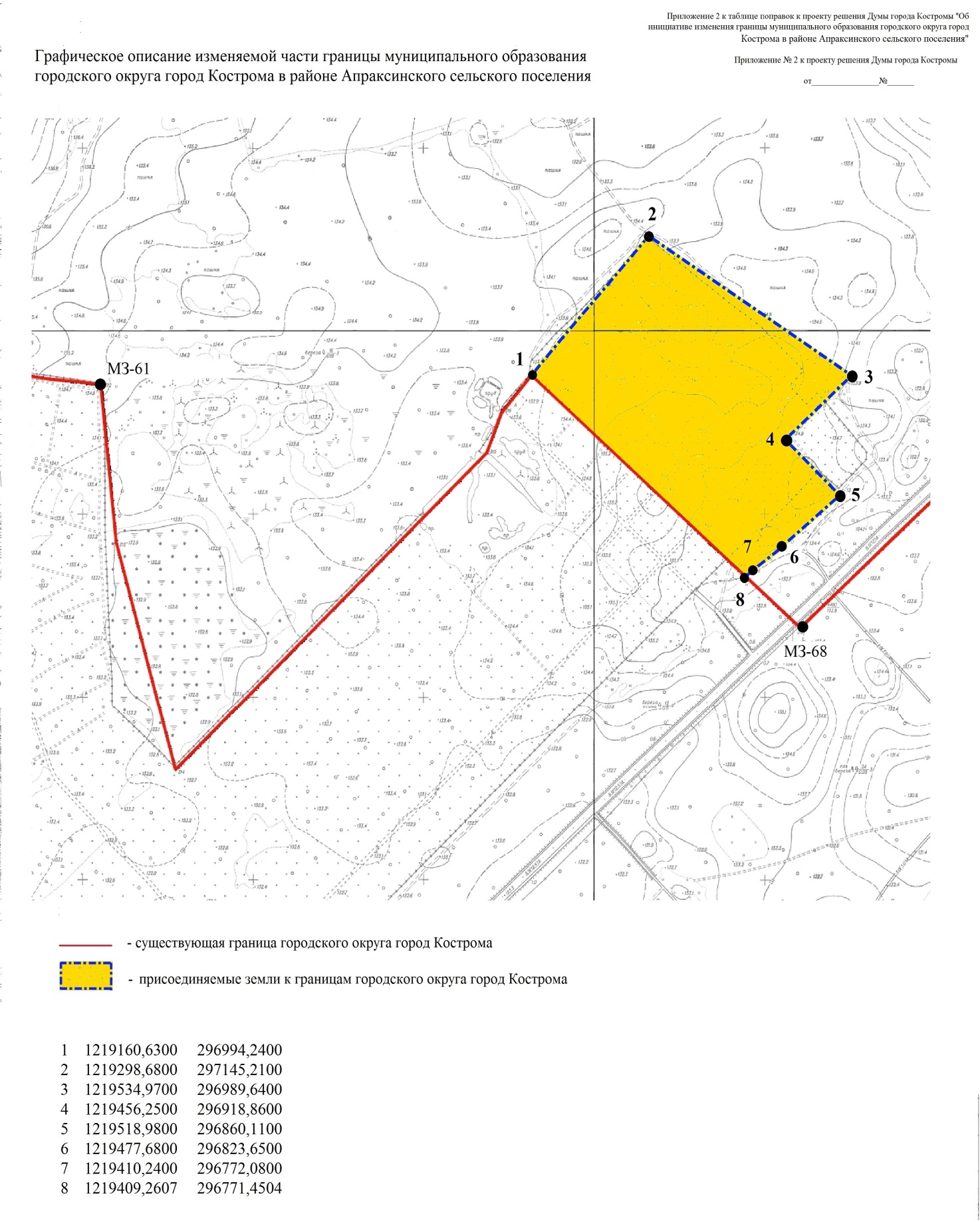 СОВЕТ ДЕПУТАТОВ АПРАКСИНСКОГО СЕЛЬСКОГО ПОСЕЛЕНИЯКОСТРОМСКОГО МУНИЦИПАЛЬНОГО РАЙОНАКОСТРОМСКОЙ ОБЛАСТИРЕШЕНИЕот «22» июня 2021 года                          № 14                                               п. АпраксиноО досрочном прекращении полномочийглавы Апраксинского сельского поселенияКостромского муниципального районаКостромской области          Рассмотрев заявление главы Апраксинского сельского поселения Константинова Николая Геннадьевича о досрочном прекращении полномочий, в связи с уходом в отставку по собственному желанию, руководствуясь п.п. 2 п.1, ст.32 Устава муниципального образования Апраксинское сельское поселение Костромского муниципального района Костромской области, Совет депутатов Апраксинского сельского поселения.           РЕШИЛ:          1. Досрочно прекратить полномочия главы Апраксинского сельского поселения Константинова Николая Геннадьевича с 22.06.2021 года в связи с уходом в отставку по собственному желанию.           2. Возложить осуществление полномочий главы Апраксинского сельского поселения Костромского муниципального района Костромской области на Глухареву Оксану Викторовну – заместителя главы Апраксинского сельского поселения на срок до вступления в должность вновь избранного главы поселения.         3. Опубликовать настоящее решение в общественно-политической газете «Апраксинский вестник».         4. Настоящее решение вступает в силу с момента подписания.Глава Апраксинского сельского поселенияПредседатель Совета депутатов поселения:                                    Н. Г.КонстантиновСОВЕТ ДЕПУТАТОВАПРАКСИНСКОГО СЕЛЬСКОГО ПОСЕЛЕНИЯ
КОСТРОМСКОГО МУНИЦИПАЛЬНОГО РАЙОНАКОСТРОМСКОЙ ОБЛАСТИРЕШЕНИЕот «22» июня  2021 года                            №14 а                                            п. АпраксиноОб исполнении бюджета поселенияза 1 квартал 2021 годаЗаслушав и обсудив информацию главы Апраксинского сельского поселения Константинова Н.Г. и главного бухгалтера Черникову М.В., об исполнении бюджета поселения за 1 квартал 2021 года, Совет депутатов Апраксинского сельского поселения Костромского муниципального района Костромской области   Р Е Ш И Л:           1. Утвердить отчет об исполнении бюджета поселения за 1 квартал 2021 года (Приложение № 1, Приложение № 2, Приложение № 3).          2. Рекомендовать администрации Апраксинского сельского поселения в ходе исполнения бюджета в 2021 году:          - постоянно проводить мероприятия по увеличению доходной части бюджета поселения;           - обеспечить своевременное и целевое использование средств, поступающих из других уровней бюджетов;          - активировать работу комиссии по бюджету и налоговой политике.          3. Администрации Апраксинского сельского поселения усилить работу по сокращению недоимки по платежам в бюджет поселения.          4. Настоящее решение вступает в силу с момента опубликования в общественно-политической  газете «Апраксинский вестник».Глава Апраксинского сельского поселения                                  Костромского муниципального районаКостромской области                                                                              Н.Г. КонстантиновПриложение №1 к решению Совета депутатов Апраксинского сельского поселения от 22.06.2021  №14 аПриложение №1 к решению Совета депутатов Апраксинского сельского поселения от 22.06.2021  №14 аПриложение №1 к решению Совета депутатов Апраксинского сельского поселения от 22.06.2021  №14 аПриложение №1 к решению Совета депутатов Апраксинского сельского поселения от 22.06.2021  №14 аПриложение №1 к решению Совета депутатов Апраксинского сельского поселения от 22.06.2021  №14 аПриложение №1 к решению Совета депутатов Апраксинского сельского поселения от 22.06.2021  №14 аУтверждаю                  Глава Апраксинского сельского поселения Н.Г.КонстантиновУтверждаю                  Глава Апраксинского сельского поселения Н.Г.КонстантиновУтверждаю                  Глава Апраксинского сельского поселения Н.Г.КонстантиновУтверждаю                  Глава Апраксинского сельского поселения Н.Г.КонстантиновУтверждаю                  Глава Апраксинского сельского поселения Н.Г.КонстантиновУтверждаю                  Глава Апраксинского сельского поселения Н.Г.КонстантиновНаименование показателяКод строкиКод дохода по бюджетной классификацииУтвержденные бюджетные назначенияИсполненоНеисполненные назначения123456Доходы бюджета - всего010X11 225 202,001 355 315,049 869 886,96в том числе:НАЛОГОВЫЕ И НЕНАЛОГОВЫЕ ДОХОДЫ010000 100000000000000006 052 978,00741 825,995 311 152,01НАЛОГИ НА ПРИБЫЛЬ, ДОХОДЫ010000 101000000000000002 904 678,00382 197,872 522 480,13Налог на доходы физических лиц010000 101020000100001102 904 678,00382 197,872 522 480,13Налог на доходы физических лиц с доходов, источником которых является налоговый агент, за исключением доходов, в отношении которых исчисление и уплата налога осуществляются в соответствии со статьями 227, 227.1 и 228 Налогового кодекса Российской Федерации010000 101020100100001102 684 678,00357 930,362 326 747,64Налог на доходы физических лиц с доходов, полученных от осуществления деятельности физическими лицами, зарегистрированными в качестве индивидуальных предпринимателей, нотариусов, занимающихся частной практикой, адвокатов, учредивших адвокатские кабинеты, и других лиц, занимающихся частной практикой в соответствии со статьей 227 Налогового кодекса Российской Федерации010000 10102020010000110150 000,0016 312,50133 687,50Налог на доходы физических лиц с доходов, полученных физическими лицами в соответствии со статьей 228 Налогового кодекса Российской Федерации010000 1010203001000011050 000,001 418,7648 581,24Налог на доходы физических лиц в виде фиксированных авансовых платежей с доходов, полученных физическими лицами, являющимися иностранными гражданами, осуществляющими трудовую деятельность по найму на основании патента в соответствии со статьей 227.1 Налогового кодекса Российской Федерации010000 1010204001000011020 000,006 536,2513 463,75НАЛОГИ НА ТОВАРЫ (РАБОТЫ, УСЛУГИ), РЕАЛИЗУЕМЫЕ НА ТЕРРИТОРИИ РОССИЙСКОЙ ФЕДЕРАЦИИ010000 10300000000000000238 600,0053 501,07185 098,93Акцизы по подакцизным товарам (продукции), производимым на территории Российской Федерации010000 10302000010000110238 600,0053 501,07185 098,93Доходы от уплаты акцизов на дизельное топливо, подлежащие распределению между бюджетами субъектов Российской Федерации и местными бюджетами с учетом установленных дифференцированных нормативов отчислений в местные бюджеты010000 10302230010000110109 560,0024 010,3485 549,66Доходы от уплаты акцизов на дизельное топливо, подлежащие распределению между бюджетами субъектов Российской Федерации и местными бюджетами с учетом установленных дифференцированных нормативов отчислений в местные бюджеты (по нормативам, установленным федеральным законом о федеральном бюджете в целях формирования дорожных фондов субъектов Российской Федерации)010000 10302231010000110109 560,0024 010,3485 549,66Доходы от уплаты акцизов на моторные масла для дизельных и (или) карбюраторных (инжекторных) двигателей, подлежащие распределению между бюджетами субъектов Российской Федерации и местными бюджетами с учетом установленных дифференцированных нормативов отчислений в местные бюджеты010000 10302240010000110620,00168,40451,60Доходы от уплаты акцизов на моторные масла для дизельных и (или) карбюраторных (инжекторных) двигателей, подлежащие распределению между бюджетами субъектов Российской Федерации и местными бюджетами с учетом установленных дифференцированных нормативов отчислений в местные бюджеты (по нормативам, установленным федеральным законом о федеральном бюджете в целях формирования дорожных фондов субъектов Российской Федерации)010000 10302241010000110620,00168,40451,60Доходы от уплаты акцизов на автомобильный бензин, подлежащие распределению между бюджетами субъектов Российской Федерации и местными бюджетами с учетом установленных дифференцированных нормативов отчислений в местные бюджеты010000 10302250010000110144 120,0033 610,44110 509,56Доходы от уплаты акцизов на автомобильный бензин, подлежащие распределению между бюджетами субъектов Российской Федерации и местными бюджетами с учетом установленных дифференцированных нормативов отчислений в местные бюджеты (по нормативам, установленным федеральным законом о федеральном бюджете в целях формирования дорожных фондов субъектов Российской Федерации)010000 10302251010000110144 120,0033 610,44110 509,56Доходы от уплаты акцизов на прямогонный бензин, подлежащие распределению между бюджетами субъектов Российской Федерации и местными бюджетами с учетом установленных дифференцированных нормативов отчислений в местные бюджеты010000 10302260010000110-15 700,00-4 288,11-11 411,89Доходы от уплаты акцизов на прямогонный бензин, подлежащие распределению между бюджетами субъектов Российской Федерации и местными бюджетами с учетом установленных дифференцированных нормативов отчислений в местные бюджеты (по нормативам, установленным федеральным законом о федеральном бюджете в целях формирования дорожных фондов субъектов Российской Федерации)010000 10302261010000110-15 700,00-4 288,11-11 411,89НАЛОГИ НА СОВОКУПНЫЙ ДОХОД010000 105000000000000001 066 000,00163 703,64902 296,36Налог, взимаемый в связи с применением упрощенной системы налогообложения010000 10501000000000110880 000,00163 703,64716 296,36Налог, взимаемый с налогоплательщиков, выбравших в качестве объекта налогообложения доходы010000 10501010010000110580 000,00148 452,75431 547,25Налог, взимаемый с налогоплательщиков, выбравших в качестве объекта налогообложения доходы010000 10501011010000110580 000,00148 452,75431 547,25Налог, взимаемый с налогоплательщиков, выбравших в качестве объекта налогообложения доходы, уменьшенные на величину расходов010000 10501020010000110300 000,0015 250,89284 749,11Налог, взимаемый с налогоплательщиков, выбравших в качестве объекта налогообложения доходы, уменьшенные на величину расходов (в том числе минимальный налог, зачисляемый в бюджеты субъектов Российской Федерации)010000 10501021010000110300 000,0015 250,89284 749,11Единый сельскохозяйственный налог010000 10503000010000110186 000,000,00186 000,00Единый сельскохозяйственный налог010000 10503010010000110186 000,000,00186 000,00НАЛОГИ НА ИМУЩЕСТВО010000 106000000000000001 735 000,00124 908,371 610 091,63Налог на имущество физических лиц010000 10601000000000110750 000,0065 429,19684 570,81Налог на имущество физических лиц, взимаемый по ставкам, применяемым к объектам налогообложения, расположенным в границах сельских поселений010000 10601030100000110750 000,0065 429,19684 570,81Земельный налог010000 10606000000000110985 000,0059 479,18925 520,82Земельный налог с организаций010000 10606030000000110330 000,0035 961,53294 038,47Земельный налог с организаций, обладающих земельным участком, расположенным в границах сельских поселений010000 10606033100000110330 000,0035 961,53294 038,47Земельный налог с физических лиц010000 10606040000000110655 000,0023 517,65631 482,35Земельный налог с физических лиц, обладающих земельным участком, расположенным в границах сельских поселений010000 10606043100000110655 000,0023 517,65631 482,35ГОСУДАРСТВЕННАЯ ПОШЛИНА010000 108000000000000005 000,000,005 000,00Государственная пошлина за совершение нотариальных действий (за исключением действий, совершаемых консульскими учреждениями Российской Федерации)010000 108040000100001105 000,000,005 000,00Государственная пошлина за совершение нотариальных действий должностными лицами органов местного самоуправления, уполномоченными в соответствии с законодательными актами Российской Федерации на совершение нотариальных действий010000 108040200100001105 000,000,005 000,00ДОХОДЫ ОТ ИСПОЛЬЗОВАНИЯ ИМУЩЕСТВА, НАХОДЯЩЕГОСЯ В ГОСУДАРСТВЕННОЙ И МУНИЦИПАЛЬНОЙ СОБСТВЕННОСТИ010000 1110000000000000095 000,0013 815,0481 184,96Доходы, получаемые в виде арендной либо иной платы за передачу в возмездное пользование государственного и муниципального имущества (за исключением имущества бюджетных и автономных учреждений, а также имущества государственных и муниципальных унитарных предприятий, в том числе казенных)010000 111050000000001205 000,001 211,103 788,90Доходы от сдачи в аренду имущества, находящегося в оперативном управлении органов государственной власти, органов местного самоуправления, органов управления государственными внебюджетными фондами и созданных ими учреждений (за исключением имущества бюджетных и автономных учреждений)010000 111050300000001205 000,001 211,103 788,90Доходы от сдачи в аренду имущества, находящегося в оперативном управлении органов управления сельских поселений и созданных ими учреждений (за исключением имущества муниципальных бюджетных и автономных учреждений)010000 111050351000001205 000,001 211,103 788,90Прочие доходы от использования имущества и прав, находящихся в государственной и муниципальной собственности (за исключением имущества бюджетных и автономных учреждений, а также имущества государственных и муниципальных унитарных предприятий, в том числе казенных)010000 1110900000000012090 000,0012 603,9477 396,06Прочие поступления от использования имущества, находящегося в государственной и муниципальной собственности (за исключением имущества бюджетных и автономных учреждений, а также имущества государственных и муниципальных унитарных предприятий, в том числе казенных)010000 1110904000000012090 000,0012 603,9477 396,06Прочие поступления от использования имущества, находящегося в собственности сельских поселений (за исключением имущества муниципальных бюджетных и автономных учреждений, а также имущества муниципальных унитарных предприятий, в том числе казенных)010000 1110904510000012090 000,0012 603,9477 396,06ДОХОДЫ ОТ ОКАЗАНИЯ ПЛАТНЫХ УСЛУГ И КОМПЕНСАЦИИ ЗАТРАТ ГОСУДАРСТВА010000 113000000000000003 700,003 700,000,00Доходы от компенсации затрат государства010000 113020000000001303 700,003 700,000,00Прочие доходы от компенсации затрат государства010000 113029900000001303 700,003 700,000,00Прочие доходы от компенсации затрат бюджетов сельских поселений010000 113029951000001303 700,003 700,000,00ШТРАФЫ, САНКЦИИ, ВОЗМЕЩЕНИЕ УЩЕРБА010000 116000000000000005 000,000,005 000,00Административные штрафы, установленные законами субъектов Российской Федерации об административных правонарушениях010000 116020000200001405 000,000,005 000,00Административные штрафы, установленные законами субъектов Российской Федерации об административных правонарушениях, за нарушение муниципальных правовых актов010000 116020200200001405 000,000,005 000,00БЕЗВОЗМЕЗДНЫЕ ПОСТУПЛЕНИЯ010000 200000000000000005 172 224,00613 489,054 558 734,95БЕЗВОЗМЕЗДНЫЕ ПОСТУПЛЕНИЯ ОТ ДРУГИХ БЮДЖЕТОВ БЮДЖЕТНОЙ СИСТЕМЫ РОССИЙСКОЙ ФЕДЕРАЦИИ010000 202000000000000004 915 504,00577 767,454 337 736,55Дотации бюджетам бюджетной системы Российской Федерации010000 202100000000001503 954 700,00555 500,003 399 200,00Дотации на выравнивание бюджетной обеспеченности010000 20215001000000150822 000,00205 500,00616 500,00Дотации бюджетам сельских поселений на выравнивание бюджетной обеспеченности из бюджета субъекта Российской Федерации010000 20215001100000150822 000,00205 500,00616 500,00Дотации на выравнивание бюджетной обеспеченности из бюджетов муниципальных районов, городских округов с внутригородским делением010000 202160010000001503 132 700,00350 000,002 782 700,00Дотации бюджетам сельских поселений на выравнивание бюджетной обеспеченности из бюджетов муниципальных районов010000 202160011000001503 132 700,00350 000,002 782 700,00Субсидии бюджетам бюджетной системы Российской Федерации (межбюджетные субсидии)010000 20220000000000150632 977,000,00632 977,00Субсидии бюджетам на осуществление дорожной деятельности в отношении автомобильных дорог общего пользования, а также капитального ремонта и ремонта дворовых территорий многоквартирных домов, проездов к дворовым территориям многоквартирных домов населенных пунктов010000 20220216000000150552 577,000,00552 577,00Субсидии бюджетам сельских поселений на осуществление дорожной деятельности в отношении автомобильных дорог общего пользования, а также капитального ремонта и ремонта дворовых территорий многоквартирных домов, проездов к дворовым территориям многоквартирных домов населенных пунктов010000 20220216100000150552 577,000,00552 577,00Субсидии бюджетам на обеспечение комплексного развития сельских территорий010000 2022557600000015080 400,000,0080 400,00Субсидии бюджетам сельских поселений на обеспечение комплексного развития сельских территорий010000 2022557610000015080 400,000,0080 400,00Субвенции бюджетам бюджетной системы Российской Федерации010000 20230000000000150100 500,0022 267,4578 232,55Субвенции местным бюджетам на выполнение передаваемых полномочий субъектов Российской Федерации010000 202300240000001504 000,000,004 000,00Субвенции бюджетам сельских поселений на выполнение передаваемых полномочий субъектов Российской Федерации010000 202300241000001504 000,000,004 000,00Субвенции бюджетам на осуществление первичного воинского учета на территориях, где отсутствуют военные комиссариаты010000 2023511800000015096 500,0022 267,4574 232,55Субвенции бюджетам сельских поселений на осуществление первичного воинского учета на территориях, где отсутствуют военные комиссариаты010000 2023511810000015096 500,0022 267,4574 232,55Иные межбюджетные трансферты010000 20240000000000150227 327,000,00227 327,00Межбюджетные трансферты, передаваемые бюджетам муниципальных образований на осуществление части полномочий по решению вопросов местного значения в соответствии с заключенными соглашениями010000 20240014000000150227 327,000,00227 327,00Межбюджетные трансферты, передаваемые бюджетам сельских поселений из бюджетов муниципальных районов на осуществление части полномочий по решению вопросов местного значения в соответствии с заключенными соглашениями010000 20240014100000150227 327,000,00227 327,00ПРОЧИЕ БЕЗВОЗМЕЗДНЫЕ ПОСТУПЛЕНИЯ010000 20700000000000000256 720,0035 721,60220 998,40Прочие безвозмездные поступления в бюджеты сельских поселений010000 20705000100000150256 720,0035 721,60220 998,40Поступления от денежных пожертвований, предоставляемых физическими лицами получателям средств бюджетов сельских поселений010000 20705020100000150256 720,0035 721,60220 998,40Приложение №2 к решению Совета депутатов Апраксинского сельского поселения от 22.06.2021  №14 аПриложение №2 к решению Совета депутатов Апраксинского сельского поселения от 22.06.2021  №14 аПриложение №2 к решению Совета депутатов Апраксинского сельского поселения от 22.06.2021  №14 аПриложение №2 к решению Совета депутатов Апраксинского сельского поселения от 22.06.2021  №14 аПриложение №2 к решению Совета депутатов Апраксинского сельского поселения от 22.06.2021  №14 аПриложение №2 к решению Совета депутатов Апраксинского сельского поселения от 22.06.2021  №14 аУтверждаю                  Глава Апраксинского сельского поселения Н.Г.КонстантиновУтверждаю                  Глава Апраксинского сельского поселения Н.Г.КонстантиновУтверждаю                  Глава Апраксинского сельского поселения Н.Г.КонстантиновУтверждаю                  Глава Апраксинского сельского поселения Н.Г.КонстантиновУтверждаю                  Глава Апраксинского сельского поселения Н.Г.КонстантиновУтверждаю                  Глава Апраксинского сельского поселения Н.Г.КонстантиновНаименование показателяКод строкиКод расхода по бюджетной классификацииУтвержденные бюджетные назначенияИсполненоНеисполненные назначения123456Расходы бюджета - всего200X11 374 862,001 466 143,029 908 718,98в том числе:ОБЩЕГОСУДАРСТВЕННЫЕ ВОПРОСЫ200000 0100 0000000000 0004 649 197,00686 991,513 962 205,49Функционирование высшего должностного лица субъекта Российской Федерации и муниципального образования200000 0102 0000000000 000656 244,00104 262,40551 981,60Высшее должностное лицо муниципального образования200000 0102 6100000000 000656 244,00104 262,40551 981,60Расходы на выплаты по оплате труда работников органов местного самоуправления200000 0102 6100000110 000646 295,00104 262,40542 032,60Расходы на выплаты персоналу в целях обеспечения выполнения функций государственными (муниципальными) органами, казенными учреждениями, органами управления государственными внебюджетными фондами200000 0102 6100000110 100646 295,00104 262,40542 032,60Расходы на выплаты персоналу государственных (муниципальных) органов200000 0102 6100000110 120646 295,00104 262,40542 032,60Фонд оплаты труда государственных (муниципальных) органов200000 0102 6100000110 121496 387,00104 262,40392 124,60Взносы по обязательному социальному страхованию на выплаты денежного содержания и иные выплаты работникам государственных (муниципальных) органов200000 0102 6100000110 129149 908,000,00149 908,00Расходы на обеспечение функций органов местного самоуправления200000 0102 6100000190 0009 949,000,009 949,00Расходы на выплаты персоналу в целях обеспечения выполнения функций государственными (муниципальными) органами, казенными учреждениями, органами управления государственными внебюджетными фондами200000 0102 6100000190 1009 949,000,009 949,00Расходы на выплаты персоналу государственных (муниципальных) органов200000 0102 6100000190 1209 949,000,009 949,00Иные выплаты персоналу государственных (муниципальных) органов, за исключением фонда оплаты труда200000 0102 6100000190 1227 641,000,007 641,00Взносы по обязательному социальному страхованию на выплаты денежного содержания и иные выплаты работникам государственных (муниципальных) органов200000 0102 6100000190 1292 308,000,002 308,00Функционирование законодательных (представительных) органов государственной власти и представительных органов муниципальных образований200000 0103 0000000000 00014 400,003 600,0010 800,00Депутаты представительного органа муниципального образования200000 0103 6200000000 00014 400,003 600,0010 800,00Расходы на обеспечение функций органов местного самоуправления200000 0103 6200000190 00014 400,003 600,0010 800,00Расходы на выплаты персоналу в целях обеспечения выполнения функций государственными (муниципальными) органами, казенными учреждениями, органами управления государственными внебюджетными фондами200000 0103 6200000190 10014 400,003 600,0010 800,00Расходы на выплаты персоналу государственных (муниципальных) органов200000 0103 6200000190 12014 400,003 600,0010 800,00Иные выплаты, за исключением фонда оплаты труда государственных (муниципальных) органов, лицам, привлекаемым согласно законодательству для выполнения отдельных полномочий200000 0103 6200000190 12314 400,003 600,0010 800,00Функционирование Правительства Российской Федерации, высших исполнительных органов государственной власти субъектов Российской Федерации, местных администраций200000 0104 0000000000 0002 636 281,00382 222,082 254 058,92Центральный аппарат органа муниципального образования200000 0104 6600000000 0002 636 281,00382 222,082 254 058,92Расходы на выплаты по оплате труда работников органов местного самоуправления200000 0104 6600000110 0001 456 857,00252 417,751 204 439,25Расходы на выплаты персоналу в целях обеспечения выполнения функций государственными (муниципальными) органами, казенными учреждениями, органами управления государственными внебюджетными фондами200000 0104 6600000110 1001 456 857,00252 417,751 204 439,25Расходы на выплаты персоналу государственных (муниципальных) органов200000 0104 6600000110 1201 456 857,00252 417,751 204 439,25Фонд оплаты труда государственных (муниципальных) органов200000 0104 6600000110 1211 118 938,00252 417,75866 520,25Взносы по обязательному социальному страхованию на выплаты денежного содержания и иные выплаты работникам государственных (муниципальных) органов200000 0104 6600000110 129337 919,000,00337 919,00Расходы на обеспечение функций органов местного самоуправления200000 0104 6600000190 0001 175 424,00129 804,331 045 619,67Закупка товаров, работ и услуг для обеспечения государственных (муниципальных) нужд200000 0104 6600000190 2001 150 424,00129 804,331 020 619,67Иные закупки товаров, работ и услуг для обеспечения государственных (муниципальных) нужд200000 0104 6600000190 2401 150 424,00129 804,331 020 619,67Прочая закупка товаров, работ и услуг200000 0104 6600000190 244399 600,00126 266,00273 334,00Закупка энергетических ресурсов200000 0104 6600000190 247750 824,003 538,33747 285,67Иные бюджетные ассигнования200000 0104 6600000190 80025 000,000,0025 000,00Уплата налогов, сборов и иных платежей200000 0104 6600000190 85025 000,000,0025 000,00Уплата налога на имущество организаций и земельного налога200000 0104 6600000190 85110 000,000,0010 000,00Уплата прочих налогов, сборов200000 0104 6600000190 8524 000,000,004 000,00Уплата иных платежей200000 0104 6600000190 85311 000,000,0011 000,00Расходы на осуществление переданных муниципальным образованиям государственных полномочий Костромской области по составлению протоколов об административных правонарушениях200000 0104 6600072090 0004 000,000,004 000,00Закупка товаров, работ и услуг для обеспечения государственных (муниципальных) нужд200000 0104 6600072090 2004 000,000,004 000,00Иные закупки товаров, работ и услуг для обеспечения государственных (муниципальных) нужд200000 0104 6600072090 2404 000,000,004 000,00Прочая закупка товаров, работ и услуг200000 0104 6600072090 2444 000,000,004 000,00Обеспечение проведения выборов и референдумов200000 0107 0000000000 000180 000,000,00180 000,00Непрограммные расходы200000 0107 9900000000 000180 000,000,00180 000,00Подготовка и проведение муниципальных выборов200000 0107 9900020140 000180 000,000,00180 000,00Иные бюджетные ассигнования200000 0107 9900020140 800180 000,000,00180 000,00Специальные расходы200000 0107 9900020140 880180 000,000,00180 000,00Другие общегосударственные вопросы200000 0113 0000000000 0001 162 272,00196 907,03965 364,97Непрограммные расходы200000 0113 9900000000 0001 162 272,00196 907,03965 364,97Расходы на обеспечение деятельности (оказание услуг) подведомственных учреждений, осуществляющих реализацию функций, связанных с общегосударственным управлением200000 0113 990000059Ю 0001 092 849,00196 907,03895 941,97Расходы на выплаты персоналу в целях обеспечения выполнения функций государственными (муниципальными) органами, казенными учреждениями, органами управления государственными внебюджетными фондами200000 0113 990000059Ю 100884 477,00190 334,16694 142,84Расходы на выплаты персоналу казенных учреждений200000 0113 990000059Ю 110884 477,00190 334,16694 142,84Фонд оплаты труда учреждений200000 0113 990000059Ю 111679 322,00156 074,33523 247,67Взносы по обязательному социальному страхованию на выплаты по оплате труда работников и иные выплаты работникам учреждений200000 0113 990000059Ю 119205 155,0034 259,83170 895,17Закупка товаров, работ и услуг для обеспечения государственных (муниципальных) нужд200000 0113 990000059Ю 200203 000,005 000,00198 000,00Иные закупки товаров, работ и услуг для обеспечения государственных (муниципальных) нужд200000 0113 990000059Ю 240203 000,005 000,00198 000,00Прочая закупка товаров, работ и услуг200000 0113 990000059Ю 244203 000,005 000,00198 000,00Иные бюджетные ассигнования200000 0113 990000059Ю 8005 372,001 572,873 799,13Уплата налогов, сборов и иных платежей200000 0113 990000059Ю 8505 372,001 572,873 799,13Уплата иных платежей200000 0113 990000059Ю 8535 372,001 572,873 799,13Межбюджетные трансферты бюджету муниципального района на осуществление органами местного самоуправления муниципального района полномочий контрольно-счетного органа поселения по осуществлению внешнего муниципального финансового контроля200000 0113 9900001790 00066 823,000,0066 823,00Межбюджетные трансферты200000 0113 9900001790 50066 823,000,0066 823,00Иные межбюджетные трансферты200000 0113 9900001790 54066 823,000,0066 823,00Расходы на оплату членских взносов Ассоциации "Совет муниципальных образований Костромской области"200000 0113 9900022020 0002 600,000,002 600,00Иные бюджетные ассигнования200000 0113 9900022020 8002 600,000,002 600,00Уплата налогов, сборов и иных платежей200000 0113 9900022020 8502 600,000,002 600,00Уплата иных платежей200000 0113 9900022020 8532 600,000,002 600,00НАЦИОНАЛЬНАЯ ОБОРОНА200000 0200 0000000000 000254 048,0044 681,35209 366,65Мобилизационная и вневойсковая подготовка200000 0203 0000000000 000254 048,0044 681,35209 366,65Центральный аппарат органа муниципального образования200000 0203 6600000000 000254 048,0044 681,35209 366,65Расходы на выплаты по оплате труда работников органов местного самоуправления200000 0203 6600000110 000157 548,0022 413,90135 134,10Расходы на выплаты персоналу в целях обеспечения выполнения функций государственными (муниципальными) органами, казенными учреждениями, органами управления государственными внебюджетными фондами200000 0203 6600000110 100157 548,0022 413,90135 134,10Расходы на выплаты персоналу государственных (муниципальных) органов200000 0203 6600000110 120157 548,0022 413,90135 134,10Фонд оплаты труда государственных (муниципальных) органов200000 0203 6600000110 121121 004,0022 413,9098 590,10Взносы по обязательному социальному страхованию на выплаты денежного содержания и иные выплаты работникам государственных (муниципальных) органов200000 0203 6600000110 12936 544,000,0036 544,00Расходы на осуществление переданных государственных полномочий Российской Федерации по первичному воинскому учету на территориях, где отсутствуют военные комиссариаты200000 0203 6600051180 00096 500,0022 267,4574 232,55Расходы на выплаты персоналу в целях обеспечения выполнения функций государственными (муниципальными) органами, казенными учреждениями, органами управления государственными внебюджетными фондами200000 0203 6600051180 10096 500,0022 267,4574 232,55Расходы на выплаты персоналу государственных (муниципальных) органов200000 0203 6600051180 12096 500,0022 267,4574 232,55Фонд оплаты труда государственных (муниципальных) органов200000 0203 6600051180 12174 116,0022 267,4551 848,55Взносы по обязательному социальному страхованию на выплаты денежного содержания и иные выплаты работникам государственных (муниципальных) органов200000 0203 6600051180 12922 384,000,0022 384,00НАЦИОНАЛЬНАЯ БЕЗОПАСНОСТЬ И ПРАВООХРАНИТЕЛЬНАЯ ДЕЯТЕЛЬНОСТЬ200000 0300 0000000000 00030 000,000,0030 000,00Защита населения и территории от чрезвычайных ситуаций природного и техногенного характера, пожарная безопасность200000 0310 0000000000 00030 000,000,0030 000,00Непрограммные расходы200000 0310 9900000000 00030 000,000,0030 000,00Реализация мероприятий по предупреждению и ликвидации последствий чрезвычайных ситуаций200000 0310 9900023100 00030 000,000,0030 000,00Закупка товаров, работ и услуг для обеспечения государственных (муниципальных) нужд200000 0310 9900023100 20030 000,000,0030 000,00Иные закупки товаров, работ и услуг для обеспечения государственных (муниципальных) нужд200000 0310 9900023100 24030 000,000,0030 000,00Прочая закупка товаров, работ и услуг200000 0310 9900023100 24430 000,000,0030 000,00НАЦИОНАЛЬНАЯ ЭКОНОМИКА200000 0400 0000000000 0002 446 802,0067 996,002 378 806,00Дорожное хозяйство (дорожные фонды)200000 0409 0000000000 0002 446 802,0067 996,002 378 806,00Муниципальная программа "Комплексное развитие транспортной инфраструктуры муниципального образования"200000 0409 0200000000 0002 446 802,0067 996,002 378 806,00Расходы на осуществление полномочий по организации дорожной деятельности в отношении автомобильных дорог общего пользования местного значения вне границ населенных пунктов в границах Костромского муниципального района Костромской области200000 0409 0200020300 000227 327,000,00227 327,00Закупка товаров, работ и услуг для обеспечения государственных (муниципальных) нужд200000 0409 0200020300 200227 327,000,00227 327,00Иные закупки товаров, работ и услуг для обеспечения государственных (муниципальных) нужд200000 0409 0200020300 240227 327,000,00227 327,00Прочая закупка товаров, работ и услуг200000 0409 0200020300 244227 327,000,00227 327,00Реализация мероприятий, направленных на проектирование, строительство (реконструкцию), капитальный ремонт и ремонт автомобильных дорог общего пользования местного значения на основе общественных инициатив за счет средств заинтересованных лиц200000 0409 0200020780 000116 490,000,00116 490,00Закупка товаров, работ и услуг для обеспечения государственных (муниципальных) нужд200000 0409 0200020780 200116 490,000,00116 490,00Иные закупки товаров, работ и услуг для обеспечения государственных (муниципальных) нужд200000 0409 0200020780 240116 490,000,00116 490,00Прочая закупка товаров, работ и услуг200000 0409 0200020780 244116 490,000,00116 490,00Содержание сети автомобильных дорог общего пользования местного значения за счет средств муниципального образования200000 0409 0200024010 000710 000,0067 996,00642 004,00Закупка товаров, работ и услуг для обеспечения государственных (муниципальных) нужд200000 0409 0200024010 200710 000,0067 996,00642 004,00Иные закупки товаров, работ и услуг для обеспечения государственных (муниципальных) нужд200000 0409 0200024010 240710 000,0067 996,00642 004,00Прочая закупка товаров, работ и услуг200000 0409 0200024010 244710 000,0067 996,00642 004,00Капитальный ремонт и ремонт сети автомобильных дорог общего пользования местного значения за счет средств муниципального образования200000 0409 0200024020 000100 000,000,00100 000,00Закупка товаров, работ и услуг для обеспечения государственных (муниципальных) нужд200000 0409 0200024020 200100 000,000,00100 000,00Иные закупки товаров, работ и услуг для обеспечения государственных (муниципальных) нужд200000 0409 0200024020 240100 000,000,00100 000,00Прочая закупка товаров, работ и услуг200000 0409 0200024020 244100 000,000,00100 000,00Содержание сети автомобильных дорог общего пользования местного значения за счет средств муниципального дорожного фонда200000 0409 0200025010 000238 600,000,00238 600,00Закупка товаров, работ и услуг для обеспечения государственных (муниципальных) нужд200000 0409 0200025010 200238 600,000,00238 600,00Иные закупки товаров, работ и услуг для обеспечения государственных (муниципальных) нужд200000 0409 0200025010 240238 600,000,00238 600,00Прочая закупка товаров, работ и услуг200000 0409 0200025010 244238 600,000,00238 600,00Реализация мероприятий, направленных на проектирование, строительство (реконструкцию), капитальный ремонт и ремонт автомобильных дорог общего пользования местного значения на основе общественных инициатив200000 0409 02000S2140 0001 054 385,000,001 054 385,00Закупка товаров, работ и услуг для обеспечения государственных (муниципальных) нужд200000 0409 02000S2140 2001 054 385,000,001 054 385,00Иные закупки товаров, работ и услуг для обеспечения государственных (муниципальных) нужд200000 0409 02000S2140 2401 054 385,000,001 054 385,00Прочая закупка товаров, работ и услуг200000 0409 02000S2140 2441 054 385,000,001 054 385,00ЖИЛИЩНО-КОММУНАЛЬНОЕ ХОЗЯЙСТВО200000 0500 0000000000 0001 287 289,00256 517,541 030 771,46Жилищное хозяйство200000 0501 0000000000 00049 000,004 125,0044 875,00Непрограммные расходы200000 0501 9900000000 00049 000,004 125,0044 875,00Содержание и текущий ремонт муниципального жилищного фонда200000 0501 9900020410 00049 000,004 125,0044 875,00Закупка товаров, работ и услуг для обеспечения государственных (муниципальных) нужд200000 0501 9900020410 20049 000,004 125,0044 875,00Иные закупки товаров, работ и услуг для обеспечения государственных (муниципальных) нужд200000 0501 9900020410 24049 000,004 125,0044 875,00Прочая закупка товаров, работ и услуг200000 0501 9900020410 24449 000,004 125,0044 875,00Благоустройство200000 0503 0000000000 0001 238 289,00252 392,54985 896,46Муниципальная программа "Комплексное развитие сельских территорий"200000 0503 0100000000 000182 000,000,00182 000,00Реализация мероприятий по обеспечению комплексного развития сельских территорий за счет средств заинтересованных лиц200000 0503 0100020770 00018 200,000,0018 200,00Закупка товаров, работ и услуг для обеспечения государственных (муниципальных) нужд200000 0503 0100020770 20018 200,000,0018 200,00Иные закупки товаров, работ и услуг для обеспечения государственных (муниципальных) нужд200000 0503 0100020770 24018 200,000,0018 200,00Прочая закупка товаров, работ и услуг200000 0503 0100020770 24418 200,000,0018 200,00Реализация мероприятий по обеспечению комплексного развития сельских территорий200000 0503 01000L576T 000163 800,000,00163 800,00Закупка товаров, работ и услуг для обеспечения государственных (муниципальных) нужд200000 0503 01000L576T 200163 800,000,00163 800,00Иные закупки товаров, работ и услуг для обеспечения государственных (муниципальных) нужд200000 0503 01000L576T 240163 800,000,00163 800,00Прочая закупка товаров, работ и услуг200000 0503 01000L576T 244163 800,000,00163 800,00Муниципальная программа "Благоустройство территорий сельского поселения"200000 0503 0600000000 0001 056 289,00252 392,54803 896,46Содержание сетей уличного освещения муниципального образования200000 0503 0600020210 000530 000,00216 313,54313 686,46Закупка товаров, работ и услуг для обеспечения государственных (муниципальных) нужд200000 0503 0600020210 200530 000,00216 313,54313 686,46Иные закупки товаров, работ и услуг для обеспечения государственных (муниципальных) нужд200000 0503 0600020210 240530 000,00216 313,54313 686,46Прочая закупка товаров, работ и услуг200000 0503 0600020210 244100 000,0030 942,1269 057,88Закупка энергетических ресурсов200000 0503 0600020210 247430 000,00185 371,42244 628,58Прочие мероприятия в области благоустройства200000 0503 0600020240 000526 289,0036 079,00490 210,00Закупка товаров, работ и услуг для обеспечения государственных (муниципальных) нужд200000 0503 0600020240 200526 289,0036 079,00490 210,00Иные закупки товаров, работ и услуг для обеспечения государственных (муниципальных) нужд200000 0503 0600020240 240526 289,0036 079,00490 210,00Прочая закупка товаров, работ и услуг200000 0503 0600020240 244526 289,0036 079,00490 210,00КУЛЬТУРА, КИНЕМАТОГРАФИЯ200000 0800 0000000000 0001 989 944,00226 088,961 763 855,04Культура200000 0801 0000000000 0001 989 944,00226 088,961 763 855,04Муниципальная программа "Развитие культуры в сельском поселении"200000 0801 0700000000 0001 808 377,00226 088,961 582 288,04Расходы на обеспечение деятельности (оказание услуг) подведомственных учреждений культуры200000 0801 070000059Д 0001 808 377,00226 088,961 582 288,04Расходы на выплаты персоналу в целях обеспечения выполнения функций государственными (муниципальными) органами, казенными учреждениями, органами управления государственными внебюджетными фондами200000 0801 070000059Д 1001 138 278,0098 812,071 039 465,93Расходы на выплаты персоналу казенных учреждений200000 0801 070000059Д 1101 138 278,0098 812,071 039 465,93Фонд оплаты труда учреждений200000 0801 070000059Д 111875 877,0088 585,88787 291,12Взносы по обязательному социальному страхованию на выплаты по оплате труда работников и иные выплаты работникам учреждений200000 0801 070000059Д 119262 401,0010 226,19252 174,81Закупка товаров, работ и услуг для обеспечения государственных (муниципальных) нужд200000 0801 070000059Д 200653 099,00127 165,01525 933,99Иные закупки товаров, работ и услуг для обеспечения государственных (муниципальных) нужд200000 0801 070000059Д 240653 099,00127 165,01525 933,99Прочая закупка товаров, работ и услуг200000 0801 070000059Д 244261 808,0051 698,70210 109,30Закупка энергетических ресурсов200000 0801 070000059Д 247391 291,0075 466,31315 824,69Иные бюджетные ассигнования200000 0801 070000059Д 80017 000,00111,8816 888,12Уплата налогов, сборов и иных платежей200000 0801 070000059Д 85017 000,00111,8816 888,12Уплата налога на имущество организаций и земельного налога200000 0801 070000059Д 85112 000,000,0012 000,00Уплата прочих налогов, сборов200000 0801 070000059Д 8522 000,000,002 000,00Уплата иных платежей200000 0801 070000059Д 8533 000,00111,882 888,12Непрограммные расходы200000 0801 9900000000 000181 567,000,00181 567,00Межбюджетные трансферты бюджету муниципального района на осуществление органами местного самоуправления муниципального района полномочий по созданию условий для организации досуга и обеспечения жителей сельского поселения услугами организаций культуры200000 0801 9900000790 000181 567,000,00181 567,00Межбюджетные трансферты200000 0801 9900000790 500181 567,000,00181 567,00Иные межбюджетные трансферты200000 0801 9900000790 540181 567,000,00181 567,00СОЦИАЛЬНАЯ ПОЛИТИКА200000 1000 0000000000 000115 200,0025 839,8789 360,13Пенсионное обеспечение200000 1001 0000000000 000115 200,0025 839,8789 360,13Непрограммные расходы200000 1001 9900000000 000115 200,0025 839,8789 360,13Ежемесячная доплата к пенсиям лицам, замещавшим выборные должности200000 1001 9900083100 00075 000,0017 730,4457 269,56Социальное обеспечение и иные выплаты населению200000 1001 9900083100 30075 000,0017 730,4457 269,56Публичные нормативные социальные выплаты гражданам200000 1001 9900083100 31075 000,0017 730,4457 269,56Иные пенсии, социальные доплаты к пенсиям200000 1001 9900083100 31275 000,0017 730,4457 269,56Пенсии за выслугу лет муниципальным служащим200000 1001 9900083110 00040 200,008 109,4332 090,57Социальное обеспечение и иные выплаты населению200000 1001 9900083110 30040 200,008 109,4332 090,57Публичные нормативные социальные выплаты гражданам200000 1001 9900083110 31040 200,008 109,4332 090,57Иные пенсии, социальные доплаты к пенсиям200000 1001 9900083110 31240 200,008 109,4332 090,57ФИЗИЧЕСКАЯ КУЛЬТУРА И СПОРТ200000 1100 0000000000 000602 382,00158 027,79444 354,21Физическая культура200000 1101 0000000000 000602 382,00158 027,79444 354,21Непрограммные расходы200000 1101 9900000000 000602 382,00158 027,79444 354,21Расходы на обеспечение деятельности (оказание услуг) подведомственных учреждений в области физической культуры и спорта200000 1101 990000059Р 000602 382,00158 027,79444 354,21Расходы на выплаты персоналу в целях обеспечения выполнения функций государственными (муниципальными) органами, казенными учреждениями, органами управления государственными внебюджетными фондами200000 1101 990000059Р 100498 282,00112 967,54385 314,46Расходы на выплаты персоналу казенных учреждений200000 1101 990000059Р 110498 282,00112 967,54385 314,46Фонд оплаты труда учреждений200000 1101 990000059Р 111367 344,0083 958,00283 386,00Иные выплаты персоналу учреждений, за исключением фонда оплаты труда200000 1101 990000059Р 11220 000,000,0020 000,00Взносы по обязательному социальному страхованию на выплаты по оплате труда работников и иные выплаты работникам учреждений200000 1101 990000059Р 119110 938,0029 009,5481 928,46Закупка товаров, работ и услуг для обеспечения государственных (муниципальных) нужд200000 1101 990000059Р 20094 100,0044 210,5649 889,44Иные закупки товаров, работ и услуг для обеспечения государственных (муниципальных) нужд200000 1101 990000059Р 24094 100,0044 210,5649 889,44Прочая закупка товаров, работ и услуг200000 1101 990000059Р 24494 100,0044 210,5649 889,44Иные бюджетные ассигнования200000 1101 990000059Р 80010 000,00849,699 150,31Уплата налогов, сборов и иных платежей200000 1101 990000059Р 85010 000,00849,699 150,31Уплата прочих налогов, сборов200000 1101 990000059Р 8522 000,000,002 000,00Уплата иных платежей200000 1101 990000059Р 8538 000,00849,697 150,31Результат исполнения бюджета (дефицит/профицит)450X-149 660,00-110 827,98XПриложение №3 к решению Совета депутатов Апраксинского сельского поселения от 22.06.2021  №14 аПриложение №3 к решению Совета депутатов Апраксинского сельского поселения от 22.06.2021  №14 аПриложение №3 к решению Совета депутатов Апраксинского сельского поселения от 22.06.2021  №14 аПриложение №3 к решению Совета депутатов Апраксинского сельского поселения от 22.06.2021  №14 аПриложение №3 к решению Совета депутатов Апраксинского сельского поселения от 22.06.2021  №14 аПриложение №3 к решению Совета депутатов Апраксинского сельского поселения от 22.06.2021  №14 аУтверждаю                  Глава Апраксинского сельского поселения Н.Г.КонстантиновУтверждаю                  Глава Апраксинского сельского поселения Н.Г.КонстантиновУтверждаю                  Глава Апраксинского сельского поселения Н.Г.КонстантиновУтверждаю                  Глава Апраксинского сельского поселения Н.Г.КонстантиновУтверждаю                  Глава Апраксинского сельского поселения Н.Г.КонстантиновУтверждаю                  Глава Апраксинского сельского поселения Н.Г.КонстантиновНаименование показателяКод строкиКод источника финансирования дефицита бюджета по бюджетной классификацииУтвержденные бюджетные назначенияИсполненоНеисполненные назначения123456Источники финансирования дефицита бюджета - всего500X149 660,00110 827,9838 832,02в том числе:источники внутреннего финансирования бюджета520X0,000,000,00из них:5200,000,000,00источники внешнего финансирования бюджета620X0,000,000,00из них:6200,000,000,00Изменение остатков средств700000 01000000000000000149 660,00110 827,9838 832,02Изменение остатков средств на счетах по учету средств бюджетов700000 01050000000000000149 660,00110 827,9838 832,02увеличение остатков средств, всего710000 01050000000000500-11 225 202,00-1 546 371,63XУвеличение прочих остатков средств бюджетов710000 01050200000000500-11 225 202,00-1 546 371,63XУвеличение прочих остатков денежных средств бюджетов710000 01050201000000510-11 225 202,00-1 546 371,63XУвеличение прочих остатков денежных средств бюджетов сельских поселений710000 01050201100000510-11 225 202,00-1 546 371,63Xуменьшение остатков средств, всего720000 0105000000000060011 374 862,001 657 199,61XУменьшение прочих остатков средств бюджетов720000 0105020000000060011 374 862,001 657 199,61XУменьшение прочих остатков денежных средств бюджетов720000 0105020100000061011 374 862,001 657 199,61XУменьшение прочих остатков денежных средств бюджетов сельских поселений720000 0105020110000061011 374 862,001 657 199,61X700000 010600000000000000,000,000,00710000 010600000000005000,000,00X7100,000,00X720000 010600000000006000,000,00X7200,000,00XСОВЕТ ДЕПУТАТОВАПРАКСИНСКОГО  СЕЛЬСКОГО  ПОСЕЛЕНИЯКОСТРОМСКОГО МУНИЦИПАЛЬНОГО РАЙОНАКОСТРОМСКОЙ  ОБЛАСТИРЕШЕНИЕот   «22» июня  2021 года                       №14 б                                          п. АпраксиноО внесении изменений и дополнений  в решениеСовета депутатов Апраксинского сельского поселенияКостромского муниципального районаКостромской области от 29.12.2020 № 30 «О бюджете Апраксинского сельского поселенияна 2021 год и на плановый период 2022 и 2023 годов»           В целях исполнения бюджетных полномочий главного администратора расходов местного бюджета, Совет депутатов решил:           Внести в решение Совета депутатов Апраксинского сельского поселения Костромского муниципального района от 29.12.2020 года № 30 ( в редакции от 29.01.2021 №5,от 24.02.2021 №6, от 31.03.2021 №8, от 30.04.2021 №10, от 31.05.2021 №11) «О бюджете Апраксинского сельского поселения на 2021 год и на плановый период 2022 и 2023 годов» следующие изменения:           1.Увеличить доходную часть бюджета на 11201,00 рублей, из них   безвозмездные поступления на 11201,00 рублей.            2. Увеличить расходную часть бюджета на 11201,00 рублей.            3.Утвердить бюджет Апраксинского сельского поселения с учетом внесенных изменений по доходам в сумме 11643919,75 рублей, по расходам в сумме 11793563,00 рублей с дефицитом 149643,25 рублей.           4. Приложение № 1 «Объем доходов в бюджет  Апраксинского сельского поселения  на 2021 год», Приложение № 4 «Источники финансирования дефицита бюджета Апраксинского  сельского поселения на 2021 год», и Приложение № 5 «Ведомственная структура распределения бюджетных ассигнований по разделам, подразделам, целевым статьям расходов, видам расходов классификации расходов бюджетов РФ бюджета Апраксинского сельского поселения на 2021 год к решению изложить в новой редакции.           5. Решение Совета депутатов опубликовать в  общественно-политической газете «Апраксинский вестник».          6. Настоящее решение вступает в силу со дня его официального опубликования.Глава Апраксинского сельского поселенияПредседатель Совета депутатов поселения:                             Н. Г. КонстантиновПриложение №1                                                            к решению Совета депутатов Апраксинского сельского поселения                                                            к решению Совета депутатов Апраксинского сельского поселения                                                            к решению Совета депутатов Апраксинского сельского поселения                                        Костромского муниципального района                                                         От "22" июня   2021 г.№14 б                                                            От "22" июня   2021 г.№14 б                                                            От "22" июня   2021 г.№14 б   Утверждаю глава Апраксинского сельского поселения_______________ Н.Г.Константинов Утверждаю глава Апраксинского сельского поселения_______________ Н.Г.Константинов Утверждаю глава Апраксинского сельского поселения_______________ Н.Г.Константинов  Объем  доходов в бюджет  Апраксинского сельского поселения  на 2021 год  Объем  доходов в бюджет  Апраксинского сельского поселения  на 2021 год  Объем  доходов в бюджет  Апраксинского сельского поселения  на 2021 год Код дохода Наименование показателей доходовПлан доходов на  2020 год1 01 02000 01 0000 110НАЛОГ НА ДОХОДЫ ФИЗИЧЕСКИХ  ЛИЦ3172878,001 01 02010 01 0000 110Налог на доходы физических лиц с доходов, источником которых является налоговый агент, за исключением доходов, в отношении которых исчисление и уплата налога осуществляются в соответствии со статьями 227, 227.1 и 228 Налогового кодекса Российской Федерации29528781 01 02020 01 0000 110Налог на доходы физических лиц с доходов, полученных от осуществления деятельности физическими лицами, зарегистрированными в качестве индивидуальных предпринимателей, нотариусов, занимающихся частной практикой, адвокатов, учредивших адвокатские кабинеты, и других лиц, занимающихся частной практикой в соответствии со статьей 227 Налогового кодекса Российской Федерации1500001 01 02030 01 0000 110Налог на доходы физических лиц с доходов, полученных физическими лицами в соответствии со статьей 228 Налогового кодекса Российской Федерации50000  1 01 02040 01 0000 110  Налог на доходы физических лиц в виде фиксированных авансовых платежей с доходов, полученных физическими лицами, являющимися иностранными гражданами, осуществляющими трудовую деятельность по найму на основании патента в соответствии со статьей 227.1 Налогового кодекса Российской Федерации200001 03 00000 00 0000 000.НАЛОГИ НА ТОВАРЫ (РАБОТЫ, УСЛУГИ), РЕАЛИЗУЕМЫЕ НА ТЕРРИТОРИИ РОССИЙСКОЙ ФЕДЕРАЦИИ2386001 03 02000 01 0000 110Акцизы по подакцизным товарам (продукции), производимым на территории Российской Федерации2386001 03 02231 01 0000 110Доходы от уплаты акцизов на дизельное топливо, подлежащие распределению между бюджетами субъектов Российской Федерации и местными бюджетами с учетом установленных дифференцированных нормативов отчислений в местные бюджеты (по нормативам, установленным федеральным законом о федеральном бюджете в целях формирования дорожных фондов субъектов Российской Федерации)1095601 03 02241 01 0000 110Доходы от уплаты акцизов на моторные масла для дизельных и (или) карбюраторных (инжекторных) двигателей, подлежащие распределению между бюджетами субъектов Российской Федерации и местными бюджетами с учетом установленных дифференцированных нормативов отчислений в местные бюджеты (по нормативам, установленным федеральным законом о федеральном бюджете в целях формирования дорожных фондов субъектов Российской Федерации)6201 03 02251 01 0000 110Доходы от уплаты акцизов на автомобильный бензин, подлежащие распределению между бюджетами субъектов Российской Федерации и местными бюджетами с учетом установленных дифференцированных нормативов отчислений в местные бюджеты (по нормативам, установленным федеральным законом о федеральном бюджете в целях формирования дорожных фондов субъектов Российской Федерации)1441201 03 02261 01 0000 110Доходы от уплаты акцизов на прямогонный бензин, подлежащие распределению между бюджетами субъектов Российской Федерации и местными бюджетами с учетом установленных дифференцированных нормативов отчислений в местные бюджеты (по нормативам, установленным федеральным законом о федеральном бюджете в целях формирования дорожных фондов субъектов Российской Федерации)-157001 05 00000 00 0000 000НАЛОГИ НА СОВОКУПНЫЙ ДОХОД1118550  1 05 01011 01 0000 110Налог, взимаемый с налогоплательщиков, выбравших в качестве объекта налогообложения доходы580000105 01021 01 0000 110Налог, взимаемый с налогоплательщиков, выбравших в качестве объекта налогообложения доходы, уменьшенные на величину расходов (в том числе минимальный налог, зачисляемый в бюджеты субъектов Российской Федерации)3000001 05 03010 01 0000 110Единый сельскохозяйственный налог2385501 06 00000 00 0000 000НАЛОГИ НА ИМУЩЕСТВО1735000,001 06 01030 10 0000 110Налог на имущество физических лиц, взимаемый по ставкам,применяемым к объектам налогообложения,расположенным в границах сельских поселений.7500001 06 06000 00 0000 110Земельный налог9850001 06 06033 10 0000 110Земельный налог с организаций, обладающих земельным участком, расположенным в границах сельских поселений3300001 06 06043 10 0000 110Земельный налог с физических лиц, обладающих земельным участком, расположенным в границах сельских поселений6550001 08 00000 00 0000 000   ГОСУДАРСТВЕННАЯ ПОШЛИНА50001 08 04020 01 0000 110   Государственная пошлина за совершение нотариальных действий должностными лицами органов местного самоуправления, уполномоченными в соответствии с законодательными актами Российской Федерации на совершение нотариальных действий5000НАЛОГОВЫЕ ДОХОДЫ62700281 11 00000 00 0000 000   ДОХОДЫ ОТ ИСПОЛЬЗОВАНИЯ ИМУЩЕСТВА, НАХОДЯЩЕГОСЯ В  ГОСУДАРСТВЕННОЙ И  МУНИЦИПАЛЬНОЙ СОБСТВЕННОСТИ950001 11 05000 00 0000 120   Доходы,получаемые в виде арендной либо иной платы за передачу в возмездное пользование государственного и муниципального имущества(за исключением имущества бюджетных и автономных учреждений,а также имущества государственных и муниципальных унитарных предприятий,в том числе казённых)50001 11 05035 10 0000 120Доходы от сдачи в аренду имущества, находящегося в оперативном управлении органов управления сельских поселений и созданных ими учреждений (за исключением имущества муниципальных бюджетных и автономных учреждений)50001 11 09045 10 0000 120Прочие поступления от использования имущества, находящегося в собственности сельских поселений (за исключением имущества муниципальных бюджетных и автономных учреждений , а также имущества муниципальных унитарных предприятий, в том числе казённых)90000113 00000 00 0000 000ДОХОДЫ ОТ ОКАЗАНИЯ ПЛАТНЫХ УСЛУГ И КОМПЕНСАЦИИ ЗАТРАТ ГОСУДАРСТВА103700113 01995 10 0000 130Прочие доходы от оказания платных услуг(работ) получателями средств бюджетов сельских поселений100000113 02995 10 0000 130Прочие доходы от компенсации затрат бюджетов сельских поселений37001 16 00000 00 0000 000ШТРАФЫ ,САНКЦИИ, ВОЗМЕЩЕНИЕ УЩЕРБА50001 16 02020 02 0000 140Административные штрафы, установленные законами субъектов Российской Федерации об административных правонарушениях, за нарушение муниципальных правовых актов5000НЕНАЛОГОВЫЕ ДОХОДЫ203700ИТОГО СОБСТВЕННЫХ  ДОХОДОВ6473728,002 00 00000 00 0000 000БЕЗВОЗМЕЗДНЫЕ ПОСТУПЛЕНИЯ5170191,752 02 00000 00 0000 000БЕЗВОЗМЕЗДНЫЕ ПОСТУПЛЕНИЯ ОТ ДРУГИХ БЮДЖЕТОВ БЮДЖЕТНОЙ СИСТЕМЫ РОССИЙСКОЙ ФЕДЕРАЦИИ 5165504,002 02 10000 00 0000 150Дотации бюджетам бюджетной системы Российской Федерации 3954700,002 02 15001 10 0000 150Дотации бюджетам сельских поселений на выравнивание бюджетной обеспеченности из бюджета субъекта Российской Федерации822000,0202 16001 10 0000 150Дотации бюджетам сельских поселений на выравнивание бюджетной обеспеченности из бюджетов муниципальных районов3132700,0202 20216 10 0000 150Субсидии бюджетам сельских поселений на осуществление дорожной деятельности в отношении автомобильных дорог общего пользования, а также капитального ремонта и ремонта дворовых территорий многоквартирных домов, проездов к дворовым территориям многоквартирных домов населенных пунктов552577,0202 25576 10 0000 150Субсидии бюджетам сельских поселений на обеспечение комплексного развития сельских территорий80400,0за счет средств федерального бюджета70886,8за счет средств областного бюджета9513,22 02 30000 00 0000 150Субвенции бюджетам бюджетной системы Российской Федерации 100500,002 02 30024 10 0000 150Субвенции бюджетам сельских поселений на выполнение передаваемых полномочий субъектов Российской Федерации4000,002 02 35118 10 0000 150Субвенции бюджетам сельских поселений на осуществление   первичного воинского учета на территориях ,где отсутствуют военные комиссариаты96500,00202 40000 00 0000 150Иные межбюджетные трансферты477327,00202 40014 10 0000 150Межбюджетные трансферты, передаваемые бюджетам сельских поселений из бюджетов муниципальных районов на осуществление части полномочий по решению вопросов местного значения в соответствии с заключенными соглашениями477327,00Межбюджетные трансферты бюджетам  поселений на осуществление полномочий по организации дорожной деятельности в отношении автомобильных дорог общего пользования местного значения вне границ населенных пунктов в границах Костромского муниципального района КО477327,00207 05020 10 0000 150Поступления от денежных пожертвований, предоставляемых физическими лицами получателям средств бюджетов сельских поселений267921219 60010 10 0000 150Возврат прочих остатков субсидий, субвенций и иных межбюджетных трансфертов, имеющих целевое назначение, прошлых лет из бюджетов поселений-263233,25ВСЕГО ДОХОДОВ11643919,75Приложение №4                                                                                                к решению Совета депутатовАпраксинского сельского поселения                                                                              Костромского муниципального районаот «22» июня  2021года №14 б  Источники            финансирования дефицита бюджета Апраксинского сельского поселения  на 2021 год Глава Апраксинского сельского поселения                                         Н.Г. КонстантиновПриложение №5Приложение №5Приложение №5Приложение №5Приложение №5к решению Совета депутатов Апраксинского сельского поселения Костромского муниципального района от "22" июня  2021г.№14 б к решению Совета депутатов Апраксинского сельского поселения Костромского муниципального района от "22" июня  2021г.№14 б к решению Совета депутатов Апраксинского сельского поселения Костромского муниципального района от "22" июня  2021г.№14 б к решению Совета депутатов Апраксинского сельского поселения Костромского муниципального района от "22" июня  2021г.№14 б к решению Совета депутатов Апраксинского сельского поселения Костромского муниципального района от "22" июня  2021г.№14 б к решению Совета депутатов Апраксинского сельского поселения Костромского муниципального района от "22" июня  2021г.№14 б -Ведомственная структура,  распределение бюджетных ассигнований  по разделам, подразделам, целевым статьямВедомственная структура,  распределение бюджетных ассигнований  по разделам, подразделам, целевым статьямВедомственная структура,  распределение бюджетных ассигнований  по разделам, подразделам, целевым статьямВедомственная структура,  распределение бюджетных ассигнований  по разделам, подразделам, целевым статьям и видам расходов классификации расходов бюджетов РФ бюджета Апраксинского сельского поселения на 2021 год.  и видам расходов классификации расходов бюджетов РФ бюджета Апраксинского сельского поселения на 2021 год.  и видам расходов классификации расходов бюджетов РФ бюджета Апраксинского сельского поселения на 2021 год.  и видам расходов классификации расходов бюджетов РФ бюджета Апраксинского сельского поселения на 2021 год.  и видам расходов классификации расходов бюджетов РФ бюджета Апраксинского сельского поселения на 2021 год.  и видам расходов классификации расходов бюджетов РФ бюджета Апраксинского сельского поселения на 2021 год. НаименованиеКод администратораРаздел, ПодразделЦелевая статьяВид расходаСумма, руб.(проект)Администрация Апраксинского сельского поселения999Общегосударственные вопросы0100.4660197,00Функционирование высшего должностного лица субъекта Российской Федерации и муниципального образования.0102656244,00Расходы на выплаты по оплате труда высшего должностного лица муниципального образования6100000110656244,00Расходы на выплату персоналу в целях обеспечения функций государственными (муниципальными) органами,казёнными учреждениями, органами управления внебюджетными фондами 100656244,00Функционирование законодательных (представительных) органов государственной власти и представительных органов муниципальных образований.010314400,00Депутаты представительного органа муниципального образования620000019014400,00Расходы на выплату персоналу в целях обеспечения функций государственными (муниципальными) органами,казёнными учреждениями, органами управления внебюджетными фондами 10014400,00Функционирование Правительства Российской Федерации, высших исполнительных органов государственной власти субъектов Российской Федерации, местных администраций0104.2647281,00Расходы на выплаты по оплате труда работников центрального аппарата органов муниципального образования66000001101456857,00Расходы на выплату персоналу в целях обеспечения функций государственными (муниципальными) органами,казёнными учреждениями, органами управления внебюджетными фондами 1001456857,00Расходы на обеспечение функций центрального аппарата органов муниципального образования66000001901186424,00Закупка товаров, работ и услуг для обеспечения государственных (муниципальных) нужд2001161424,00Иные бюджетные ассигнования80025000,00Расходы на осуществление государственных полномочий по составлению протоколов об административных правонарушениях центрального аппарата органов муниципального образования66000720904000,00Закупка товаров, работ и услуг для обеспечения государственных (муниципальных) нужд2004000,00Обеспечение проведения выборов и референдумов.0107180000,00Подготовка и проведение муниципальных выборов9900020140180000,00Иные бюджетные ассигнования800180000,00Другие общегосударственные вопросы0113.1162272,00Расходы на обеспечение деятельности (оказание услуг) подведомственных учреждений, осуществляющих реализацию государственных функций, связанных с общегосударственным управлением990000059Ю1092849,00Расходы на выплаты персоналу в целях обеспечения выполнения функций государственными (муниципальными) органами, казенными учреждениями, органами управления государственными внебюджетными фондами100884477,00Закупка товаров, работ и услуг для обеспечения государственных (муниципальных) нужд200203000,00Иные бюджетные ассигнования8005372,00Межбюджетные трансферты бюджету муниципального района на осуществление органами местного самоуправления муниципального района полномочий контрольно-счетного органа поселения по осуществлению внешнего муниципального финансового контроля.990000179066823,00Межбюджетные трансферты50066823,00Расходы на оплату членских взносов Ассоциации "Совет муниципальных образований Костромской области99000220202600,00Иные бюджетные ассигнования8002600,00Национальная оборона0200.254048,00Мобилизационная и вневойсковая подготовка0203.254048,00Расходы на выплаты по оплате труда работников центрального аппарата органов муниципального образования6600000110157548,00Расходы на обеспечение функций центрального аппарата органов муниципального образования100157548,00Расходы на осуществление первичного воинского учета на территориях, где отсутствуют военные комиссариаты660005118096500,00Расходы на выплату персоналу в целях обеспечения функций государственными (муниципальными) органами,казёнными учреждениями, органами управления внебюджетными фондами 10096500,00Национальная безопасность и правоохранительная деятельность0300.30000,00Защита населения и территории от чрезвычайных ситуаций природного и техногенного характера, пожарная безопасность.031030000,00Участие в предупреждении и ликвидации последствий чрезвычайных ситуаций и стихийных бедствий природного и техногенного характера990002310030000,00Закупка товаров, работ и услуг для обеспечения государственных (муниципальных) нужд20030000,00Национальная экономика 0400.2696802,00Дорожное хозяйство ( дорожные фонды).04092696802,00Расходы на осуществление полномочий по организации дорожной деятельности в отношении автомобильных дорог общего пользования местного значения вне границ населенных пунктов в границах Костромского муниципального района Костромской области..0200020300477327,00Закупка товаров, работ и услуг для обеспечения государственных (муниципальных) нужд200477327,00Содержание сети автомобильных дорог общего пользования местного значения  за счет средств муниципального образования .0200024010715974,00Закупка товаров, работ и услуг для обеспечения государственных (муниципальных) нужд200715974,00Капитальный ремонт и ремонт сети автомобильных дорог общего пользования местного значения за счет средств муниципального образования.0200024020100000,00Закупка товаров, работ и услуг для обеспечения государственных (муниципальных) нужд200100000,00Содержание сети автомобильных дорог общего пользования местного значения за счет средств муниципального дорожного фонда.0200025010238600,00Закупка товаров, работ и услуг для обеспечения государственных (муниципальных) нужд200238600,00Реализация мероприятий, направленных на проектирование, строительство (реконструкцию), капитальный ремонт и ремонт автомобильных дорог общего пользования местного значения на основе общественных инициатив (ремонт дорожного покрытия в д.Кастилово Апраксинского сельского поселения Костромского муниципального района Костромскй области.02000S2142368886,00Закупка товаров, работ и услуг для обеспечения государственных (муниципальных) нужд200368886,00Реализация мероприятий, направленных на проектирование, строительство (реконструкцию), капитальный ремонт и ремонт автомобильных дорог общего пользования местного значения на основе общественных инициатив (ремонт дорожного покрытия в д.Карцево Апраксинского сельского поселения Костромского муниципального района Костромскй области.02000S2144679525,00Закупка товаров, работ и услуг для обеспечения государственных (муниципальных) нужд200679525,00Реализация мероприятий, направленных на проектирование, строительство (реконструкцию), капитальный ремонт и ремонт автомобильных дорог общего пользования местного значения на основе общественных инициатив за счет средств заинтерисованных лиц200020780116490,00Закупка товаров, работ и услуг для обеспечения государственных (муниципальных) нужд200116490,00Другие вопросы в области национальной экономики.04123500,00Расходы на оплату кадастровых работ по определению границ и схемы земельного участка под детскую площадку.99000203103500,00Закупка товаров, работ и услуг для обеспечения государственных (муниципальных) нужд2003500,00Жилищно-коммунальное хозяйство.05001302289,00Жилищное хозяйство.050149000,00Содержание и текущий ремонт муниципального жилищного фонда990002041049000,00Закупка товаров, работ и услуг для обеспечения государственных (муниципальных) нужд20049000,00Благоустройство.05031253289,00Содержание сетей уличного  освещения муниципального образования.0600020210545000,00Закупка товаров, работ и услуг для обеспечения государственных (муниципальных) нужд200545000,00Прочие мероприятия по благоустройству.0600020240526289,00Закупка товаров, работ и услуг для обеспечения государственных (муниципальных) нужд200526289,00Реализация мероприятий по обеспечению комплексного развития сельских территорий.01000L576T163800,00Закупка товаров, работ и услуг для обеспечения государственных (муниципальных) нужд200163800,00Реализация мероприятий по обеспечению комплексного развития сельских территорий за счет средств заинтерисованных лиц.010002077018200,00Закупка товаров, работ и услуг для обеспечения государственных (муниципальных) нужд20018200,00Культура, кинематография0800.2100122,00Культура0801.2100122,00Расходы на обеспечение деятельности (оказание услуг) подведомственных учреждений культуры990000059Д1818555,00Расходы на выплату персоналу в целях обеспечения функций государственными (муниципальными) органами,казёнными учреждениями, органами управления внебюджетными фондами 1001138278,00Закупка товаров, работ и услуг для обеспечения государственных (муниципальных) нужд200663277,00Иные бюджетные ассигнования80017000,00Расходы на обеспечение деятельности (оказание услуг) подведомственных учреждений за счет доходов от предоставления платных услуг-Учреждения культуры.0700000691100000,00Закупка товаров, работ и услуг для обеспечения государственных (муниципальных) нужд200100000,00Межбюджетные трансферты бюджету муниципального района на осуществление органами местного самоуправления муниципального района полномочий по созданиюусловий для организации досуга и обеспечения жителей сельского поселения услугами организаций культуры9900000790181567,00Межбюджетные трансферты500181567,00Социальная политика1000.115200,00Пенсионное обеспечение1001.115200,00Ежемесячная доплата к пенсии лицам,замещавшим выборные должности990008310075000,00Социальное обеспечение и иные выплаты населению30075000,00Пенсии за выслугу лет муниципальным служащим990008311040200,00Социальное обеспечение и иные выплаты населению30040200,00Физическая культура и спорт1100.631405,00Физическая культура1101.631405,00Расходы на обеспечение деятельности(оказание услуг)  подведомственных учреждений в области физической культуры и спорта990000059Р631405,00Расходы на выплаты персоналу в целях обеспечения выполнения функций гос. органами и органами местного самоуправления, казенными учреждениями, органами управления гос-ми внебюджетными фондами100498282,00Закупка товаров, работ и услуг для обеспечения государственных (муниципальных) нужд200123123,00Иные бюджетные ассигнования80010000,00Итого11793563,00СОВЕТ ДЕПУТАТОВ АПРАКСИНСКОГО СЕЛЬСКОГО ПОСЕЛЕНИЯКОСТРОМСКОГО МУНИЦИПАЛЬНОГО РАЙОНАКОСТРОМСКОЙ ОБЛАСТИРЕШЕНИЕот  «28» июня  2021 года                    №  15                                             п. АпраксиноО назначении досрочных выборов главы Апраксинского сельского поселенияКостромского муниципального района Костромской области	В соответствии с частями 4,7,9 статьи 18 Избирательного кодекса Костромской области, статьей 14 Устава  муниципального образования Апраксинское сельское поселение Костромского муниципального района Костромской области, Совет депутатов Апраксинского сельского поселения Костромского муниципального района Костромской области РЕШИЛ:1. Назначить досрочные выборы главы Апраксинского сельского поселения Костромского муниципального района Костромской области на 19 сентября 2021 года.2. Опубликовать настоящее решение в общественно политической газете «Апраксинский вестник» и на официальном сайте сельского поселения apraksinoadm.ru.3. Настоящее решение вступает в силу с момента опубликования.Заместитель председателя Совета депутатовАпраксинского сельского поселения Костромского муниципального района Костромской области                           И.И. Галочкин                             СОВЕТ ДЕПУТАТОВ АПРАКСИНСКОГО СЕЛЬСКОГО ПОСЕЛЕНИЯКОСТРОМСКОГО МУНИЦИПАЛЬНОГО РАЙОНАКОСТРОМСКОЙ ОБЛАСТИРЕШЕНИЕот  «28» июня  2021 года                           №  16                                      п. АпраксиноО назначении выборов депутатов Совета  депутатов Апраксинского сельского поселенияКостромского муниципального района Костромской области четвертого созыва	В соответствии с частями 1,2,3,7,9 статьи 18 Избирательного кодекса Костромской области, статьей 14 Устава  муниципального образования Апраксинское сельское поселение Костромского муниципального района Костромской области, Совет депутатов Апраксинского сельского поселения Костромского муниципального района Костромской области РЕШИЛ:1. Назначить выборы депутатов Совета депутатов  Апраксинского сельского поселения Костромского муниципального района Костромской области четвертого созыва по десятимандатному  избирательному округу на 19 сентября 2021 года.2. Опубликовать настоящее решение в общественно политической газете «Апраксинский вестник» и на официальном сайте  сельского поселения apraksinoadm.ru.3. Настоящее решение вступает в силу с момента опубликования.Заместитель председателя Совета депутатовАпраксинского сельского поселения Костромского муниципального района Костромской области                                           И.И. Галочкин                             СОВЕТ ДЕПУТАТОВАПРАКСИНСКОГО  СЕЛЬСКОГО  ПОСЕЛЕНИЯКОСТРОМСКОГО МУНИЦИПАЛЬНОГО РАЙОНАКОСТРОМСКОЙ  ОБЛАСТИРЕШЕНИЕот   «28»июня  2021 года                             №17                                            п. АпраксиноО внесении изменений и дополнений  в решениеСовета депутатов Апраксинского сельского поселенияКостромского муниципального районаКостромской области от 29.12.2020 № 30 «О бюджете Апраксинского сельского поселенияна 2021 год и на плановый период 2022 и 2023 годов»          В целях исполнения бюджетных полномочий главного администратора расходов местного бюджета, Совет депутатов решил:          Внести в решение Совета депутатов Апраксинского сельского поселения Костромского муниципального района от 29.12.2020 года № 30 ( в редакции от 29.01.2021 №5,от 24.02.2021 №6, от 31.03.2021 №8, от 30.04.2021 №10, от 31.05.2021 №11, от 22.06.2021 № 14 б) «О бюджете Апраксинского сельского поселения на 2021 год и на плановый период 2022 и 2023 годов» следующие изменения:          1.Увеличить доходную часть бюджета на 215000,00 рублей, из них   собственные доходы на 205000,00 рублей, безвозмездные поступления 10000,00 рублей.           2.Увеличить расходную часть бюджета на 217292,00 рублей.           3.Утвердить бюджет Апраксинского сельского поселения с учетом внесенных изменений по доходам в сумме 11858919,75 рублей, по расходам в сумме 12010855,00 рублей с дефицитом 151935,25 рублей.          4. Приложение № 1 «Объем доходов в бюджет  Апраксинского сельского поселения  на 2021 год», Приложение № 4 «Источники финансирования дефицита бюджета Апраксинского  сельского поселения на 2021 год», и Приложение № 5 «Ведомственная структура распределения бюджетных ассигнований по разделам, подразделам, целевым статьям расходов, видам расходов классификации расходов бюджетов РФ бюджета Апраксинского сельского поселения на 2021 год к решению изложить в новой редакции.         5. Решение Совета депутатов опубликовать в газете «Апраксинский вестник».         6. Настоящее решение вступает в силу со дня его официального опубликования.Заместитель председателя Совета депутатовАпраксинского сельского поселения                                                      И.И.ГалочкинПриложение №4                                                                                                 к решению Совета депутатовАпраксинского сельского поселения                                                                                  Костромского муниципального районаот «28» июня  2021г. №17Источникифинансирования дефицита бюджета Апраксинского сельского поселенияна 2021 годЗаместитель председателя Совета депутатовАпраксинского сельского поселения                                                      И.И.ГалочкинПриложение №5Приложение №5Приложение №5Приложение №5Приложение №5Приложение №5к решению Совета депутатов Апраксинского сельского поселения Костромского муниципального района от "28" июня  2021г.№ 17к решению Совета депутатов Апраксинского сельского поселения Костромского муниципального района от "28" июня  2021г.№ 17к решению Совета депутатов Апраксинского сельского поселения Костромского муниципального района от "28" июня  2021г.№ 17к решению Совета депутатов Апраксинского сельского поселения Костромского муниципального района от "28" июня  2021г.№ 17к решению Совета депутатов Апраксинского сельского поселения Костромского муниципального района от "28" июня  2021г.№ 17к решению Совета депутатов Апраксинского сельского поселения Костромского муниципального района от "28" июня  2021г.№ 17-Ведомственная структура,  распределение бюджетных ассигнований  по разделам, подразделам, целевым статьямВедомственная структура,  распределение бюджетных ассигнований  по разделам, подразделам, целевым статьямВедомственная структура,  распределение бюджетных ассигнований  по разделам, подразделам, целевым статьямВедомственная структура,  распределение бюджетных ассигнований  по разделам, подразделам, целевым статьям и видам расходов классификации расходов бюджетов РФ бюджета Апраксинского сельского поселения на 2021 год.  и видам расходов классификации расходов бюджетов РФ бюджета Апраксинского сельского поселения на 2021 год.  и видам расходов классификации расходов бюджетов РФ бюджета Апраксинского сельского поселения на 2021 год.  и видам расходов классификации расходов бюджетов РФ бюджета Апраксинского сельского поселения на 2021 год.  и видам расходов классификации расходов бюджетов РФ бюджета Апраксинского сельского поселения на 2021 год.  и видам расходов классификации расходов бюджетов РФ бюджета Апраксинского сельского поселения на 2021 год. НаименованиеКод администратораРаздел, ПодразделЦелевая статьяВид расходаСумма, руб.(проект)Администрация Апраксинского сельского поселения999Общегосударственные вопросы0100.4998677,00Функционирование высшего должностного лица субъекта Российской Федерации и муниципального образования.0102666193,00Расходы на выплаты по оплате труда высшего должностного лица муниципального образования6100000110646295,00Расходы на выплату персоналу в целях обеспечения функций государственными (муниципальными) органами,казёнными учреждениями, органами управления внебюджетными фондами 100646295,00Расходы на обеспечение функций органов местного самоуправления610000019019898,00Расходы на выплату персоналу в целях обеспечения функций государственными(муниципальными) органами, казёнными учреждениями, органами управления внебюджетными фондами10019898,00Функционирование законодательных (представительных) органов государственной власти и представительных органов муниципальных образований.010314400,00Депутаты представительного органа муниципального образования620000019014400,00Расходы на выплату персоналу в целях обеспечения функций государственными (муниципальными) органами,казёнными учреждениями, органами управления внебюджетными фондами 10014400,00Функционирование Правительства Российской Федерации, высших исполнительных органов государственной власти субъектов Российской Федерации, местных администраций0104.3043812,00Расходы на выплаты по оплате труда работников центрального аппарата органов муниципального образования66000001101456857,00Расходы на выплату персоналу в целях обеспечения функций государственными (муниципальными) органами,казёнными учреждениями, органами управления внебюджетными фондами 1001456857,00Расходы на обеспечение функций центрального аппарата органов муниципального образования66000001901582955,00Закупка товаров, работ и услуг для обеспечения государственных (муниципальных) нужд2001557955,00Иные бюджетные ассигнования80025000,00Расходы на осуществление государственных полномочий по составлению протоколов об административных правонарушениях центрального аппарата органов муниципального образования66000720904000,00Закупка товаров, работ и услуг для обеспечения государственных (муниципальных) нужд2004000,00Обеспечение проведения выборов и референдумов.0107190000,00Подготовка и проведение муниципальных выборов9900020140190000,00Иные бюджетные ассигнования800190000,00Другие общегосударственные вопросы0113.1084272,00Расходы на обеспечение деятельности (оказание услуг) подведомственных учреждений, осуществляющих реализацию государственных функций, связанных с общегосударственным управлением990000059Ю1014849,00Расходы на выплаты персоналу в целях обеспечения выполнения функций государственными (муниципальными) органами, казенными учреждениями, органами управления государственными внебюджетными фондами100884477,00Закупка товаров, работ и услуг для обеспечения государственных (муниципальных) нужд200125000,00Иные бюджетные ассигнования8005372,00Межбюджетные трансферты бюджету муниципального района на осуществление органами местного самоуправления муниципального района полномочий контрольно-счетного органа поселения по осуществлению внешнего муниципального финансового контроля.990000179066823,00Межбюджетные трансферты50066823,00Расходы на оплату членских взносов Ассоциации "Совет муниципальных образований Костромской области99000220202600,00Иные бюджетные ассигнования8002600,00Национальная оборона0200.254048,00Мобилизационная и вневойсковая подготовка0203.254048,00Расходы на выплаты по оплате труда работников центрального аппарата органов муниципального образования6600000110157548,00Расходы на обеспечение функций центрального аппарата органов муниципального образования100157548,00Расходы на осуществление первичного воинского учета на территориях, где отсутствуют военные комиссариаты660005118096500,00Расходы на выплату персоналу в целях обеспечения функций государственными (муниципальными) органами,казёнными учреждениями, органами управления внебюджетными фондами 10096500,00Национальная безопасность и правоохранительная деятельность0300.30000,00Защита населения и территории от чрезвычайных ситуаций природного и техногенного характера, пожарная безопасность.031030000,00Участие в предупреждении и ликвидации последствий чрезвычайных ситуаций и стихийных бедствий природного и техногенного характера990002310030000,00Закупка товаров, работ и услуг для обеспечения государственных (муниципальных) нужд20030000,00Национальная экономика 0400.2803802,00Дорожное хозяйство ( дорожные фонды).04092803802,00Расходы на осуществление полномочий по организации дорожной деятельности в отношении автомобильных дорог общего пользования местного значения вне границ населенных пунктов в границах Костромского муниципального района Костромской области..0200020300477327,00Закупка товаров, работ и услуг для обеспечения государственных (муниципальных) нужд200477327,00Содержание сети автомобильных дорог общего пользования местного значения  за счет средств муниципального образования .0200024010715974,00Закупка товаров, работ и услуг для обеспечения государственных (муниципальных) нужд200715974,00Капитальный ремонт и ремонт сети автомобильных дорог общего пользования местного значения за счет средств муниципального образования.0200024020207000,00Закупка товаров, работ и услуг для обеспечения государственных (муниципальных) нужд200207000,00Содержание сети автомобильных дорог общего пользования местного значения за счет средств муниципального дорожного фонда.0200025010238600,00Закупка товаров, работ и услуг для обеспечения государственных (муниципальных) нужд200238600,00Реализация мероприятий, направленных на проектирование, строительство (реконструкцию), капитальный ремонт и ремонт автомобильных дорог общего пользования местного значения на основе общественных инициатив (ремонт дорожного покрытия в д.Кастилово Апраксинского сельского поселения Костромского муниципального района Костромскй области.02000S2142368886,00Закупка товаров, работ и услуг для обеспечения государственных (муниципальных) нужд200368886,00Реализация мероприятий, направленных на проектирование, строительство (реконструкцию), капитальный ремонт и ремонт автомобильных дорог общего пользования местного значения на основе общественных инициатив (ремонт дорожного покрытия в д.Карцево Апраксинского сельского поселения Костромского муниципального района Костромскй области.02000S2144679525,00Закупка товаров, работ и услуг для обеспечения государственных (муниципальных) нужд200679525,00Реализация мероприятий, направленных на проектирование, строительство (реконструкцию), капитальный ремонт и ремонт автомобильных дорог общего пользования местного значения на основе общественных инициатив за счет средств заинтерисованных лиц200020780116490,00Закупка товаров, работ и услуг для обеспечения государственных (муниципальных) нужд200116490,00Другие вопросы в области национальной экономики.04123500,00Расходы на оплату кадастровых работ по определению границ и схемы земельного участка под детскую площадку.99000203103500,00Закупка товаров, работ и услуг для обеспечения государственных (муниципальных) нужд2003500,00Жилищно-коммунальное хозяйство.05001094680,00Жилищное хозяйство.050149000,00Содержание и текущий ремонт муниципального жилищного фонда990002041049000,00Закупка товаров, работ и услуг для обеспечения государственных (муниципальных) нужд20049000,00Благоустройство.05031045680,00Содержание сетей уличного  освещения муниципального образования.0600020210579741,00Закупка товаров, работ и услуг для обеспечения государственных (муниципальных) нужд200579741,00Прочие мероприятия по благоустройству.0600020240283939,00Закупка товаров, работ и услуг для обеспечения государственных (муниципальных) нужд200283939,00Реализация мероприятий по обеспечению комплексного развития сельских территорий.01000L576T163800,00Закупка товаров, работ и услуг для обеспечения государственных (муниципальных) нужд200163800,00Реализация мероприятий по обеспечению комплексного развития сельских территорий за счет средств заинтерисованных лиц.010002077018200,00Закупка товаров, работ и услуг для обеспечения государственных (муниципальных) нужд20018200,00Культура, кинематография0800.2075544,00Культура0801.2075544,00Расходы на обеспечение деятельности (оказание услуг) подведомственных учреждений культуры990000059Д1793977,00Расходы на выплату персоналу в целях обеспечения функций государственными (муниципальными) органами,казёнными учреждениями, органами управления внебюджетными фондами 1001138278,00Закупка товаров, работ и услуг для обеспечения государственных (муниципальных) нужд200638699,00Иные бюджетные ассигнования80017000,00Расходы на обеспечение деятельности (оказание услуг) подведомственных учреждений за счет доходов от предоставления платных услуг-Учреждения культуры.0700000691100000,00Закупка товаров, работ и услуг для обеспечения государственных (муниципальных) нужд200100000,00Межбюджетные трансферты бюджету муниципального района на осуществление органами местного самоуправления муниципального района полномочий по созданиюусловий для организации досуга и обеспечения жителей сельского поселения услугами организаций культуры9900000790181567,00Межбюджетные трансферты500181567,00Социальная политика1000.115200,00Пенсионное обеспечение1001.115200,00Ежемесячная доплата к пенсии лицам,замещавшим выборные должности990008310075000,00Социальное обеспечение и иные выплаты населению30075000,00Пенсии за выслугу лет муниципальным служащим990008311040200,00Социальное обеспечение и иные выплаты населению30040200,00Физическая культура и спорт1100.635404,00Физическая культура1101.635404,00Расходы на обеспечение деятельности(оказание услуг)  подведомственных учреждений в области физической культуры и спорта990000059Р635404,00Расходы на выплаты персоналу в целях обеспечения выполнения функций гос. органами и органами местного самоуправления, казенными учреждениями, органами управления гос-ми внебюджетными фондами100478282,00Закупка товаров, работ и услуг для обеспечения государственных (муниципальных) нужд200147122,00Иные бюджетные ассигнования80010000,00Итого12010855,00СОВЕТ ДЕПУТАТОВ АПРАКСИНСКОГО СЕЛЬСКОГО ПОСЕЛЕНИЯКОСТРОМСКОГО МУНИЦИПАЛЬНОГО РАЙОНАКОСТРОМСКОЙ ОБЛАСТИРЕШЕНИЕот  «28» июня  2021 года                              №  18                                        п. АпраксиноОб утверждении Правил благоустройстватерритории Апраксинского сельского поселения Костромского муниципального района Костромской области            Руководствуясь пп.5 п.3 ст.28 Федерального закона от 06.10.2003 года № 131 –ФЗ «Об общих принципах организации местного самоуправления в Российской Федерации», Законом Костромской области от 16.07.2018г. № 420-6-ЗКО «О содержании Правил благоустройства территории муниципального образования Костромской области и порядке определения границ прилегающих территорий», решением Совета депутатов Апраксинского сельского поселения от 21 сентября 2018г. № «Об утверждении о проведении публичных слушаний по Правилам благоустройства территории Апраксинского сельского поселения Костромского муниципального района Костромской области», Уставом муниципального образования Апраксинское сельское поселение Костромского муниципального района Костромской области,           Совет депутатов   РЕШИЛ:            1. Утвердить Правила благоустройства территории Апраксинского сельского поселения Костромского муниципального района Костромской области» согласно приложению.            2. Решение Совета депутатов Апраксинского сельского поселения          от 22 июня 2016г. № 21 «Об утверждении Правил благоустройства территории Апраксинского сельского поселения Костромского муниципального района Костромской области» признать утратившим силу.           3. Настоящее решение вступает в силу со дня его опубликования в общественно политической газете «Апраксинский вестник».Заместитель председателя Совета депутатовАпраксинского сельского поселения                                                       И.И. Галочкин                             ПриложениеУТВЕРЖДЕНЫрешением Совета депутатовАпраксинского сельского поселенияКостромского муниципального района№  18    от «28» июня 2021 годаПРАВИЛАблагоустройства территории Апраксинского сельского поселения Костромского муниципального районаГлава 1. ОБЩИЕ ПОЛОЖЕНИЯСтатья 1. Предмет регулирования и сфера применения	Правила благоустройства территории Апраксинского сельского поселения Костромского муниципального района (далее по тексту – правила) устанавливают нормы и требования в сфере обеспечения чистоты, организации планово-регулярной системы и режима удаления отходов производства и потребления с территории Апраксинского сельского поселения Костромского муниципального района (далее по тексту – сельского поселения), требования по содержанию зданий (включая жилые дома), сооружений и земельных участков, на которых они расположены, к внешнему виду фасадов и ограждений соответствующих зданий и сооружений, перечень работ по благоустройству и периодичность их выполнения; установление порядка участия собственников зданий (помещений в них) и сооружений в благоустройстве прилегающих территорий; организация благоустройства территории поселения (включая освещение улиц, озеленение территории, установку указателей с наименованиями улиц и номерами домов, размещение и содержание малых архитектурных форм), а также использования, охраны, защиты, воспроизводства городских лесов, лесов особо охраняемых природных территорий, расположенных в границах населенных пунктов поселения, определяют требования к надлежащему состоянию и содержанию объектов, расположенных на территории сельского поселения, мест производства земляных, ремонтных и иных видов работ, порядок уборки и содержания территорий, включая прилегающие к границам зданий и ограждений, обязательные к исполнению для органов государственной власти, местного самоуправления муниципальных образований, юридических и физических лиц, являющихся собственниками, владельцами или пользователями расположенных на территории сельского поселения земельных участков, зданий, строений и сооружений, в том числе для юридических лиц, обладающих указанными объектами на праве хозяйственного ведения или оперативного управления, организаций жилищно-коммунального комплекса, юридических и физических лиц, производящих земляные, ремонтные и иные виды работ.	Настоящие Правила разработаны в целях формирования современной, безопасной, комфортной и привлекательной городской среды в сельском поселении, обеспечивающей удобство использования и визуальной привлекательности территории Апраксинского сельского поселения.	Правила направлены на обеспечение и поддержание чистоты и порядка на всей территории Апраксинского сельского поселения в целях создания комфортных и безопасных условий проживания его жителей.Статья 2. Правовая основа настоящих ПравилПравовой основой настоящих правил являются Конституция Российской Федерации, Жилищный кодекс Российской Федерации, Градостроительный кодекс Российской Федерации, Федеральный закон "Об основах охраны здоровья граждан в Российской Федерации", Федеральный закон "Об общих принципах организации местного самоуправления в Российской Федерации", Федеральный закон "О санитарно-эпидемиологическом благополучии населения", Федеральный закон "Об отходах производства и потребления", Федеральный закон "Об охране окружающей среды", иные нормативные правовые акты Российской Федерации, Костромской области, Устав муниципального образования Апраксинское сельского поселения.Статья 3. Основные понятия, используемые в настоящих ПравилахВ настоящих Правилах используются следующие основные понятия:1) биотуалет - устройство для переработки фекальных отходов в органическое удобрение путем использования биологического процесса окисления, активизированного электроподогревом или химическими добавками;2) благоустройство территории - деятельность по реализации комплекса мероприятий, установленного правилами благоустройства территории муниципального образования Костромской области, направленная на обеспечение и повышение комфортности условий проживания граждан, по поддержанию и улучшению санитарного и эстетического состояния территории муниципального образования Костромской области, по содержанию территорий населенных пунктов муниципальных образований Костромской области и расположенных на таких территориях объектов, в том числе территорий общего пользования, земельных участков, зданий, строений, сооружений, прилегающих территорий;3) брошенный разукомплектованный автотранспорт  – транспортное  средство, от которого собственник в установленном порядке отказался, не имеющее собственника, собственник которого неизвестен;4) бульвар - озелененная часть улицы с аллеями-дорожками для пешеходов;5) бункер-накопитель - стандартная емкость для сбора крупногабаритного и другого мусора объемом более 2 кубических метров;6) владелец объекта - лицо, которому объект принадлежит на праве собственности, праве хозяйственного ведения, праве оперативного управления или ином вещном праве;7) владелец домашнего животного - физическое или юридическое лицо, у которого по основаниям, установленным Гражданским кодексом Российской Федерации, находятся собаки, кошки и другие животные;8) внутридворовой проезд - автомобильная дорога, проходящая в непосредственной близости к многоквартирному жилому дому (по придомовой территории);9) въезд на дворовую территорию - дорога, соединяющая основную или второстепенную дорогу с дворовой территорией или придомовой территорией;   9.1) витрина – остекленная часть экстерьера, здания, строения, сооружения, предназначенная для экспозиции товаров и услуг;9.2) вывеска – средство размещения информации, конструкция (конструкции) в объемном или плоском исполнении, расположенная на фасаде здания, сооружения, содержащая наименование (фирменное наименование) организации (юридического лица, индивидуального предпринимателя), место ее нахождения (адрес) и режим работы;10) газон - элемент благоустройства, включающий в себя участок земли с растительным покровом;11) грунт - субстрат, состоящий из минерального и органического вещества природного и антропогенного происхождения;12) домовладение - жилой дом (часть жилого дома) и примыкающие к нему и (или) отдельно стоящие на общем с жилым домом (частью жилого дома) земельном участке надворные постройки (гараж, баня (сауна, бассейн), теплица (зимний сад), помещения для содержания домашнего скота и птицы, иные объекты);13) дворовая территория – территория (земельный участок), прилегающая к одному или нескольким многоквартирным домам и находящаяся в общем пользовании проживающих в нем лиц, или общественным зданиям и обеспечивающая их функционирование. На дворовой территории, многоквартирных домов размещаются детские площадки, места для отдыха, сушки белья, парковки автомобилей, зеленые насаждения и иные объекты общественного пользования;14) домашние животные (собаки и кошки) - животные, которые традиционно содержатся в домашних условиях и не используются для целей получения продуктов питания животного происхождения;15) зеленые насаждения - древесно-кустарниковая и травянистая растительность на территории сельского поселения;16) земляные работы - производство работ, связанных со вскрытием грунта и (или) искусственного покрытия (за исключением пахотных работ), забивкой и погружением свай при возведении объектов и сооружений всех видов, подземных и наземных инженерных сетей, коммуникаций, а равно отсыпка грунтом на высоту более 50 сантиметров;17) индивидуальная застройка – группы индивидуальных жилых домов с отведенными территориями (земельными садово-огородными участками и/или палисадниками, надворными хозяйственными и иными постройками), участки регулярной малоэтажной застройки усадебного типа;18) карта-схема – схематичное изображение границ прилегающей территории,  в отношении которой заключено соглашение (договор) о благоустройстве территории и расположенных на ней объектов благоустройства;19) категория улиц – классификация улиц и проездов в зависимости от интенсивности движения транспорта и особенностей, предъявляемых к их содержанию;20) контейнер - стандартная емкость для сбора мусора объемом до 2 кубических метров включительно;21) контейнерная площадка – объект благоустройства, используемый в качестве места для накопления твердых коммунальных отходов, обустроенный в соответствии с требованиями законодательства Российской Федерации в области охраны окружающей среды и законодательства Российской Федерации в области обеспечения санитарно-эпидемиологического благополучия населения и предназначенный для размещения контейнеров и бункеров;22) ливневая канализация – инженерное сооружение, включающее систему трубопроводов, коллекторов, каналов и сооружений на них для пропуска (сброса, приема и отведения) сточных вод: производственных вод от полива, мытья улиц и транспортных машин; отвода поверхностных вод с территорий предприятий, учреждений, организаций и из систем внутренних водостоков зданий; приема воды из дренажных систем; приема производственных вод, допускаемых к пропуску без специальной очистки;23) малые архитектурные формы  – искусственные элементы (скамьи, урны, беседки, ограды, садовая, парковая мебель, светильники, беседки, вазоны для цветов, скульптуры, площадки для отдыха, игр детей, занятия спортом, хозяйственных нужд и т.д.), используемые для дополнения художественной композиции и организации отрытых пространств;24) мусор - бытовые отходы потребления и хозяйственной деятельности, утратившие свои потребительские свойства, находящиеся вне установленных (разрешенных) и оборудованных мест накопления и размещения»;25) несанкционированная свалка отходов – территория, используемая, 
но не предназначенная для размещения на ней отходов;26) объекты благоустройства – искусственные покрытия поверхности земельных участков, иные части поверхности земельных участков в общественно-деловых, жилых и рекреационных зонах, не занятые зданиями и сооружениями, в том числе площади, улицы, проезды, дороги, набережные, скверы, бульвары, аллеи, внутридворовые пространства, сады, парки, городские леса, лесопарки, пляжи, детские и спортивные площадки, площадки для размещения аттракционного оборудования, хозяйственные площадки и площадки для выгула домашних животных; рассматриваемые в качестве объектов благоустройства территории особо охраняемых природных объектов и земель историко-культурного значения, а также кладбища; зеленые насаждения, газоны; мосты, путепроводы, транспортные и пешеходные тоннели, пешеходные тротуары, иные дорожные сооружения и их внешние элементы; территории и капитальные сооружения станций (вокзалов) всех видов транспорта; сооружения и места для хранения и технического обслуживания автомототранспортных средств, в том числе гаражи, автостоянки, парковки, автозаправочные станции, моечные комплексы; технические средства регулирования дорожного движения; устройства наружного освещения и подсветки; береговые сооружения и их внешние элементы; фасады зданий, строений и сооружений, элементы их декора, а также иные внешние элементы зданий, строений и сооружений, в том числе порталы арочных проездов, кровли, крыльца, ограждения и защитные решетки, навесы, козырьки, окна, входные двери, балконы, наружные лестницы, эркеры, лоджии, карнизы, столярные изделия, ставни, водосточные трубы, наружные радиоэлектронные устройства, светильники, флагштоки, настенные кондиционеры и другое оборудование, пристроенное к стенам или вмонтированное в них, адресные таблицы (указатели наименования улиц, номеров домов); заборы, ограды (временные ограждения зоны производства работ), ворота; малые архитектурные формы, уличная мебель и иные объекты декоративного и рекреационного назначения, в том числе произведения монументального декоративного искусства (скульптуры, обелиски, стелы), памятные доски, фонтаны, бассейны, скамьи, беседки, эстрады, цветники; объекты оборудования детских и спортивных площадок; предметы праздничного оформления; сооружения и временные нестационарные объекты, в том числе торговые объекты, специально приспособленные для торговли автомототранспортные средства, лотки, палатки, торговые ряды; отдельно расположенные объекты уличного оборудования, в том числе оборудованные посты контрольных служб, павильоны и навесы остановок общественного транспорта, малые пункты связи (включая телефонные будки), объекты для размещения информации и рекламы (включая тумбы, стенды, табло, уличные часовые установки и другие сооружения или устройства), общественные туалеты, урны и другие уличные мусоросборники; места, оборудование и сооружения, предназначенные для санитарного содержания территории, в том числе для сбора и вывоза мусора, отходов производства и потребления; рассматриваемые в качестве объектов благоустройства территории производственных объектов и зон, зон инженерной инфраструктуры, зон специального назначения, а также соответствующие санитарно-защитные зоны; наружная часть производственных и инженерных сооружений; иные объекты, в отношении которых действия субъектов права регулируются установленными законодательством правилами и нормами благоустройства;27) объекты размещения отходов – специально оборудованные сооружения, предназначенные для размещения отходов (полигон, шламохранилище, в том числе шламовый амбар, хвостохранилище, отвал горных пород и другое) и включающие в себя объекты хранения отходов и объекты захоронения отходов;28) объект улично-дорожной сети – элемент транспортной инфраструктуры, располагающийся на территории общего пользования, определенный «красными линиями», основным назначением которого является движение транспорта и пешеходов;29) отходы производства и потребления (далее – отходы) – остатки сырья, материалов, полуфабрикатов, иных изделий или продуктов, которые образовались в процессе производства или потребления, а также товары (продукция), утратившие свои потребительские свойства;30) организации жилищно-коммунального комплекса - организации по обслуживанию и ремонту жилищного фонда, организации коммунального комплекса (ресурсоснабжающие), многоотраслевые организации жилищно-коммунального хозяйства, товарищества собственников жилья, управляющие организации, жилищные кооперативы или иные специализированные потребительские кооперативы;31) объекты некапитального характера - объекты, которые непрочно связаны с землей и перемещение которых не влечет несоразмерного ущерба;32) объекты (средства) наружного освещения - осветительные приборы наружного освещения (светильники, прожекторы), которые могут устанавливаться на улицах, площадях, в подземных пешеходных переходах, в транспортных тоннелях, на специально предназначенных для такого освещения опорах, стенах, перекрытиях зданий и сооружений, парапетах, ограждениях мостов и транспортных эстакад, на металлических, железобетонных и других конструкциях зданий и сооружений и в иных местах общественного пользования;33) пешеходные зоны - участки территории, на которых осуществляется движение населения в прогулочных и культурно-бытовых целях, в целях транзитного передвижения и которые обладают определенными характеристиками: наличие остановок наземного общественного транспорта, высокая концентрация объектов обслуживания, памятников истории и культуры, рекреаций и т.п., высокая суммарная плотность пешеходных потоков. Пешеходные зоны могут формироваться на эспланадах, пешеходных улицах, пешеходных частях площадей.34) площадка для выгула животных - огороженный земельный участок, часть территории общего двора многоквартирного дома или иной участок, специально выделенный и оборудованный для выгула животных, определяемый администрацией сельского поселения;35) повреждение зеленых насаждений - причинение вреда зеленым насаждениям, в том числе их корневым системам, не влекущее прекращение их роста;36) пользователь объекта - лицо, у которого объект находится на праве аренды, безвозмездного пользования, праве пожизненного наследуемого владения, праве постоянного (бессрочного) пользования или на ином праве в соответствии с федеральным законодательством;37) посторонний предмет - материальная вещь, не являющаяся мусором и не связанная с объектом, на территории которого находится;38) придомовая территория - территория, прилегающая к жилому зданию и находящаяся в общем пользовании проживающих в нем лиц. На придомовой территории в интересах лиц, проживающих в жилом здании, к которому она прилегает, могут размещаться детские площадки, места для отдыха, сушки белья, парковки (парковочные места), зеленые насаждения и иные объекты общественного пользования;39) прилегающая территория - территория общего пользования, которая прилегает к зданию, строению, сооружению, земельному участку в случае, если такой земельный участок образован и границы которого определены правилами благоустройства территории муниципального образования Костромской области в соответствии с порядком, установленным законом субъекта Российской Федерации;40) проезд - участок улично-дорожной сети населенного пункта, предназначенный для подъезда транспортных средств к жилым и общественным зданиям, строениям, сооружениям и другим объектам застройки внутри районов, микрорайонов, кварталов;41) содержание территории – комплекс мероприятий, проводимых на отведенной и прилегающей территориях, связанных с уборкой территории, очисткой и восстановлением решеток ливневой канализации, поддержанием в чистоте и проведением своевременного ремонта фасадов зданий, строений, сооружений, малых архитектурных форм, заборов и ограждений; содержанием строительных площадок, инженерных коммуникаций и их конструктивных элементов, зеленых насаждений, объектов транспортной инфраструктуры и иных объектов недвижимости, находящихся на земельном участке и являющихся объектами благоустройства, в соответствии с действующим законодательством;42) средства размещения информации - конструкции, сооружения, технические приспособления, художественные элементы и другие носители, предназначенные для распространения информации;43) сточные воды – воды, сброс которых в водные объекты осуществляется после их использования или сток которых осуществляется с загрязненной территории.44) стоянка автотранспорта (далее – автостоянка) – сооружение или огороженная открытая площадка, предназначенная для временного или длительного хранения (стоянки) автомобилей;45) технические средства стабильного территориального размещения - средства распространения информации в виде плакатов, стендов, световых и электронных табло, иных стационарных технических средств, предназначенных для неопределенного круга лиц и рассчитанных на визуальное восприятие. К техническим средствам стабильного территориального размещения относятся лишь те технические средства, которые непосредственно связаны с землей, зданиями, строениями и сооружениями (объектами недвижимого имущества) и не предназначены для перемещения в период действия срока, установленного для их размещения на соответствующих местах;46) твердые бытовые отходы (далее – ТБО) – твердые отходы потребления, образующиеся в результате жизнедеятельности людей;47) уборка территорий - вид деятельности, связанный со сбором, вывозом в специально отведенные места отходов производства и потребления, другого мусора, снега, а также иные мероприятия, направленные на обеспечение экологического и санитарно-эпидемиологического благополучия населения и охрану окружающей среды;47.1) указатель – средство размещения информации конструкция (конструкции) в объемном или плоском исполнении, указывающая наименование (фирменное наименование) и место нахождения организации (юридического лица, индивидуального предпринимателя);48) улица - территория общественного пользования в пределах населенного пункта сельского поселения, обустроенная для движения транспорта и пешеходов;49) уничтожение зеленых насаждений - причинение вреда зеленым насаждениям, повлекшее прекращение их роста и (или) гибель;50) урна - емкость, специально предназначенная для сбора мусора, выполненная из несгораемых материалов;51) фасад здания - наружная сторона здания или сооружения. Различают главный, уличный и дворовый фасады. Частями фасадов зданий являются: карнизы, ворота, цоколи, крыльца, навесы, козырьки, лестницы, ступени, приямки, окна, витрины, балконы, эркеры, лоджии, облицовка и остекление, оконные и дверные заполнения, столярные изделия, подоконные отливы, элементы декора, вывески, светильники, ограждения, защитные решетки, ставни, наружные водостоки, флагштоки, настенные кондиционеры и другое оборудование, смонтированное на стенах или вмонтированное в них;52) хозяйствующий субъект - коммерческая и некоммерческая организация, осуществляющая деятельность, приносящую ей доход, индивидуальный предприниматель, иное физическое лицо, не зарегистрированное в качестве индивидуального предпринимателя, но осуществляющее профессиональную деятельность, приносящую доход, в соответствии с федеральными законами на основании государственной регистрации и (или) лицензии, а также в силу членства в саморегулируемой организации, а также органы государственной власти и местного самоуправления;53) хозяйственные постройки – постройки, расположенные на земельном участке, а именно гаражи, сараи, бани, строения и сооружения для содержания скота и птицы, хранения кормов, хозяйственного инвентаря, сельскохозяйственной продукции, а также дворовые уборные, теплицы, навесы, погреба, колодцы, помойные и компостные ямы, мусоросборники и другие сооружения;54) чистота - соответствие содержания территорий, зданий и других объектов требованиям, установленным настоящими правилами;55) евроконтейнер – стандартная, передвижная (на колесах), герметичная, с плотно закрывающейся крышкой емкость для сбора твердых коммунальных отходов, объемом до 2 кубических метров включительно;56) хозяйственно-бытовые сточные воды -  это сточные воды, отводимые товариществами собственников жилья, жилищно-строительными, жилищными и иными специализированными потребительскими кооперативами, управляющими организациями и другими лицами, осуществляющими деятельность по управлению многоквартирными домами, жителями индивидуальных жилых домов и другими абонентами, отводящими преимущественно сточные воды, связанные с хозяйственно-бытовой деятельностью, в том числе фекальные отходы и сточные воды, образующиеся в объектах капитального строительства, неподключенных (технологически не присоединенных) к централизованной системе водоотведения;57) штендер – выносное средство размещения информации, не предназначенное для стационарного закрепления на объекте недвижимости, устанавливаемое хозяйствующим субъектом в часы его работы.Статья 4. Лица, обязанные организовывать и (или) производить работы по уборке и содержанию территорий и иных объектов, расположенных на территории поселения1. Обязанности по организации и (или) производству работ по уборке и содержанию территорий и иных объектов возлагаются:1) по уборке и содержанию мест производства земляных, строительных, дорожно-ремонтных работ, работ по ремонту инженерных сетей и коммуникаций, работ по ремонту фасадов и иных элементов строений, зданий и сооружений, установке технических средств стабильного территориального размещения, перевозке строительных материалов и строительного мусора – на заказчиков и производителей работ, а по бесхозяйным объектам - на собственников, владельцев, пользователей земельных участков;2) по содержанию зданий, сооружений и объектов инфраструктуры – на собственников, владельцев, пользователей указанных объектов;3) по уборке и содержанию мест временной уличной торговли (торговые павильоны, торговые комплексы, палатки, киоски, тонары и им подобные) – на собственников, владельцев или пользователей объектов торговли;4) по уборке и содержанию неиспользуемых и не осваиваемых территорий, территорий после сноса строений – на собственников, владельцев, пользователей данной территории, организации, выполняющие работы по сносу строений;5) по уборке и содержанию территории въездов и выездов автозаправочных станций, станций технического обслуживания, мест мойки автотранспорта, автозаправочных комплексов, торговых, развлекательных центров, а также туалетных кабин, расположенных на этих объектах, - на собственников, владельцев или арендаторов указанных объектов;6) по уборке и содержанию территорий, находящихся в ведении хозяйствующих субъектов – на хозяйствующие субъекты, в собственности, владении или пользовании которых находятся указанные территории;7) по уборке и содержанию водных объектов в зонах отдыха – на хозяйствующие субъекты, за которыми закреплены зоны отдыха;8) по уборке и содержанию территории частного домовладения – на собственника, владельца, пользователя частного домовладения:9) по содержанию зеленых насаждений, расположенных в пределах полосы отвода автомобильных и железных дорог, линий электропередачи, линий связи, нефтепроводов, газопроводов и иных трубопроводов, - на собственников, владельцев автомобильных дорог, линий электропередачи, линий связи, нефтепроводов, газопроводов и иных трубопроводов;10) по уборке и содержанию контейнерных площадок в благоустроенном жилищном фонде – на организации жилищно-коммунального хозяйства;11) по оборудованию, содержанию и уборке контейнерных площадок, принадлежащих хозяйствующим субъектам – на хозяйствующие субъекты;12) по содержанию, очистке и уборке дворовых уборных, выгребных ям и помойниц в районах не канализованной застройки – на хозяйствующие субъекты, владельцев и (или) пользователей этих объектов, граждан и юридических лиц;13) по содержанию и уборке придомовых территорий, площадок для спорта, игр, отдыха, внутридворовых проездов и тротуаров, территорий жилых кварталов (микрорайонов) – на организации жилищно-коммунального хозяйства, специализированные службы;14) по проведению комплекса санитарно-технических мероприятий в целях исключения условий для проникновения и обитания грызунов, насекомых на объектах жилищно-коммунального хозяйства, в зданиях, сооружениях, объектах животноводства и птицеводства, складах, предприятиях пищевой промышленности, торговли и общественного питания, лечебно-профилактических, дошкольных образовательных учреждениях и других учреждениях – на руководителей соответствующих служб и организаций независимо от их организационно правовых форм;15) по ликвидации и предупреждению возникновения стихийных свалок на территории поселения – на органы местного самоуправления поселения;16) по содержанию и обеспечению санитарно-эпидемиологической безопасности населения при эксплуатации объектов размещения отходов – на хозяйствующие субъекты обслуживающие объекты размещения отходов и органы местного самоуправления сельского поселения;17) по содержанию жилищного фонда - на собственников, хозяйствующие субъекты, организации жилищно-коммунального хозяйства;18) по содержанию наземных частей линейных сооружений и коммуникаций и прилегающих к ним территорий - на собственников, владельцев, пользователей данных сооружений.2. Предусмотренные правилами обязанности в случае возложения их на собственников, владельцев, пользователей территорий и иных объектов (далее – объекты), а также в случаях, не предусмотренных частью 1 настоящих правил, возлагаются:1) по объектам, находящимся в государственной или муниципальной собственности, переданным во владение и (или) пользование третьим лицам, – на владельцев и (или) пользователей этих объектов: граждан и юридических лиц;2) по объектам, находящимся в государственной или муниципальной собственности, не переданным во владение и (или) пользование третьим лицам, – на исполнительные органы государственной власти, органы местного самоуправления, эксплуатационные организации;3) по объектам, находящимся в частной собственности, – на собственников объектов.Глава 2. ПРАВИЛА ОРГАНИЗАЦИИ И ПРОИЗВОДСТВА УБОРОЧНЫХ РАБОТСтатья 5. Уборка мест общественного пользования1. Хозяйствующие субъекты, осуществляющие свою деятельность на территории поселения, обязаны производить регулярную уборку территорий, находящихся в ведении хозяйствующих субъектов, самостоятельно организовывать вывоз отходов производства и потребления, образующихся в результате осуществления ими хозяйственной деятельности.2. Границы уборки территорий определяются границами земельного участка на основании документов, подтверждающих право собственности, владения, пользования земельным участком, и прилегающей к его границам территории в пределах 5-ти метровой зоны, если иное не установлено настоящими Правилами. Если границы земельного участка не установлены, то границы уборки территории определяются в пределах 10-метровой зоны по периметру объекта.3. Уборка улиц и дорог на территории сельского поселения производится регулярно в порядке, определяемом администрацией сельского поселения.4. Придомовые территории, внутридворовые проезды и тротуары, места массового посещения ежедневно убираются от смета, пыли, мусора, посторонних предметов, снега, осколков льда.5. Хозяйствующие субъекты, за которыми закреплены зоны отдыха на водных объектах, ежегодно перед открытием сезона подсыпают чистый песок или гальку. В период эксплуатации зон отдыха обеспечивают ежедневную уборку берега, раздевалок, туалетов, зеленой зоны, мойку и дезинфекцию туалетов, мусоросборников, вывоз отходов.6. В случаях ливневых дождей, ураганов, снегопадов, гололеда и других чрезвычайных погодных явлений режим уборочных работ устанавливается в соответствии с указаниями уполномоченных органов в сфере предупреждения и ликвидации чрезвычайных ситуаций и обеспечения пожарной безопасности.7. Обследование смотровых и дождеприемных колодцев ливневой канализации и их очистка производятся организациями, у которых эти сооружения находятся в собственности или владении, по утвержденным этими организациями графикам, но не реже двух раз в год.8. При возникновении подтоплений из-за нарушения работы ливневой канализации ликвидация подтоплений производится за счет средств собственника или владельца ливневой канализации.9. При возникновении техногенных подтоплений, вызванных сбросом воды (откачка воды из котлованов, аварийная ситуация на трубопроводах и им подобные), обязанности по их ликвидации (в зимних условиях - скол и вывоз льда) возлагаются на физическое или юридическое лицо, допустившее нарушение.10. Вывоз отходов асфальтобетона, образующихся при проведении дорожно-ремонтных работ на проезжей части дорог, своевременно организуется хозяйствующими субъектами, проводящими работы. На остальных частях дорог, улиц и во дворах - в течение суток с момента окончания работ. Складирование отходов асфальтобетона на газонах или участках с зелеными насаждениями запрещается.11. Хозяйствующие субъекты, на территории ведения которых находятся упавшие и представляющие угрозу безопасности деревья, обязаны удалить эти деревья с проезжей части дорог, тротуаров, от токоведущих проводов, фасадов жилых и производственных зданий в течение суток с момента обнаружения. Усохшие и представляющие угрозу безопасности деревья, а также пни, оставшиеся от спиленных деревьев, должны быть удалены в течение недели с момента спила и (или) обнаружения.12. Юридические лица и граждане, имеющие в собственности или на ином вещном праве здания, строения, сооружения, жилые помещения, земельные участки обязаны обеспечить санитарную очистку и уборку закрепленного участка, а также прилегающих к ним территорий, в том числе:1) проводить ежедневную уборку территорий, находящихся в их ведении, от смета, пыли, мусора, посторонних предметов, снега, осколков льда;2) осуществлять самостоятельно либо посредством заключения договоров со специализированными организациями вывоз твердых коммунальных отходов с целью их утилизации и обезвреживания в установленном действующим законодательством порядке;3) соблюдать иные требования и нести обязанности, установленные настоящими Правилами.Статья 6. Сбор и вывоз мусора (отходов производства и потребления)1. Сбор и накопление отходов производства и потребления, образующихся в результате деятельности хозяйствующих субъектов, осуществляются хозяйствующими субъектами самостоятельно в специально оборудованных для этих целей местах на собственных территориях.2. Хозяйствующие субъекты обязаны иметь свои контейнеры, евроконтейнеры, установленные на расстоянии не далее ста метров от границ участка места образования отходов, либо договор (подтверждающие документы) на пользование контейнером, евроконтейнером (контейнерной площадкой) другого хозяйствующего субъекта, а владельцы нестационарных торговых объектов, расположенных на территории сельского поселения, а также уличных передвижных объектов сферы услуг в области досуга (аттракционы, надувные батуты и горки, детские электрические машинки, ледовые катки, передвижные пункты проката, технические средства, приводимые в движение животными, или сами животные для катания и тому подобные объекты) - свои урны.3. В случаях передачи древесных отходов другим хозяйствующим субъектам для вторичного использования необходимо иметь документы, подтверждающие их передачу.4. Организации по обслуживанию жилищного фонда обязаны обеспечивать: установку на обслуживаемой территории сборников для твердых отходов, а в неканализированных зданиях иметь, кроме того, сборники (выгребы) для жидких отходов;своевременную уборку территории и систематическое наблюдение за ее санитарным состоянием;организацию вывоза отходов и контроль за выполнением графика удаления отходов;свободный подъезд и освещение около площадок под установку контейнеров и мусоросборников;содержание в исправном состоянии контейнеров и мусоросборников для отходов (кроме контейнеров и бункеров, находящихся на балансе других организаций) без переполнения и загрязнения территории;проведение среди населения широкой разъяснительной работы по организации уборки территории.5. Сбор коммунальных отходов следует производить в:переносные металлические мусоросборники вместимостью до 100 литров, установленные под навесом, для жилых домов с населением до 200 человек;контейнеры вместимостью до 800 литров – для домов с населением 200 человек и более;евроконтейнеры – объемом до 2 кубических метров включительно.В качестве временной меры при отсутствии металлических мусоросборников допускается устройство бункера для крупногабаритных отходов, а также деревянных съемных ящиков без дна с загрузочными люками 0,5х0,5 метра.6. Временные мусоросборники должны быть плотными, а стенки и крышки – окрашены стойкими красителями.Окраска всех металлических мусоросборников должна производиться не менее двух раз в год – весной и осенью.7. Мусоросборники всех типов должны устанавливаться на бетонированной или асфальтированной площадке, как правило, с ограждением из стандартных железобетонных изделий или других материалов с посадкой вокруг площадки кустарниковых насаждений.Площадки для контейнеров на колесиках должны оборудоваться пандусом от проезжей части и ограждением (бордюром) высотой 7-10 см, исключающим возможность скатывания контейнеров в сторону.Контейнерная площадка должна содержаться в чистоте и иметь с трех сторон ограждение высотой не менее 1,5 метра, асфальтовое или бетонное покрытие, уклон в сторону проезжей части с удобным круглогодичным подъездом для транспорта. Размер площадки должен быть рассчитан на установку необходимого числа контейнеров, но не более пяти. Допускается изготовление контейнерных площадок закрытого типа по индивидуальным проектам (эскизам), разработанным и согласованным в установленном порядке.Требования по установке ограждения и оборудованию основания не распространяется на контейнерные площадки, оборудованные евроконтейнерами и (или) бункерами-накопителями.Контейнерная площадка должна включать в себя место для складирования крупногабаритных отходов.8. Подъезды к местам, где установлены контейнеры, евроконтейнеры и стационарные мусоросборники, должны освещаться и иметь дорожные покрытия с учетом разворота машин и выпуска стрелы подъема контейнеровоза или манипулятора.При размещении на одной площадке до шести переносных мусоросборников должна быть организована их доставка к местам подъезда мусоровозных машин.9. Сбор твердых бытовых отходов в неканализированных домовладениях следует производить отдельно в металлические или деревянные емкости, которые должны выноситься жильцами в установленное время к месту остановки мусоровоза.В случае трудности эксплуатации металлических мусоросборников при минусовых температурах допускается применение съемных деревянных ящиков без дна вместимостью до 1 кубометра, устанавливаемых на бетонированной или асфальтированной площадке.Для сбора жидких бытовых отходов и помоев на территории неканализованных домовладений следует устраивать помойницы, как правило, объединенные с дворовыми уборными общим выгребом.10. Помойницы должны иметь открывающиеся загрузочные люки с установленными под ними решетками с отверстиями до 25 мм.11. В помещениях общественных уборных должны быть гладкие стены и полы, допускающие их промывку. Уборные должны иметь естественное и электрическое освещение и вытяжную вентиляцию. Допускается устраивать теплые (внутриквартальные) уборные с унитазом со смывом из ведра, а также неотапливаемые дворовые уборные.Промывка унитазов не канализованных выгребных уборных непосредственно от водопроводов не допускается.12. Многоквартирные жилые дома, не имеющие канализации, должны быть оборудованы выгребными ямами для совместного сбора туалетных и помойных нечистот с непроницаемым дном, стенками и крышками с решетками, препятствующими попаданию крупных предметов в яму.13. Сбор влажных отходов и выливание помоев в металлические мусоросборники не допускается. Влажные отходы, оседающие на решетках помойниц, должны перекладываться дворниками в мусоросборники только к моменту прибытия мусоровоза.Оборудование и содержание выгребных ям осуществляют собственники помещений или лица, осуществляющие по договору управление /эксплуатацию многоквартирными домами.14. Емкость выгребов при очистке один раз в месяц следует определять из расчета на одного проживающего (или трех приходящих на работу):в уборных без промывки - 0,1 кубометра;с промывкой унитаза из ведра - 0,2-0,25 кубометра;в дворовых уборных и помойницах с общим выгребом - 0,25-0,30 кубометра.Во всех случаях следует добавлять 20% на неравномерность заполнения.Глубину выгребов следует принимать от 1,5 до 3 м в зависимости от местных условий. Выгребы должны быть водонепроницаемыми, кирпичными, бетонными или же деревянными с обязательным устройством "замка" из жирной мятой глины толщиной 0,35 м и вокруг стенок и под дном выгреба. Выгреба должны иметь плотные двойные люки, деревянные 0,7х0,8 метра или стандартные круглые чугунные (пластиковые).15. Крупногабаритные отходы (старая мебель, велосипеды, остатки от текущего ремонта квартир и т.п.) должны собираться на специально отведенных площадках или в бункеры-накопители и по заявкам организаций по обслуживанию жилищного фонда вывозиться мусоровозами для крупногабаритных отходов или обычным грузовым транспортом.16. Сжигание всех видов отходов на территории домовладений и в мусоросборниках запрещается.17. На пристанях, рынках, парках, садах, зонах отдыха и массового пребывания людей, учреждениях образования, здравоохранения и других местах массового посещения населения, на улицах, у каждого подъезда многоквартирных домов, на остановках транспорта общего пользования, у входа в торговые объекты, объекты общественного питания должны быть установлены урны.На улицах, во дворах, парках, садах и на других территориях урны устанавливаются на расстоянии, не превышающем 100 метров друг от друга. 	Запрещается оставление тары, мусора на улице (территории, прилегающей к нестационарному торговому объекту) после окончания торговли. 18. Ответственность за установку и санитарное содержание урн возлагается:1) на территориях общего пользования - на специализированные службы, уполномоченные администрацией сельского поселения;2) у административных зданий - на собственников или владельцев зданий;3) у торговых объектов, объектов общественного питания и бытового обслуживания, уличных передвижных объектов сферы услуг - на хозяйствующих субъектов, осуществляющих торговлю, предоставление услуг общественного питания и бытового обслуживания, услуг в области досуга;4) у подъездов многоквартирных жилых домов - на субъектов, осуществляющих управление жилищным фондом.19. Запрещается устанавливать контейнеры, евроконтейнеры и бункеры-накопители на проезжей части, тротуарах, газонах и в проходных арках домов.20. Запрещается самовольная установка контейнеров, евроконтейнеров и бункеров-накопителей без согласования с органами, предусмотренными федеральным законодательством. Складирование строительных отходов, образовавшихся во время ремонта, в места временного хранения отходов запрещается. Допускается временная установка на придомовых территориях контейнеров, евроконтейнеров и бункеров-накопителей для сбора строительного мусора вблизи мест производства аварийных работ и работ по уборке территории, выполняемых юридическими и физическими лицами, при отсутствии на указанных территориях оборудованных площадок для установки контейнеров, евроконтейнеров и бункеров-накопителей. Места временной установки контейнеров, евроконтейнеров и бункеров-накопителей должны быть согласованы с собственником, владельцем, пользователем территории.21. Контейнеры следует очищать от отходов не реже срока, предусмотренного действующим законодательством, соответствующим договором и графиком вывоза отходов.Периодичность удаления отходов определяется по графикам, составленным с учетом численности населения, норм накопления отходов, сроков хранения отходов, согласованным с органами государственного санитарно-эпидемиологического надзора с соблюдением следующих требований:1) при температуре -5 град. С и ниже временное хранение отходов не более трех суток;2) при температуре свыше +5 град. С временное хранение отходов не более суток (ежедневный вывоз);3) в многоквартирных жилых домах, оборудованных мусоропроводом, временное хранение отходов не должно превышать одних суток (ежедневный вывоз);4) удаление крупногабаритных отходов из домовладений следует производить по мере их накопления, но не реже одного раза в три дня;5) на территории неканализированной застройки очистка решеток помойниц проводится ежедневно, очистка герметичных выгребов проводится по мере их заполнения, но не реже одного раза в шесть месяцев.22. Окраску контейнеров, евроконтейнеров следует возобновлять не реже одного раза в год. Контейнеры, евроконтейнеры должны содержаться в технически исправном состоянии, должны быть покрашены, не должны иметь механических повреждений и повреждений окрасочного или иного защитного слоя более 30 процентов.23. Твердые коммунальные отходы вывозятся специально оборудованным автотранспортом (мусоровозами). Вывоз твердых коммунальных отходов из контейнеров, евроконтейнеров, расположенных на контейнерных площадках, осуществляется ежедневно в соответствии с утвержденным графиком.Обязанности по сбору, транспортировке, обработке, обезвреживанию, утилизации и захоронению твердых коммунальных отходов возлагаются на регионального оператора по обращению с твердыми коммунальными отходамиНе допускается несвоевременная очистка, переполнение или отсутствие в установленных местах урн, мусорных контейнеров, наличие навалов мусора вокруг урн, контейнеров, бункеров-накопителей, на контейнерной площадке или вокруг нее.24. Запрещается:1) размещать мусор, счищаемый с придомовых территорий, тротуаров и внутриквартальных проездов, на проезжей части улиц, дорог, внутриквартальных проездов или производить те же действия в обратном порядке;2) сжигать мусор, иные отходы производства и потребления, за исключением термической переработки мусора, иных отходов производства и потребления, осуществляемой в установленном действующим законодательством порядке;3) выливать хозяйственно-бытовые сточные воды, выбрасывать мусор и  твердые коммунальные отходы вне установленные  (разрешенные) и оборудованные места;4) откачивать канализационные стоки на проезжую часть и прилегающую территорию, в том числе при ликвидации аварий на канализационных сетях, осуществлять сброс сточных вод, образовавшихся в результате хозяйственной деятельности организаций, хозяйственно-бытовой деятельности населения, в централизованные ливневые системы водоотведения;5) складирование мусора в контейнеры и бункеры организаций, с которыми непосредственно не заключен договор на вывоз отходов, несанкционированное складирование бытовых и промышленных отходов вне специально оборудованных мест;6) выливать на улицу или иные территории общего пользования использованную воду;7) мыть посуду, коляски, стирать белье и прочее у уличных водопроводных колонок, колодцев, родников, открытых водоемов;8) использовать выгребные ямы с негерметичным дном и стенами для совместного сбора туалетных и помойных нечистот;9) сброс (выбрасывание или оставление) мусора, иных отходов производства и потребления вне специально оборудованных мест, урн, контейнеров, бункеров-накопителей, в том числе из транспортных средств во время их остановки, стоянки или движения;10) выливать нечистоты (жидкие отходы), производить откачку (допускать вытекание) нечистот из выгребных ям на рельеф местности, сливать жидкие бытовые отходы и промышленные отходы в централизованные системы водоотведения в неустановленных местах; 11) осуществление действий (бездействие), препятствующих подъезду к площадкам с контейнерами или бункерами транспортных средств для сбора и транспортирования отходов;12) создание помех для уборки дворовых территорий в периоды, установленные графиками выполнения соответствующих работ.25. Для предотвращения засорения улиц, площадей, скверов и других общественных мест отходами устанавливаются специально предназначенные для временного хранения отходов емкости (урны, баки):- юридическими лицами (арендаторами) – у своих зданий;- торгующими организациями – у входа и выхода из торговых помещений, у палаток, лотков, павильонов и т. д.26. Сбор и временное хранение отходов производства, образующихся в результате деятельности хозяйствующих субъектов, осуществляются хозяйствующим субъектом самостоятельно в специально оборудованных для этих целей местах на собственных территориях.27. Вывоз древесных отходов осуществляется в специально отведенные места, согласованные с администрацией сельского поселения, на специально оборудованном транспорте. Твердые бытовые отходы вывозятся специально оборудованным автотранспортом (мусоровозами). Запрещается перевозка мусора, в том числе древесного, в автотранспорте при отсутствии заднего борта и без покрытия тентом. Горбыль перевозится в пучках в пределах габаритных размеров специально оборудованного транспортного средства.Обязанность по уборке мусора, просыпавшегося при транспортировке, выгрузке из контейнеров в мусоровоз или загрузке бункера-накопителя, возлагается на субъект, осуществляющего вывоз, сбор и транспортировку мусора.Жидкие бытовые отходы из неканализованных домовладений вывозятся специализированным ассенизационным транспортом по мере накопления, но не реже одного раза в полгода. Переполнение выгребов жидкими бытовыми отходами не допускается.28. Переполнение урн, контейнеров, бункеров-накопителей, помойниц, металлических мусоросборников, герметичных выгребов мусором не допускается.29. Места сбора и временного хранения отходов производства и потребления, выгребные ямы должны организовываться с условием обеспечения безопасного и удобного подъезда для транспорта, осуществляющего транспортировку отходов.30. Контейнеры, евроконтейнеры и бункеры-накопители должны содержаться в технически исправном состоянии и иметь маркировку с указанием владельца территории, хозяйствующего субъекта, осуществляющего вывоз мусора. На контейнерной площадке должны быть размещены сведения о сроках удаления отходов, наименовании организации, выполняющей данную работу, и контактах лица, ответственного за качественную и своевременную работу по содержанию площадки и своевременное удаление отходов, а также информация, предупреждающая владельцев автотранспорта о недопустимости загромождения подъезда специализированного автотранспорта, разгружающего контейнеры, евроконтейнеры.31. Лица, разместившие отходы производства и потребления в несанкционированных местах, обязаны за свой счет производить уборку и очистку данной территории.Организации, физические лица, в пользовании либо в собственности которых находятся инженерные коммуникации и специальная техника (ассенизаторские машины и прочее), обязаны принимать все необходимые меры для предотвращения и ликвидации разливов (утечек) хозяйственно-бытовых и технических жидкостей, а также их последствий. В зимнее время, в случаях аварийного разлива воды, иных жидкостей, указанные лица обязаны ликвидировать аварии и их последствия незамедлительно, но не позднее 3 дней с момента обнаружения. Запрещается сброс хозяйственно-фекальных вод в колодцы канализационных систем, а также места, не предназначенные для этих целей.32. Расстановка контейнеров, евроконтейнеров и урн не должна мешать передвижению пешеходов, проезду инвалидных и детских колясок.33. Транспортирование отходов необходимо осуществлять способами, исключающими возможность их потери при перевозке, создания аварийной ситуации, причинения транспортируемыми отходами вреда здоровью людей и окружающей среде.34. Запрещается устанавливать устройства наливных помоек, разлив помоев и нечистот за территорией домов и улиц, вынос отходов на уличные проезды.35. Управляющая организация, товарищество собственников жилья либо жилищный кооператив или иной специализированный потребительский кооператив обязан иметь договор на оказание услуг по обращению с твердыми коммунальными отходами в соответствии с требованиями, установленными Правительством Российской Федерации. Собственники помещений в многоквартирном доме с непосредственным управлением, а также в случаях, если собственниками помещений в многоквартирном доме не выбран способ управления таким домом или выбранный способ управления не реализован обязаны иметь договор на оказание услуг по обращению с твердыми коммунальными отходами, заключенным от своего имени.Статья 6.1. Правила обращения с хозяйственно-бытовыми сточными водами1.	Физические и юридические лица, объекты капитального строительства которых подключены (технологически присоединены) к централизованной системе водоснабжения и не подключены (технологически не присоединены) к централизованной системе водоотведения (далее - абонент) обязаны:1) заключить договор водоотведения с гарантирующей организацией либо договор с организацией, осуществляющей вывоз хозяйственно-бытовых сточных вод и имеющей договор водоотведения с гарантирующей организацией, а также хранить документы, подтверждающие надлежащее исполнение обязанности по сбору и вывозу  хозяйственно-бытовых сточных вод;2) обеспечить вывоз и сброс хозяйственно-бытовых сточных вод в установленных местах в объеме равном объему воды, поданной этому абоненту из всех источников водоснабжения (без учета расхода воды при использовании земельного участка и надворных построек), посредством заключения  договора водоотведения с гарантирующей организацией, либо договора с организацией, осуществляющей вывоз хозяйственно-бытовых сточных вод и имеющей договор водоотведения с гарантирующей организацией. 3) в срок до 30 июня и 30 января каждого года предоставлять в адрес гарантирующей организации, информацию о лице, осуществлявшем вывоз хозяйственно-бытовых сточных вод, реквизиты документов, подтверждающих оказание услуги, об объеме вывезенных хозяйственно-бытовых сточных вод за предшествующие полгода.Не предоставление указанной информации является основанием для проведения проверки гарантирующей организацией на водонепроницаемость (герметичность) выгреба, а также для администрации Апраксинского сельского поселения - основанием для привлечения к административной ответственности за нарушение настоящих Правил.2.	Лицо, осуществляющее деятельность по сбору и вывозу хозяйственно-бытовых сточных вод, обязано:1) заключить договор с абонентом, объекты капитального строительства которых подключены (технологически присоединены) к централизованной системе водоснабжения и не подключены (технологически не присоединены) к централизованной системе водоотведения, на оказание услуг по сбору и вывозу хозяйственно-бытовых сточных вод в объеме равном объему воды, поданной этому абоненту из всех источников водоснабжения; 2) осуществлять сброс хозяйственно-бытовых сточных вод  на сливной станции или в установленном специально отведенном месте, согласно договору водоотведения с гарантирующей организацией; 3) представлять в гарантирующую организацию информацию о заключенных с абонентами договорах на сбор и вывоз хозяйственно-бытовых сточных вод и ежемесячные отчеты об объеме вывезенных хозяйственно-бытовых сточных вод.3. Для сбора хозяйственно-бытовых сточных вод в неканализованных объектах капитального строительства устраивается водонепроницаемый выгреб, который располагается в границах земельного участка, на котором расположен жилой дом.4. В условиях децентрализованного водоснабжения выгребы должны быть удалены от колодцев и каптажей родников на расстояние не менее 50 метров.5. К выгребу должна быть обеспечена возможность подъезда ассенизационной машины.6. Абоненты, объекты капитального строительства, построенные после вступления в силу настоящих Правил и не подключенные (технологически не присоединенные) к централизованной системе водоотведения, обязаны в течение 30 календарных дней с даты подачи заявки абонента на заключение договора водоснабжения предъявить в администрацию Апраксинского сельского поселении, и гарантирующей организации пустой выгреб для осмотра на предмет герметичности.При наличии замечаний абонент обязан в сроки, установленные комиссией, устранить их и повторно предъявить пустой выгреб для осмотра.При невыполнении требований в установленный срок выгреб признается негерметичным, что является основанием для привлечения к административной ответственности за несоблюдение настоящих правил. 7. Хозяйственно-бытовые сточные воды собираются в выгребе и вывозятся по мере накопления, но не реже одного раза в полгода. Уровень наполнения выгреба не должен превышать 0,35 м от поверхности земли.8. Запрещается устройство и эксплуатация дренирующих выгребов, а также выпуск стоков открытым способом в дренажные канавы, приемные лотки дождевых вод, проезжую часть, водные объекты и рельеф местности.9. По требованию гарантирующей организации и (или) администрации Апраксинского сельского поселения абонент обязан предоставить для проверки договор водоотведения с гарантирующей организацией, либо договор с организацией, осуществляющей вывоз хозяйственно-бытовых сточных вод и имеющей договор водоотведения с гарантирующей организацией, или иной документ, подтверждающий факт предоставления услуги по сбору и вывозу хозяйственно-бытовых сточных вод, с указанием объема, даты откачки и вывоза хозяйственной-бытовых сточных вод. 10. При присоединении объектов капитального строительства, ранее оснащенных выгребами, к централизованной системе водоотведения должны быть проведены работы по ликвидации выгреба. Выгребы должны быть полностью очищены от содержимого, стенки и днища разобраны, ямы засыпаны грунтом и утрамбованы.11. Хозяйственно-бытовые сточные воды вывозятся на сливную станцию или специально отведенное место, согласно договору водоотведения. Запрещается вывозить хозяйственно-бытовые сточные воды на другие, не предназначенные для этого места.12. Все работы, связанные со сбором, транспортировкой, выгрузкой хозяйственно-бытовых сточных вод должны быть механизированы и герметизированы.13. Транспортирование хозяйственно-бытовых сточных вод должно производиться в специально оборудованном транспорте, исключающем возможности потерь по пути следования, а также загрязнения окружающей среды, в порядке, предусмотренном действующими нормативными правовыми актами РФ.Статья 7. Порядок организации и требования к организации социально значимых работ в поселении 1. Органы местного самоуправления поселений вправе в соответствии с уставом муниципального образования принимать решение о привлечении граждан к выполнению на добровольной основе социально значимых для поселения работ (в том числе дежурств) в целях решения вопросов местного значения поселений, предусмотренных пунктами 7.1 - 9, 15 и 19 части 1 статьи 14  Федерального закона № 131-ФЗ от 06.10.2003 "Об общих принципах организации местного самоуправления в Российской Федерации. 2. К социально значимым работам относятся только работы, не требующие специальной профессиональной подготовки, в том числе работы по благоустройству территорий, прилегающих к домовладениям, зданиям, сооружениям, находящимся во владении, пользовании, аренде, хозяйственном ведении или ином праве. 3. К выполнению социально значимых работ привлекаются совершеннолетние трудоспособные жители поселения в свободное от основной работы или учебы время на безвозмездной основе не более чем один раз в три месяца. При этом продолжительность социально значимых работ не может составлять более четырех часов подряд.Статья 8. Порядок сбора и накопления отработанных ртутьсодержащих ламп1. Потребители ртутьсодержащих ламп (кроме физических лиц) осуществляют накопление отработанных ртутьсодержащих ламп.2. Накопление отработанных ртутьсодержащих ламп производится отдельно от других видов отходов.3. Не допускается самостоятельное обезвреживание, использование, транспортирование и размещение отработанных ртутьсодержащих ламп потребителями отработанных ртутьсодержащих ламп, а также их накопление в местах, являющихся общим имуществом собственников помещений многоквартирного дома.4. Потребители ртутьсодержащих ламп (кроме физических лиц) для накопления поврежденных отработанных ртутьсодержащих ламп обязаны использовать специальную тару.5. Управляющие организации, осуществляющие управление многоквартирными жилыми домами на территории  Апраксинского сельского поселения, организуют прием заявок на утилизацию отработанных ртутьсодержащих ламп и по мере накопления, по согласованию со специализированными организациями. Физическим лицам, собственникам жилых квартир необходимо сдавать ртутьсодержащие отходы в специализированные организации через управляющие компании, осуществляющие управление многоквартирным жилым домом.Статья 9. Организация и проведение уборочных работ в летнее время1. Период летней уборки устанавливается с 16 апреля по 31 октября текущего календарного года. Мероприятия по подготовке уборочной техники к работе в летний период проводятся в сроки, определенные организациями, выполняющими функции заказчика работ.2. Уборка придомовых территорий, внутридворовых проездов и тротуаров от смета, пыли и мелкого бытового мусора, их мойка осуществляются работниками организаций, осуществляющих управление жилищным фондом. Чистота на территории должна поддерживаться в течение всего рабочего дня.3. Владельцы, эксплуатационные организации с целью обеспечения благоприятной санитарно-эпидемиологической обстановки по клещевому энцефалиту и боррелиозу, должны в весенний период времени на территории зеленых зон, зон отдыха и зон массового пребывания людей, в парках, скверах, бульварах обеспечить проведение мероприятий по проведению санитарной вырубки и разреживанию кустарников, удалению сухостоя.4. Дорожки и площадки парков, скверов, бульваров должны быть очищены от мусора, листьев и других видимых загрязнений.5. В период листопада производятся сгребание, и вывоз опавших листьев с проезжей части дорог и придомовых территорий. Сгребание листвы к комлевой части деревьев и кустарников запрещается.6. Смет и мусор, выбитые при уборке проезжей части на тротуары, газоны, посадочные площадки, павильоны остановок транспорта общего пользования, близко расположенные фасады зданий, объекты торговли и другие объекты, подлежат уборке хозяйствующим субъектом, осуществляющим уборку проезжей части.7. Проезжая часть, обочины, полосы отвода, разделительные полосы автомобильных и железных дорог должны быть очищены от видимых посторонних предметов и загрязнений.8. Высота травяного покрова на территории сельского поселения, в полосе отвода автомобильных и железных дорог, на разделительных полосах автомобильных дорог, выполненных в виде газонов, не должна превышать 20 сантиметров.9. Тротуары и расположенные на них остановки должны быть очищены от грунтово-песчаных наносов, видимого мусора и промыты.10. Юридические лица, индивидуальные предприниматели и физические лица обязаны осуществлять выкос сорной травы в границах земельных участков, принадлежащих им на праве собственности или ином вещном праве.Статья 10. Организация и проведение уборочных работ в зимнее время1. Период зимней уборки устанавливается с 1 ноября текущего календарного года по 15 апреля следующего календарного года. В случае значительного отклонения индивидуальных климатических особенностей от средних климатических особенностей сроки начала и окончания зимней уборки могут изменяться решением администрации сельского поселения и организаций, выполняющих функции заказчика работ по содержанию сети дорог и улиц.2. Уборка территорий сельского поселения в зимний период предусматривает очистку проезжей части дорог, тротуаров, площадей, пешеходных зон, придомовых территорий от снега, льда, грязи, мусора и посыпку их противогололедной смесью, очистку крыш от снега и удаление наростов льда с карнизов, крыш, водостоков, вывоз снега в места для приема снега.3. Садовые скамейки, урны и малые архитектурные формы, а также пространство вокруг них, подходы к ним должны быть очищены от снега и наледи.3. При уборке дорожек в парках, лесопарках, садах, скверах, бульварах и других зеленых зонах допускается временное складирование снега, не содержащего химических реагентов, на заранее подготовленные для этих целей площадки при условии сохранности зеленых насаждений и обеспечения оттока талых вод.4. Обязанность по уборке и вывозу снега из лотков проезжей части возлагается на организации, осуществляющие уборку проезжей части данной улицы или проезда.5. Запрещается:1) выдвигать или перемещать на проезжую часть магистралей, улиц и проездов снег, счищаемый с внутриквартальных, придомовых территорий, территорий хозяйствующих субъектов;2) осуществлять роторную переброску и перемещение загрязненного снега, а также осколков льда на газоны, цветники, кустарники и другие зеленые насаждения;3) организовывать свалки снега в местах, не установленных администрацией сельского поселения;4) осуществление действий, бездействие, препятствующие проведению работ по уборке снега, наледи с кровель зданий и сооружений, с проезжей части дорог, улиц.6. К первоочередным мероприятиям зимней уборки улиц, дорог и магистралей относятся:1) обработка проезжей части дорог противогололедными материалами;2) сгребание и подметание снега;3) формирование снежного вала для последующего вывоза;4) выполнение разрывов в валах снега на перекрестках, у остановок транспорта общего пользования, подъездов к административным и общественным зданиям, выездов с внутриквартальных территорий и им подобных территорий.7. К мероприятиям второй очереди относятся:1) удаление (вывоз) снега;2) зачистка дорожных лотков после удаления снега с проезжей части;3) скалывание льда и уборка снежно-ледяных образований.8. Обработка проезжей части дорог противогололедными материалами должна начинаться с момента начала снегопада. В случае получения от метеорологической службы заблаговременного предупреждения об угрозе возникновения гололеда обработка проезжей части дорог, эстакад, мостовых сооружений производится до начала выпадения осадков.9. По окончании обработки наиболее опасных для движения транспорта участков необходимо приступить к сплошной обработке проезжих частей с асфальтобетонным покрытием противогололедными материалами.10. Снег, счищаемый с проезжей части дорог, улиц и проездов, а также с тротуаров, сдвигается на обочины дорог и в лотковую часть улиц и проездов для временного складирования снежной массы в виде снежных валов.11. Формирование снежных валов не допускается:1) на перекрестках;2) на тротуарах.12. На улицах и проездах с односторонним движением транспорта двухметровые прилотковые зоны, со стороны которых начинается подметание проезжей части, должны быть в течение всего зимнего периода постоянно очищены от снега и наледи до бортового камня.13. В снежных валах на остановках транспорта общего пользования и в местах наземных пешеходных переходов должны быть сделаны разрывы шириной:1) на остановках транспорта общего пользования - на длину остановки;2) на переходах, имеющих разметку, - на ширину разметки;3) на переходах, не имеющих разметки, - до 5 метров.14. Вывоз снега с улиц и проездов осуществляется в первую очередь от остановок транспорта общего пользования, наземных пешеходных переходов, с мостов и путепроводов, мест массового посещения людей (магазины, рынок, гостиница, вокзал), въездов на территории больниц и других социально важных объектов в течение суток после окончания снегопада.Места временного складирования снега после снеготаяния должны быть очищены от мусора и благоустроены.15. В период снегопадов и гололеда тротуары и другие пешеходные зоны на территории сельского поселения должны обрабатываться противогололедными материалами. Время на обработку всей площади тротуаров не должно превышать четырех часов с начала снегопада.Снегоуборочные работы (механизированное подметание и ручная зачистка) на тротуарах, пешеходных дорожках и посадочных площадках транспорта общего пользования начинаются сразу по окончании снегопада. При длительных снегопадах циклы снегоочистки и обработки противогололедными материалами должны повторяться, обеспечивая безопасность для пешеходов.16. Тротуары и проезды, входы в здания, вывески и наружные лестницы зданий должны быть очищены от снега и наледи в период зимней уборки. При возникновении наледи (гололеда) производится обработка территорий противогололедным материалом. Работы по уборке снега, льда, ледяного наката с лестниц, крылец, площадок перед входами в здания, сооружения, занимаемые хозяйствующими субъектами, а также уборка снега с пешеходных тротуаров и посыпка их песко-солевой смесью в количестве, исключающем скольжение, либо полное удаление ледяных образований должны быть закончены до 8.00 часов утра.При складировании снега на внутридворовых территориях необходимо предусматривать отвод талых вод.Обязанность по уборке и вывозу снега от края проезжей части возлагается на организации, осуществляющие уборку проезжей части дороги или проезда.Очистка крыш от снега и удаление наростов льда, снежных наносов с карнизов, крыш, водостоков осуществляется лицами, на которых возложено бремя по содержанию данных объектов в соответствии с законом или договором. Очистка крыш от снега и наледи, сосулек, удаление снежных и ледяных наростов допускаются только в светлое время суток. Перед проведением этих работ необходимо провести охранные мероприятия (опасные зоны возможного падения снега и наледи обозначить сигнальными лентами), обеспечивающие безопасность граждан, лиц, осуществляющих эти работы, и транспортных средств, а также сохранность деревьев, кустарников, воздушных линий уличного электроосвещения, средств размещения информации, светофорных объектов, дорожных знаков, линий связи и других объектов.Уборка сброшенного с крыш снега, льда осуществляется до конца рабочего дня лицами, проводившими данные работы, либо лицами, на которых возложено бремя по содержанию данных объектов. При этом уборка снега, препятствующего проходу в здание (строение, сооружение), должна быть осуществлена в течение одного часа.17. Запрещается применение твердых и жидких химических реагентов в качестве противогололедного материала на тротуарах, посадочных площадках остановок городского пассажирского транспорта, в парках, скверах, дворах и прочих пешеходных зонах.18. Тротуары и лестничные сходы мостовых сооружений должны быть очищены на всю ширину до покрытия от свежевыпавшего или уплотненного снега (снежно-ледяных образований).В период снегопада тротуары и лестничные сходы мостовых сооружений должны обрабатываться противогололедными материалами, а также должны расчищаться проходы для движения пешеходов.При получении оповещения о гололеде или возможности его возникновения мостовые сооружения, в первую очередь лестничные сходы, а затем и тротуары, обрабатываются противогололедными материалами в полосе движения пешеходов незамедлительно - при гололеде или за 2 часа до предполагаемого времени возникновения гололеда.19. Тротуары и проезды придомовых территорий должны быть очищены от снега и наледи. При возникновении наледи, гололеда производится обработка материалом из отсевов дробления или крупнозернистым песком.20. Очистку от снега крыш и удаление сосулек следует производить с обеспечением следующих мер безопасности: назначение дежурных, ограждение тротуаров, оснащение страховочным оборудованием лиц, работающих на высоте.Статья 11. Обеспечение чистоты1. Юридические и физические лица обязаны соблюдать и поддерживать чистоту на территории своего пребывания и деятельности.Качественная и своевременная уборка придомовых территорий, внутридворовых проездов, тротуаров, мест массового посещения территории Апраксинского сельского поселения, контейнерных площадок и содержание их в чистоте и порядке являются обязанностью хозяйствующих субъектов, всех собственников (владельцев) земельных участков, зданий, сооружений.2. Запрещается:2.1. мойка автотранспортных средств вне специально отведенных мест;2.2. ремонт, мытье транспортных средств на газонах, проходах, проездах, участках с зелеными насаждениями, на детских, игровых и спортивных площадках, придомовых территориях, жилых зонах и иных неустановленных местах. 2.3. размещение автотранспортных средств и иных механизмов, кроме спецтехники, осуществляющей обслуживание территорий, на участках, предназначенных для озеленения придомовых территорий многоквартирных домов или административных зданий, на участках с зелеными насаждениями, в том числе на газонах, цветниках, озелененных площадках придомовых территорий многоквартирных домов или административных зданий, проходах, проездах, на детских, игровых и спортивных площадках, площадках для отдыха взрослых, хозяйственных площадках, в местах установки (размещения) контейнеров, контейнерных площадок и других не предназначенных для этих целей местах;2.4. подсоединение шлангов к водопроводным колонкам для мытья машин;2.5. выбрасывание или оставление бытовых отходов и мусора вне специально оборудованных мест, урн, контейнеров, металлических мусоросборников и бункеров – накопителей;2.6. самовольная установка объектов, предназначенных для осуществления торговли, оказания услуг, временных объектов, предназначенных для хранения автомобилей (металлические тенты, гаражи - "ракушки", "пеналы"), хозяйственных и вспомогательных построек (деревянные сараи, будки, гаражи, голубятни, теплицы и аналогичные постройки) на землях общего пользования сельского поселения без получения разрешения в установленном порядке;2.7. нанесение надписей, рисунков, размещение объявлений, листовок и иных информационных материалов в не установленных администрацией сельского поселения местах либо нанесение или размещение их в помещениях, зданиях, на сооружениях и иных объектах без разрешения собственников или владельцев указанных объектов, а также нанесение надписей на фасадах многоквартирных домов, других зданий и сооружений;2.8. накапливание и размещение отходов и мусора в несанкционированных местах. Лица, разместившие отходы в несанкционированных местах, обязаны за свой счет провести уборку и очистку данной территории, а при необходимости – рекультивацию земельного участка;2.9. сжигать опавшую листву и сухую траву, совершать иные действия, создающие пожароопасную обстановку;2.10. самовольное возведение хозяйственных и вспомогательных построек (дровяных сараев, будок, гаражей, голубятен) на землях общего пользования сельского поселения без получения соответствующего разрешения  органом местного самоуправления;2.11. складирование на территориях общего пользования, на улицах, тротуарах, газонах топлива, удобрений, металлического лома, дровяного горбыля, дров, строительного, бытового мусора, домашней утвари и других материалов свыше 10 дней;2.12. торговля на обочинах автомобильных дорог общего пользования, газонах, тротуарах, остановках общественного транспорта и других неустановленных местах;2.13. захламление, загрязнение отведенной и прилегающей территории;2.14. повреждение и уничтожение объектов благоустройства;2.15. установка и размещение рекламы, афиш, объявлений и указателей в неустановленных местах;2.16. раскапывание участков под огороды, строительство погребов без соответствующего разрешения; 2.17. самовольно устанавливать объекты (шлагбаумы, «лежачие полицейские» и иные объекты) на территориях и дорогах общего пользования, препятствующие передвижению пешеходов, автотранспорта, в том числе машин скорой помощи, пожарных, аварийных служб, специализированной техники по вывозу отходов;2.18. загрязнять питьевые колодцы, нарушать правила пользования водопроводными колонками;2.19. изменять уровень рельефа путем отсыпки площадей для застройки индивидуальных жилых домов и прилегающей территории для исключения подтопления соседних территорий;2.20. размещение площадок для сбора и временного хранения ТБО на проезжей части, газонах, тротуарах и в проходных арках домов;2.21. транспортирование отходов и мусора способом, допускающим загрязнение территорий по пути следования транспортного средства, перевозящего отходы;2.22. установка автопокрышек в качестве элементов благоустройства;2.23. самовольное размещение и (или) использование контейнеров, бункеров, металлических гаражей, тентов и других укрытий для автомобилей, навесов, санитарно-бытовых, складских сооружений, ангаров, временных объектов, предназначенных или приспособленных для осуществления торговли или оказания услуг;2.24. складирование и хранение строительных и иных материалов, изделий и конструкций, различной специальной техники, оборудования, машин и механизмов на не оборудованной для этих целей территории, а равно вне установленных нормативными правовыми актами органов местного самоуправления для этих целей мест, в том числе при организации и производстве земляных, строительных, дорожно-строительных и иных видов работ.2.25. осуществление без соответствующего разрешения (разрешения на проведение земляных работ) раскопки улиц, площадей, дворовых территорий общего пользования, а также не принятие мер к приведению в надлежащее состояние мест раскопок в установленные разрешением сроки;2.26. сидеть на спинках садовых диванов, скамеек, пачкать, портить или уничтожать урны, фонари уличного освещения, другие малые архитектурные формы;2.27. повреждать и уничтожать газоны;2.28. нарушать водоотводные канавы, а также сбрасывать в них промышленные, бытовые отходы, мусор и иные материалы;2.29. самовольно (без согласования с администрацией Апраксинского сельского  поселения) производить укладку покрытия из бетона, асфальта, плитки, щебня, песка и других материалов на прилегающей территории, тротуарах, газонах и других территориях общего пользования.3. Организация работ по удалению размещаемых объявлений, листовок, иных информационных материалов, средств размещения рекламы со всех объектов (фасады зданий и сооружений, магазины, деревья, опоры контактной сети, наружного освещения и иные объекты) возлагается на собственников, владельцев, пользователей указанных объектов.4. Органы местного самоуправления сельского поселения могут на добровольной основе привлекать граждан для выполнения работ по уборке, благоустройству и озеленению территории  поселения.5. Привлечение граждан к выполнению работ по уборке, благоустройству и озеленению территории сельского поселения осуществляется на основании постановления администрации сельского поселения.6. Юридические и физические лица обязаны не допускать произрастания борщевика Сосновского на земельных участках, находящихся у них в собственности, в пользовании, в аренде или ином вещном праве, а также проводить мероприятия по удалению борщевика Сосновского с земельных участков, находящихся в их собственности, владении или пользовании, а также с прилегающей территории. Мероприятия по удалению борщевика Сосновского должны проводиться до его бутонизации и начала цветения.Мероприятия по удалению борщевика Сосновского могут проводиться следующими способами:химическим - опрыскивание очагов произрастания гербицидами и (или) арборицидами;механическим - скашивание, уборка сухих растений, выкапывание корневой системы;агротехническим - обработка почвы, посев многолетних трав.Глава 3. ПРАВИЛА СОДЕРЖАНИЯ ЗДАНИЙ, СТРОЕНИЙ, СООРУЖЕНИЙ, ОБЪЕКТОВ МАЛЫХ АРХИТЕКТУРНЫХ ФОРМ, ОБЪЕКТОВ ИНФРАСТРУКТУРЫ, СОДЕРЖАНИЯ И РАЗМЕЩЕНИЯ ОБЪЕКТОВ НЕКАПИТАЛЬНОГО ХАРАКТЕРА, ПРИЛЕГАЮЩИХ К НИМ ТЕРРИТОРИЙСтатья 12. Правила содержания зданий, фасадов зданий1. Местные разрушения облицовки, штукатурки, фактурного и окрасочного слоев, трещины в штукатурке, выкрашивание раствора из швов облицовки, кирпичной и мелкоблочной кладки, разрушение герметизирующих заделок стыков полносборных зданий, повреждение или износ металлических покрытий на выступающих частях стен, разрушение водосточных труб, мокрые и ржавые пятна, потеки и высолы, общее загрязнение поверхности, разрушение парапетов и иные подобные явления должны устраняться во избежание их дальнейшего усугубления.2. При разработке проектов планировки и застройки территории сельского поселения, формировании жилых и рекреационных зон, проектов реконструкции и строительства дорог, и других объектов транспортной инфраструктуры, зданий, сооружений и других объектов социальной инфраструктуры (лечебно-профилактических, торговых, культурно-зрелищных, транспортного обслуживания и других учреждений), земельных участков учитываются потребности инвалидов и других маломобильных категорий граждан (людей пожилого возраста, инвалидов с нарушениями опорно-двигательного аппарата, слуха, дефектами зрения и т.д.).  Объекты социальной и транспортной инфраструктуры, жилые дома оснащаются техническими средствами для обеспечения доступа в них маломобильных категорий граждан (нормативные пандусы, поручни, подъемники и другие приспособления, информационное оборудование для людей с ограничениями слуха, зрения и др.), а земельные участки, проезжие части, тротуары приспосабливаются для беспрепятственного передвижения по ним маломобильных групп, в том числе за счет изменения параметров проходов и проездов, качества поверхности путей передвижения и т.д. Основные пешеходные направления по пути движения школьников, инвалидов и пожилых людей освещаются. Проектирование, строительство, установка технических средств и оборудования, способствующих передвижению маломобильных групп населения, осуществляются при новом строительстве в соответствии с утвержденной проектной документацией либо в рамках выполнения мероприятий целевых программ поддержки инвалидов и маломобильных групп населения.3. В случае если в собственности юридических или физических лиц, хозяйственном ведении или оперативном управлении юридических лиц находятся отдельные нежилые помещения в нежилых или жилых зданиях, такие лица участвуют в ремонте фасадов названных зданий пропорционально занимаемым площадям.4. Работы по реставрации, ремонту и покраске фасадов зданий и их отдельных элементов, в том числе балконов, водосточных труб, должны производиться согласно паспорту цветового решения фасада, выданному органом местного самоуправления. Расположенные на фасадах информационные таблички, памятные доски должны поддерживаться в чистоте и исправном состоянии.5. Входы, цоколи, витрины, вывески, наружные лестницы зданий должны содержаться в чистоте и исправном состоянии.6. Эксплуатация зданий и сооружений, их ремонт производятся в соответствии с установленными правилами и нормами технической эксплуатации.7. Текущий и капитальный ремонт, окраска фасадов зданий и сооружений производятся в зависимости от их технического состояния собственниками зданий и сооружений, либо по соглашению с собственником иными лицами.8. Всякие изменения фасадов зданий, связанные с ликвидацией или изменением отдельных деталей, а также устройство новых и реконструкция существующих оконных и дверных проемов, выходящих на главный фасад, производятся по согласованию с администрацией сельского поселения и органом архитектуры и градостроительства.9. Запрещается устраивать без согласования с администрацией поселения на крышах муниципальных жилых домов антенны, во избежание разрушения кровельных материалов.10. Запрещается:1) самовольное переоборудование балконов без соответствующего разрешения, установка цветочных ящиков с внешней стороны окон и балконов;2) самовольное переоборудование фасадов зданий и их конструктивных элементов без соответствующего разрешения органов местного самоуправления;3) загромождение балконов предметами домашнего обихода (мебель, тара и иные предметы), ставящее под угрозу обеспечение безопасности.11. Здания и строения должны быть оборудованы номерными, указательными и домовыми знаками, а угловые дома (здания, строения) - названиями улиц (далее - домовые знаки), которые содержатся в чистоте и исправном состоянии и освещаются в темное время суток. Жилые здания, кроме того, должны быть оборудованы указателями номеров подъездов.12. Состав домовых знаков на конкретном здании или сооружении и условия их размещения определяются функциональным назначением и местоположением зданий или сооружений относительно улично-дорожной сети.13. При входах в здания необходимо предусматривать организацию площадок с твердыми видами покрытия, скамьями и различными приемами озеленения. Размещение площадок при входах в здания предусматривается в границах территории участка.14. Все прикрепленные к стене стальные элементы необходимо регулярно окрашивать, защищать от коррозии. Мостики для перехода через коммуникации должны быть исправными и содержаться в чистоте.15. В зимнее время должна быть организована своевременная очистка кровель от снега, наледи, сосулек и обледенений. Очистка крыш зданий от снега, наледи со сбросом его на тротуары допускается только в светлое время суток с поверхности ската кровли, обращенного в сторону улицы. Сброс снега с остальных скатов кровли, а также плоских кровель должен производиться на внутренние придомовые территории. Перед сбросом снега необходимо провести охранные мероприятия, обеспечивающие безопасность движения транспортных средств и прохода пешеходов.16. При сбрасывании снега с крыш должны быть приняты меры, обеспечивающие полную сохранность деревьев, кустарников, воздушных линий уличного электроосвещения, растяжек, средств размещения информации, светофорных объектов, дорожных знаков, линий связи и других объектов.17. Фасады зданий, строений, сооружений не должны иметь несанкционированных рисунков, надписей, лакокрасочных загрязнений и им подобных отклонений от цветового решения фасадов, согласованного органом местного самоуправления, а также посторонних наклеек, объявлений, других информационных материалов.Статья 13. Правила содержания малых архитектурных форм и объектов некапитального характера1. Строительство и установка элементов монументально-декоративного оформления, устройств для оформления мобильного и вертикального озеленения, мебели, коммунально-бытового и технического оборудования на территории сельского поселения в местах общественного пользования допускается только по согласованию с администрацией сельского поселения и органом архитектуры и градостроительства.2. Покраска каменных, железобетонных и металлических оград, фонарей уличного освещения, опор, трансформаторных будок, металлических ворот жилых и промышленных зданий производится не реже одного раза в год, а ремонт – по мере необходимости.3. Объекты некапитального характера:3.1. не допускается размещение объектов некапитального характера, за исключением нестационарных торговых объектов, нестационарных объектов, используемых для оказания услуг общественного питания, бытовых и иных услуг, в арках зданий, на газонах, площадках (детские, спортивные, площадки отдыха, транспортные стоянки), посадочных площадках пассажирского транспорта (за исключением сблокированных с остановочным павильоном), в охранной зоне водопроводных, канализационных, электрических, кабельных сетей связи, трубопроводов, а также ближе 10 метров от остановочных павильонов, 25 метров - от вентиляционных шахт, 20 метров - от окон жилых помещений, перед витринами торговых организаций, 3 метров - от ствола дерева, 1,5 метра - от внешней границы кроны кустарника;3.2. объекты хозяйствующих субъектов, осуществляющих мелкорозничную торговлю, бытовое обслуживание и предоставляющих услуги общественного питания (пассажи, палатки, павильоны, летние кафе), размещаемые на территориях пешеходных зон, в парках, садах, на бульварах сельского поселения, должны устанавливаться на твердые виды покрытия, оборудоваться осветительным оборудованием, урнами и мусорными контейнерами, сооружения питания - туалетными кабинами (при отсутствии общественных туалетов на прилегающей территории в зоне доступности 200 метров);3.3. установка объектов некапитального характера допускается лишь с разрешения и в порядке, установленном органами местного самоуправления; снос объектов некапитального характера производится по решению администрации сельского поселения;3.4. объекты некапитального характера должны содержаться в технически исправном состоянии.4. Не допускается размещение нестационарных торговых объектов, нестационарных объектов, используемых для оказания услуг общественного питания, бытовых и иных услуг, в следующих местах:1) в арках зданий;2) на газонах, озелененных территориях;3) на площадках (детские, спортивные, площадки отдыха, парковки);4) в охранной зоне инженерных сетей, трубопроводов;5) в 5-метровой зоне от пешеходных переходов;6) на тротуарах, если свободная ширина прохода от нестационарного торгового объекта до края проезжей части, а также границ опор конструкций нестационарного торгового объекта, парковочной разметки, стволов деревьев, кроны кустарника, иных отдельно стоящих выступающих элементов, включая здания, строения и сооружения, не позволяют обеспечить беспрепятственное пешеходное движение, при этом ширина пешеходной части тротуара, на которой осуществляется пешеходное движение, не должна быть менее 1,5 м;7) в пределах треугольников видимости нерегулируемых пешеходных переходов, перекрестков и примыканий улиц и дорог;8) на посадочных площадках наземного городского пассажирского транспорта общего пользования, а также ближе 3 метров от остановочных павильонов;9) в границах строящихся и проектируемых линейных объектов;10) ближе 15 метров от витрин торговых предприятий, вентиляционных шахт, окон жилых помещений;11) ближе 1,5 м от ствола дерева и от внешней границы кроны кустарника.5. Малые архитектурные формы должны располагаться, не создавая препятствий для пешеходов; иметь компактную установку на минимальной площади в местах большого скопления людей; иметь устойчивость конструкции и надежную фиксацию или обеспечение возможности перемещения в зависимости от условий расположения.Статья 13.1. Порядок оборудования и содержания специализированных площадок1. Детские (игровые) площадки предназначены для игр и активного отдыха детей разных возрастов: преддошкольного (до 3 лет), дошкольного (до 7 лет), младшего и среднего школьного возраста (7-12 лет). Площадки могут быть организованы в виде отдельных площадок для разных возрастных групп или как комплексные игровые площадки с зонированием по возрастным интересам.2. Материалы, из которых изготовлено детское игровое оборудование не должны:1) Оказывать вредное воздействие на здоровье ребенка и окружающую среду в процессе эксплуатации.2) Вызывать термический ожог при контакте с кожей ребенка в климатических зонах с очень высокими или очень низкими температурами.2.1. Деревянное оборудование должно быть выполнено из твердых пород дерева со специальной обработкой, предотвращающей гниение, усыхание, возгорание, сколы, отполированное, острые углы закруглены. 2.2. Металлические части оборудования (несущие конструкции оборудования) должны иметь надежные соединения и соответствующую обработку (влагостойкая покраска, антикоррозийное покрытие). Допускается использовать металлопластик. 2.3. Бетонные и железобетонные элементы оборудования должны выполняться из бетона марки не ниже 300, морозостойкостью не менее 150, иметь гладкие поверхности.3. Детские площадки размещаются на внутриквартальных территориях, территориях детских дошкольных учреждений и школ, объектах рекреационного назначения (городских парках, скверах, пляжах). 4. Площадки, оборудованные на внутриквартальных территориях, не должны находиться ближе 12 м от окон жилых и общественных зданий (данное правило распространяется только на новые размещаемые объекты). 5. Нормируемый перечень элементов благоустройства на детской площадке включает: мягкие виды покрытия, элементы сопряжения поверхности площадки с газоном, озеленение, игровое оборудование, скамьи и урны, осветительное оборудование. Мягкие виды покрытия (песчаное, уплотненное песчаное на грунтовом основании или гравийной крошке, мягкое резиновое или мягкое синтетическое) следует обустраивать в местах расположения игрового оборудования и других зонах, предусматривающих возможность падения детей. К материалам, обеспечивающим смягчение удара при падении относят резиновые плитки, мягкие плиточные материалы, маты, сплошное синтетическое покрытие как промышленного, так и изготовленное непосредственное на месте установки, сыпучие материалы – песок, гравий, древесные опилки, стружка, древесная кора, сплошное резиновое покрытие.6. Детские площадки следует изолировать от транзитного пешеходного движения, проездов, разворотных площадок, гостевых стоянок, площадок для установки мусоросборников, участков постоянного и временного хранения автотранспортных средств.При оборудовании детских (игровых) площадок запрещается: асфальтирование территории площадки; организация подходов к детским площадкам со стороны транзитных проездов и улиц с интенсивным движением транспорта.  На детских и спортивных площадках запрещается:1) детям до 7 лет находиться без присмотра родителей, воспитателей или сопровождающих их взрослых;2) кататься на велосипедах, скейтах, роликовых коньках;3) царапать, поджигать, красить краской из баллончиков элементы уличной площадки;4) пользоваться детским оборудованием лицам старше 16 лет и весом более 70 килограмм;5) наносить повреждения и ущерб растительному миру детской площадки, строениям, сооружениям, скульптурам и малым архитектурным формам;6) распивать спиртные напитки, в том числе пиво;7) мусорить, курить;8) выгуливать домашних животных;9) использовать, открытый огонь, петарды и иные пиротехнические средства. 7. Спортивное оборудование должно быть предназначено для всех возрастных групп населения и размещаться на спортивных, физкультурных площадках либо на специально оборудованных пешеходных коммуникациях (тропы здоровья).7.1. Спортивное оборудование в виде физкультурных снарядов и тренажеров должно иметь специально обработанную поверхность, исключающую получение травм (отсутствие трещин, сколов и иных повреждений).7.2. Игровое и спортивное оборудование должно быть оборудовано информационным стендом с информацией:1) о лице, ответственном за содержание, с номерами контактных телефонов;2) о правилах поведения на площадке и пользования игровым и спортивным оборудованием.7.3. Спортивные площадки оборудуются на внутриквартальных и обособленных территориях, а также территориях учебных заведений. В случае размещения спортивной площадки на внутриквартальной территории удаленность от жилых домов определяется в зависимости от шумовых характеристик площадки, при этом минимальное расстояние от границ спортплощадок до окон жилых домов должно составлять не менее 20 м (данное правило распространяется только на новые размещаемые объекты). 7.4. Нормируемый перечень элементов благоустройства территории на спортивной площадке включает: мягкие или газонные виды покрытия, спортивное оборудование, ограждение.  7.5. Спортивные площадки для игровых видов спорта оборудуются сетчатым ограждением высотой 2,5 – 3 м.8. Игровое и спортивное оборудование:8.1. игровое оборудование должно быть сертифицировано, соответствовать требованиям санитарно-гигиенических норм, быть удобным в технической эксплуатации, эстетически привлекательным;8.2. спортивное оборудование должно быть предназначено для всех возрастных групп населения и размещаться на спортивных, физкультурных площадках либо на специально оборудованных пешеходных коммуникациях (тропы здоровья) в составе рекреационных зон земель поселения;8.3. спортивное оборудование в виде физкультурных снарядов и тренажеров должно иметь специально обработанную поверхность, исключающую получение травм (отсутствие трещин, сколов и иных повреждений).9. Озеленение площадок рекомендуется размещать по периметру. Не рекомендуется применять деревья и кустарники, дающие большое количество летящих семян, обильно плодоносящих и рано сбрасывающих листву. Для ограждения площадки возможно применять вертикальное озеленение.10. Игровое и спортивное оборудование для детей и подростков должно соответствовать анатомо-физиологическим особенностям разных возрастных групп.11. При благоустройстве территорий с использованием открытой плоскостной детской игровой и спортивной инфраструктуры (детские игровые площадки, инклюзивные спортивно-игровые площадки, предназначенные для совместных игр здоровых детей и детей с ограниченными возможностями здоровья, детские спортивные площадки, спортивные площадки, инклюзивные спортивные площадки, предназначенные для занятий физкультурой и спортом людьми с ограниченными возможностями здоровья, спортивные комплексы для занятий активными видами спорта, спортивно-общественные кластеры, площадки воздушно-силовой атлетики, иных общественных территорий, дворовых территорий) руководствоваться приказом Министерства строительства и жилищно-коммунального хозяйства Российской Федерации № 897/пр, приказом Министерства спорта Российской Федерации № 1128 от 27 декабря 2019 года «Об утверждении методических рекомендаций по благоустройству общественных и дворовых территорий средствами спортивной и детской игровой инфраструктуры.Статья 13.2. Содержание объектов торговли, общественного питания и сферы услуг.1. Собственники (владельцы, пользователи, арендаторы) объектов торговли, общественного питания и сферы услуг обязаны обеспечивать:1.1. полную уборку собственных территорий, поддерживать чистоту и порядок торговой точки в течение рабочего времени;1.2. необходимое количество урн и контейнеров, своевременную их очистку. 2. Запрещается:2.1. нарушать асфальтовое и другое покрытие улиц, тротуаров, целостность объектов внешнего благоустройства и зеленых насаждений;2.2. выкладывать товар за пределами торговой точки, а именно: на тротуарах, газонах, ограждениях, деревьях, малых архитектурных формах, фасадах и деталях зданий и сооружений; на проезжей части улиц, территориях парковок автотранспорта;2.3. после окончания торговли оставлять на улицах, бульварах, в садах, скверах и других не предназначенных для этих целей местах элементы подвоза товара (передвижные лотки, тележки, контейнеры и другое оборудование);2.4. складировать тару на тротуарах, газонах, проезжей части улиц и других местах, не отведенных для этой цели.3. Размещение нестационарных торговых объектов на территории городского поселения осуществляется в предоставленных для этих целей местах.4. Места установки нестационарных торговых объектов определяются схемой дислокации нестационарных торговых объектов, утверждаемой Администрацией Апраксинскго сельского поселения.5. Размещение нестационарных объектов должно соответствовать градостроительным условиям использования территории, требованиям технических регламентов, в том числе санитарно-эпидемиологическим, экологическим требованиям, требованиям государственной охраны объектов культурного наследия, требованиям пожарной безопасности и другим требованиям федерального и регионального законодательства, нормативно - правовыми актами органов местного  самоуправления Апраксинского сельского поселения и обеспечивать:5.1. сохранение архитектурного, исторического и эстетического облика сельского поселения:5.2. возможность подключения объекта к сетям инженерно-технического обеспечения;5.3. удобный подъезд автотранспорта, не создающий помех для прохода пешеходов, возможность беспрепятственного подвоза товара;5.4. беспрепятственный доступ покупателей к местам торговли;5.5. соблюдение требований в области обращения с твердыми коммунальными отходами на территории Апраксинского сельского поселения.6. Размещение автоприцепов (тонаров) осуществляется в местах, имеющих возможность заезда на отведенное место.Передвижные нестационарные объекты, размещаемые на  территориях сельского поселения, должны находиться в технически исправном состоянии (включая наличие колес) и должны быть вывезены с места их размещения в течение 10 дней по требованию Администрации Апраксинского сельского поселения в случае необходимости обеспечения уборки территорий сельского поселения, проведения публичных и массовых мероприятий.Глава 4. ПРАВИЛА УСТАНОВКИ, СОДЕРЖАНИЯ, ЭКСПЛУАТАЦИИ, ДЕМОНТАЖА И (ИЛИ) ВЫВОЗА ОБЪЕКТОВ (СРЕДСТВ) НАРУЖНОГО ОСВЕЩЕНИЯ, СРЕДСТВ РАЗМЕЩЕНИЯ ИНФОРМАЦИИСтатья 14. Правила установки, содержания, эксплуатации, демонтажа и (или) вывоза объектов (средств) наружного освещения1. Освещение улиц, дорог и площадей территорий поселения выполняется светильниками, располагаемыми на опорах или тросах.2. Освещение тротуаров и подъездов на территории сельского поселения допускается выполнять светильниками, располагаемыми на стенах или над козырьками подъездов зданий. При этом обеспечивается возможность обслуживания светильников с помощью автоподъемников, централизованное управление включением и отключением светильников и исключение засветки окон жилых помещений и повреждения светильников при падении с крыш снега и льда.3. На улицах и дорогах, оборудованных кюветами, допускается устанавливать опоры за кюветом, если расстояние от опоры до ближней границы проезжей части не превышает 4 метров. Опора не должна находиться между пожарным гидрантом и проезжей частью улицы или дороги.4. Опоры на аллеях и пешеходных дорогах должны располагаться вне пешеходной части.5. Светильники на улицах и дорогах с рядовой посадкой деревьев следует устанавливать вне крон деревьев на удлиненных кронштейнах, обращенных в сторону проезжей части улицы, или применять тросовый подвес светильников.6. Все системы уличного, дворового и других видов наружного освещения должны поддерживаться в исправном состоянии.7. Включение и отключение объектов наружного освещения должно осуществляться в соответствии с утвержденным графиком, согласованным с администрацией сельского поселения, а установок световой информации - по решению владельцев.8. Количество неработающих светильников на улицах не должно превышать 10 процентов от их общего количества, при этом не допускается расположение неработающих светильников подряд, один за другим.9. Срок восстановления горения отдельных светильников не должен превышать 10 суток с момента обнаружения неисправностей или поступления соответствующего сообщения.10. Демонтаж и вывоз поврежденных опор освещения осуществляется владельцами опор в течение суток с момента обнаружения повреждения.11. При установлении возможности устранения неисправностей поврежденной опоры без ее демонтажа срок восстановления опоры с восстановлением горения светильника (светильников) не должен превышать 10 суток с момента обнаружения неисправности.12. Срок установки новой опоры взамен демонтированной с восстановлением горения светильника (светильников) не должен превышать 15 суток с момента обнаружения поврежденной опоры.Статья 15. Правила установки (размещения), содержания, эксплуатации и демонтажа средств размещения информации и рекламных конструкций 1. К средствам размещения информации относятся различные носители информационных материалов, присоединенные к зданиям, сооружениям, земельным участкам, транспортным средствам и иным объектам и рассчитанные на визуальное восприятие неопределенным кругом лиц (вывески, витрины, указатели, штендеры, и т.п.).1.1. Вывески.Хозяйствующий субъект на фасаде здания вправе разместить не более двух вывесок, одна из которых содержит полный перечень сведений, согласно требованиям Закона Российской Федерации «О защите прав потребителей», вторая - наименование хозяйствующего субъекта, его профиль деятельности (банк, аптека, магазин, и т.п.), товарный знак.Установка вывески на объекте культурного наследия, осуществляется после согласования ее эскизного проекта исполнительным органом государственной власти Костромской области, осуществляющим функции по проведению государственной политики в сфере сохранения, использования, популяризации и государственной охраны объектов культурного наследия.1.1.1. Вывески должны соответствовать следующим требованиям:конструкции вывесок должны обеспечивать жесткость, прочность, стойкость, безопасность при эксплуатации, удобство выполнения монтажных работ й ремонтных работ фасада здания, должны иметь целостное, ненарушенное изображение, содержаться в надлежащем санитарно-техническом состоянии;тексты вывесок должны выполняться на русском языке или в русской транслитерации, за исключением товарных знаков, зарегистрированных в установленном порядке. Использование товарного знака на вывеске допускается при наличии у владельца вывески права на использование товарного знака;вывески должны быть размещены в один высотный ряд и выровнены по центральной оси фасада здания или над входной группой здания;размещение вывесок на фасадах зданий и сооружений с одним или несколькими общими входами с большим количеством заинтересованных в размещении вывесок лиц допускается упорядоченно и комплексно. Вывески должны быть одинакового размера и изготовлены в одной стилистике и из одного материала; вывески должны быть выполнены согласно действительным государственным строительным нормам и отвечать государственным стандартам, санитарным нормам и требованиям пожарной, электрической и экологической безопасности. Узлы крепления вывесок к домам и сооружениям должны обеспечивать надежное крепление и быть защищены от несанкционированного доступа к ним; световые вывески должны включаться с наступлением темноты одновременно с уличным освещением.1.1.2. Не допускается:размещать на вывеске информацию, подпадающую под положения Федерального закона от 13 марта 2006 года № 38-ФЗ «О рекламе»;размещать вывески в оконных, витринных, дверных и иных проемах, на архитектурно-конструктивных элементах (шатер, купол, башня, портик, козырек, карниз и иные архитектурно-конструктивные элементы), архитектурных деталях (колонна, пилястра, лепнина, модильон, фронтон и др.), а также на лоджиях и балконах;размещение вывески полно или частично перекрывающей указатели наименований улиц и номеров домов, мемориальные доски и (или) памятные знаки;устанавливать подсветку вывески ближе 50 см от края оконных проемов жилых помещений, световым оформлением вывески ослеплять участников дорожного движения и освещать окна жилых домов;использование в конструкции вывески импульсных, мерцающих источников света;размещение вывески, являющейся источниками шума, вибрации, мощных световых, электромагнитных и иных излучений и полей ближе 50 см от края оконных проемов жилых помещений; размещение вывески, создающей препятствия для передвижения техники, осуществляющей уборочные работы на тротуарах, пешеходных дорожках;иметь сходство с дорожными знаками или иным образом угрожать безопасности движения автомобильного, железнодорожного, водного, воздушного транспорта; размещение вывесок с помощью демонстрации постеров на динамических системах смены изображений (роллерные системы, системы поворотных панелей - призматроны и др.) или с помощью изображения, демонстрируемого на электронных устройствах (экраны, бегущая строка и т.д.);размещение вывески путём непосредственного нанесения на поверхность фасада декоративно-художественного и (или) текстового изображения (методом покраски, наклейки и иными методами);размещение вывесок на расстоянии менее 2 метров от мемориальных досок;13) размещение консольных вывесок (кронштейнов) на расстоянии менее 10 метров друг от друга.1.2. Витрины.витрины должны соответствовать следующим требованиям:во внутреннем пространстве витрины допускается размещение:а)	подвесных элементов с изображениями (лайтбоксов, планшетов и др.) с общей максимальной площадью, не превышающей пятидесяти процентов площади остекления витрины;б)	манекенов;допускается размещение информации:а)	о снижении цен на манекенах, установленных в витринах, на время сезонных распродаж;б)	о наименовании (фирменном наименовании) организации (юридического лица, индивидуального предпринимателя), месте ее нахождения (адрес) и режиме работы путем нанесения декоративных пленок на окна и витрины с общей максимальной площадью, не превышающей десяти процентов площади остекления витрины.1.2.2.Не допускается:сплошное декорирование витрины любыми непрозрачными покрытиями;размещение любых видов информационных конструкций с креплением на наружные ограждения витрин, на защитные решетки окон;размещение информации о снижении цен (других аналогичных акций) непосредственно на остеклении витрин;устройство в витринах конструкций в виде электронных табло, экранов (телевизоров).1.3.Указатель.Указатели должны соответствовать следующим требованиям:конструкции указателей должны обеспечивать жесткость, прочность, стойкость, безопасность при эксплуатации, удобство выполнения монтажных работ и ремонтных работ фасада здания. Указатели должны выполняться с учетом их собственного веса, выдерживать нагрузку согласно действительным государственным строительным нормам и отвечать государственным стандартам, санитарным нормам и требованиям пожарной, электрической и экологической безопасности. Узлы крепления указателей к домам и сооружениям должны обеспечивать надежное крепление и быть защищены от несанкционированного доступа к ним;указатели должны быть установлены на высоте не менее 2,5 метров над газонами и не менее 3 метров над тротуарами и пешеходными зонами.1.3.1. Не допускается:1) размещением указателя создавать препятствия для обслуживания, эксплуатации и ремонта домов и сооружений, на которых они располагаются, создавать препятствия для передвижения техники, осуществляющей уборочные работы на тротуарах, пешеходных дорожках;2) размещение указателя в оконных и дверных проемах с изменением их конфигурации, а также закрывая и перекрывая их;3.) размещение указателя полно или частично перекрывающего указатели наименований улиц и номеров домов, мемориальные доски и (или) памятные знаки;размещение указателя на ограждениях, балконах, лоджиях;размещение указателя в композиции архитектурных порталов, если это не предусмотрено архитектурным решением фасада;размещение указателя с помощью демонстрации его на динамических системах смены изображений (роллерные системы, системы поворотных панелей - призматроны) или с помощью изображения, демонстрируемого на электронных носителях (экраны (телевизоры), электронные табло (бегущая строка)); размещение указателя путём непосредственного нанесения на поверхность фасада, остекления витрин, окон декоративно-художественного и (или) текстового изображения (методом покраски, наклейки и иными методами);размещение указателя на архитектурных деталях фасадов объектов (на колоннах, пилястрах, орнаментах, лепнине и др.);размещение указателя на внешних поверхностях объектов незавершенного строительства.Настоящие требования не распространяются на дорожные знаки, предназначенные для установки на улицах и дорогах с целью информирования участников дорожного движения об условиях и режимах движения, о расположении населенных пунктов и других объектов.1.4.Штендеры.1.4.1.Штендеры должны соответствовать следующим требованиям:штендеры выносятся в пешеходную зону только в часы работы предприятия и только в светлое время суток;штендеры должны быть установлены без стационарного присоединения к объекту недвижимости;площадь одной стороны не должна превышать одного квадратногометра;штендеры должны располагаться не далее 5 метров от входа в организацию, предприятие;информация, размещаемая на штендере, не должна содержать торговых марок, наименований и знаков обслуживания других юридических лиц.1.4.2.Не допускается:стационарное закрепление основания штендера;размещение штендера в качестве дополнительного средства размещения информации при наличии вывески;размещение штендера, ориентированного на восприятие с проезжейчасти;размещение штендера на тротуарах шириной менее 5 метров в месте размещения;размещение штендера, препятствующего проходу пешеходов по тротуару.2. Рекламные конструкции устанавливаются и эксплуатируются в соответствии с Федеральным законом от 13 марта 2006 года № 38-ФЗ «О рекламе», Правилами установки, содержания, эксплуатации и демонтажа рекламных конструкций на территории Костромского муниципального района Костромской области.3. Устранение нарушений при эксплуатации вывесок, указателей, рекламных конструкций производится не позднее чем в трехдневный срок со дня его обнаружения (получения предписания).Владелец средства размещения информации обязан восстановить благоустройство территории (газона, асфальтового покрытия) в срок не более пяти дней с момента установки средства размещения информации.5. Незаконно установленное средство размещения информации подлежит демонтажу не позднее чем в трехдневный срок со дня его обнаружения. Демонтаж осуществляется за счет владельца средства размещения информации. Владелец средства размещения информации в срок, не превышающий трех дней со дня демонтажа, обязан восстановить благоустройство территории (газона, асфальтового покрытия), место установки средства размещения информации в том виде, в котором оно было до установки средства размещения информации.Если техническое состояние средства размещения информации представляет угрозу безопасности граждан и имуществу, его владелец обязан произвести демонтаж конструкции незамедлительно.В случае прекращения права заинтересованного лица на здание, сооружение либо помещения в нем, а равно прекращение хозяйственной деятельности, вывески и иные средства размещения информации, принадлежащие такому лицу, подлежат демонтажу в течение 5 дней после прекращения права, деятельности.Запрещается нанесение надписей, рисунков, размещение объявлений, листовок рекламного и нерекламного характера, а также иных информационных материалов в неустановленных уполномоченным Администрацией Апраксинского сельского поселения местах.Расклейка газет, афиш, плакатов, различного рода объявлений осуществляется только на специально установленных стендах.Глава 5. ПРАВИЛА СОДЕРЖАНИЯ НАЗЕМНЫХ ЧАСТЕЙ ЛИНЕЙНЫХ СООРУЖЕНИЙ И КОММУНИКАЦИЙ. ТРЕБОВАНИЯ ПРИ ПРОИЗВОДСТВЕ ЗЕМЛЯНЫХ, РЕМОНТНЫХ, СТРОИТЕЛЬНЫХ И ИНЫХ ВИДОВ РАБОТ, ПЕРЕВОЗКЕ СТРОИТЕЛЬНЫХ МАТЕРИАЛОВ И СТРОИТЕЛЬНОГО МУСОРАСтатья 16. Правила содержания наземных частей линейных сооружений и коммуникаций1. Наружные инженерные коммуникации (тепловые сети, газопровод, электросети, трубопроводы горячего водоснабжения и другие коммуникации) должны находиться в исправном состоянии.В охранной зоне инженерных сетей производится покос травы, опиловка веток деревьев и уборка (вывоз) дикорастущей поросли собственниками (эксплуатирующими организациями) инженерных сетей. Не допускается наличие древесно-кустарниковой растительности в радиусе одного метра от опор коммуникаций, установленных на участках с искусственным покрытием.2. Не допускается повреждение наземных частей смотровых и дождеприемных колодцев, линий теплотрасс, газо-, топливо-, водопроводов, линий электропередачи и их изоляции, иных наземных частей линейных сооружений и коммуникаций.3. Не допускается отсутствие, загрязнение или неокрашенное состояние ограждений, люков смотровых и дождеприемных колодцев, отклонение крышек люков смотровых и дождеприемных колодцев относительно уровня дорожного или тротуарного покрытия более 2,0 сантиметров, отсутствие наружной изоляции наземных линий теплосети, газо-, топливо- и водопроводов и иных наземных частей линейных сооружений и коммуникаций, отсутствие необходимого ремонта или несвоевременное проведение профилактических обследований указанных объектов, их очистки, покраски.4. Водоотводные сооружения, принадлежащие юридическим лицам, обслуживаются дорожными службами или иными структурными подразделениями соответствующих организаций. Извлечение осадков из смотровых и дождеприемных колодцев производится хозяйствующими субъектами, эксплуатирующими эти сооружения.5. Хозяйствующие субъекты, обслуживающие жилищный фонд, обязаны обеспечивать свободный подъезд к люкам смотровых и дождеприемных колодцев и узлам управления инженерными сетями, а также источникам пожарного водоснабжения (пожарные гидранты, водоемы), расположенным на обслуживаемой территории.6. В целях поддержания нормальных условий эксплуатации внутриквартальных и домовых сетей физическим и юридическим лицам запрещается:1) открывать люки колодцев и регулировать запорные устройства на магистралях водопровода, канализации, теплотрасс;2) производить какие-либо работы на данных сетях без разрешения эксплуатирующих организаций;3) возводить над уличными, дворовыми сетями постройки постоянного и временного характера, заваливать трассы инженерных коммуникаций строительными материалами, мусором и им подобными материалами;4) оставлять колодцы неплотно закрытыми и закрывать разбитыми крышками;5) отводить поверхностные воды в систему канализации;6) пользоваться пожарными гидрантами в хозяйственных целях;7) производить забор воды от уличных колонок с помощью шлангов;8) производить разборку колонок;9) при производстве земляных и дорожных работ на улицах и внутриквартальных территориях сбивать люки и засыпать грунтом колодцы подземных коммуникаций, при асфальтировании - покрывать их асфальтом.7. В зимний период ответственные хозяйствующие субъекты и физические лица должны расчищать места нахождения пожарных гидрантов и обеспечивать указатели их расположения. Пожарные гидранты должны находиться в исправном состоянии и в зимний период должны быть утеплены.8. Наледи, образовавшиеся из-за аварий на подземных коммуникациях, ликвидируются организациями - владельцами коммуникаций либо на основании договора специализированными организациями за счет владельцев коммуникаций.9. Владельцы подземных инженерных коммуникаций обязаны производить ремонт асфальтобетонного покрытия в случае просадок, провалов и разрушения дорожного покрытия в радиусе 1 метра от внешнего края крышки люка (решетки) колодца.10.  В целях отвода талых и грунтовых вод владельцы, пользователи, правообладатели земельных участков самостоятельно оборудуют на границе своих участков и содержат водоотводные канавы.Нарушение водоотводных канав, а также сбрасывание в них отходов, мусора и иных материалов не допускается.11. Собственники опор обязаны вести учет трасс оптико-волоконных линий связи, расположенных на опорах освещения.Провода (кабели) оптико-волоконных линий должны располагаться на высоте не менее 4,5 метра от уровня земли и не менее 5 м от поверхности проезжей части.Размещение на опорах освещения и линий электропередачи бухт оптико-волоконных проводов (кабелей) не допускается.12. Эксплуатация сетей теплоснабжения, горячего и холодного водоснабжения, сетей ливневой канализации в городе осуществляется собственниками сетей или указанной собственником организацией.Организации, эксплуатирующие сети теплоснабжения, горячего и холодного водоснабжения, сети ливневой канализации, обязаны содержать их в соответствии с требованиями действующего законодательства.Не допускается подтопление улиц, зданий, сооружений, образование наледей от утечки воды и канализационных стоков из-за неисправности, а также сброс, откачка или слив воды и канализационных стоков на газоны, тротуары, улицы и дворовые территории.При плановых работах на инженерных сетях сброс водопроводной воды и воды из тепловых сетей производится в ливневую канализацию (при ее наличии). Сброс воды на дорогу запрещается.Эксплуатирующие организации ответственны за техническое состояние сетей теплоснабжения, горячего и холодного водоснабжения, сетей ливневой канализации (в том числе своевременное закрытие люков, решеток).Организации, эксплуатирующие сети теплоснабжения, горячего и холодного водоснабжения, сети ливневой канализации, обязаны восстанавливать покрытие прилегающей зоны на расстоянии 1 метра от края горловины колодца в случае разрушения покрытия. Восстановление покрытия прилегающей к горловине колодца зоны должно осуществляться с использованием аналогичных по свойствам, типу и марке материалов. Перед укладкой асфальто-бетонного покрытия в обязательном порядке должна проводиться вибрационная утрамбовка подстилающих слоев. Стыковочный шов восстанавливаемого и прилегающего покрытий должен быть обработан (залит) по всей высоте шва адгезивным пластичным материалом, препятствующим попаданию внутрь стыка влаги и предотвращающим разрушение восстанавливаемого покрытия вследствие температурных перепадов. Отклонения в уровнях восстанавливаемого и прилегающего покрытий не допускаются.Статья 17. Обеспечение чистоты при производстве земляных, ремонтных, строительных и иных видов работ, перевозке строительных материалов и строительного мусора1. Строительные объекты и площадки, карьеры (в том числе рекультивируемые), предприятия по производству строительных материалов в обязательном порядке должны оборудоваться пунктами очистки (мойки) колес автотранспорта и подъездными дорогами, имеющими асфальтобетонное или железобетонное покрытие.Выезд транспортного средства с грязными колесами с территорий строительных объектов и площадок, карьеров (в том числе рекультивируемых), предприятий по производству строительных материалов на дороги общего пользования категорически запрещается.2. Для сбора и хранения мусора на строительной площадке должен быть установлен контейнер, для сбора и хранения строительных отходов - бункер-накопитель.3. На территории строительной площадки не допускается не предусмотренное проектной документацией уничтожение древесно-кустарниковой растительности и засыпка грунтом корневых шеек и стволов деревьев и кустарника. Деревья, не подлежащие вырубке, должны быть огорожены щитами.4.  Производственные и бытовые стоки, образующиеся на строительной площадке, должны очищаться и обезвреживаться в порядке, предусмотренном проектом организации строительства и производства работ.5. Ограждения строительных площадок и мест разрытия должны иметь внешний вид, соответствующий установленным нормативам, очищены от грязи, промыты, не иметь проемов, не предусмотренных проектом, поврежденных участков, отклонений от вертикали, посторонних наклеек, объявлений и надписей.Ограждения строительных площадок и мест разрытия должны выполняться в соответствии со строительными нормами и правилами сплошными щитами без проемов.По периметру ограждений строительной площадки и мест разрытия должно быть установлено освещение.На ограждениях устанавливается табличка с наименованием организации, производящей работы, фамилией ответственного за производство работ лица, номером телефона организации. 6. Строительный мусор и грунт со строительных площадок должны вывозиться регулярно в специально отведенные для этого места, согласованные с органами местного самоуправления муниципальных образований, на специально оборудованном транспорте.7. Категорически запрещается перевозка сыпучих и иных строительных материалов - песка, гравия, щебня, кирпича - в автотранспорте при отсутствии заднего борта и без покрытия тентом.8. Строительные материалы и изделия должны складироваться только в пределах огражденной площадки в соответствии с утвержденным проектом организации строительства и планом производства работ.При необходимости складирования материалов и конструкций, а также устройства временного отвала грунта за пределами строительной площадки или за пределами ограждения места проведения ремонтных, аварийных и иных работ, подлежащих административно-техническому надзору, места для этого определяются по согласованию с администрацией сельского поселения.9. Ремонтно-строительные организации обязаны обеспечивать сдачу в эксплуатацию объектов после капитального ремонта или реконструкции с выполнением всех работ, предусмотренных проектом по благоустройству и озеленению территорий и приведению их в порядок.10. Разборка подлежащих сносу строений должна производиться в установленные администрацией сельского поселения сроки. Мусор, а также элементы объекта, подлежащего сносу, вывозятся лицом, производящим снос, не позднее следующего дня после окончания работ по сносу.11. Площадка после сноса строений должна быть в 2-недельный срок спланирована и благоустроена.12. Проведение земляных, ремонтных и иных видов работ, в том числе работ по прокладке и переустройству инженерных сетей и коммуникаций, без соответствующего разрешения (ордера) на право проведения работ, иного разрешительного документа, или проведение работ после окончания (приостановления) срока его действия, запрещается.Разрешение (ордер) на проведение работ по устранению аварии должно быть оформлено не позднее 48 часов с момента начала работВыполнение земляных работ в границах земельных участков, находящихся в частной собственности, не обремененных соответствующим публичным сервитутом, без уведомления соответствующих органов, организаций, если направление такого уведомления предусмотрено нормативными правовыми актами органов местного самоуправления, запрещается.Не допускается несвоевременный вывоз строительных отходов и мусора с территории места производства работ и прилегающей территории.13. Вскрытие дорожных покрытий, тротуаров, газонов, а также разрытие других мест общего пользования при строительстве или ремонте подземных сетей и надземных сооружений осуществляется в соответствии с требованиями, установленными органами местного самоуправления, в границах и в сроки, указанные в разрешении.14. Засыпка траншей и котлованов должна производиться в срок, указанный в разрешении (ордере) на производство земляных работ, с обязательным составлением акта при участии представителя органа, выдавшего разрешение.Дорожные покрытия, тротуары, газоны и другие разрытые участки должны быть восстановлены в сроки, указанные в разрешении.15. Хозяйствующие субъекты, производящие земляные работы, несут ответственность за несвоевременную сдачу траншеи под восстановление дорожных покрытий, за сохранность действующих подземных инженерных коммуникаций, сетей наружного освещения, малых архитектурных форм и зеленых насаждений (деревья, не подлежащие вырубке, должны быть огорожены щитами);16. Эксплуатация подземных сетей допускается только после восстановления дорожных покрытий и элементов благоустройства. Данное правило не распространяется на случаи проведения аварийных работ.17. При производстве работ запрещается:1) повреждать существующие сооружения, зеленые насаждения и элементы благоустройства, наземные части смотровых и дождеприемных колодцев, линий теплотрасс, газо-, топливопроводов и их изоляции, иные части линейных сооружений и коммуникаций, приготовлять раствор и бетон непосредственно на проезжей части улиц;2) производить откачку воды из колодцев, траншей, котлованов непосредственно на тротуары и проезжую часть улиц;3) оставлять землю и строительный мусор после окончания работ;4) занимать излишнюю площадь под складирование, ограждение работ сверх установленных границ;5) загромождать проходы и въезды во дворы, нарушать нормальный проезд транспорта и движение пешеходов;6) движение строительных машин на гусеничном ходу по прилегающим к строительной площадке и не подлежащим последующему ремонту участкам улично-дорожной сети;7) несоблюдение сроков производства земляных, ремонтных и иных видов работ, в том числе работ по прокладке и переустройству инженерных сетей и коммуникаций;8) самовольная прокладка коммуникаций;9) складирование и хранение строительных и иных материалов, изделий и конструкций, различной специальной техники, оборудования, машин и механизмов на не оборудованной для этих целей территории, а равно вне установленных нормативными правовыми актами органа местного самоуправления для этих целей мест.18. В случае повреждения подземных коммуникаций производители работ обязаны немедленно сообщить об этом владельцам сооружений и принять меры по немедленной ликвидации аварий.19. В процессе производства ремонтных, аварийно-восстановительных и иных видов работ место производства работ должно быть огорожено сплошными щитами без проемов, не иметь поврежденных участков, отклонений от вертикали, посторонних наклеек, объявлений и надписей. На ограждениях устанавливается освещение, табличка с наименованием организации, производящей работы, фамилией ответственного за производство работ лица, номером телефона организации. Требования к установке и размерам табличек устанавливаются администрацией сельского поселения. 20. В случае аварии при производстве земляных, ремонтных и иных работ, исполнитель обязан незамедлительно вызывать на место производства работ представителей организаций, эксплуатирующих действующие подземные коммуникации и сооружения, а также своевременно известить об аварии дежурную службу администрации сельского поселения, организации, имеющие смежные с местом аварии территории.Невызов или несвоевременный вызов исполнителем земляных работ на место производства работ представителей организаций, эксплуатирующих действующие подземные коммуникации и сооружения, согласовавших проектную документацию, а также неизвещение или несвоевременное извещение об аварии исполнителем аварийных работ органа местного самоуправления, дежурного оперативно-диспетчерской службы территориального органа, специально уполномоченного на решение задач в области защиты населения и территории от чрезвычайных ситуаций, организаций, имеющих смежные с местом аварии подземные сети и сооружения, органов государственной инспекции безопасности дорожного движения при необходимости ограничения или закрытия проезда, запрещается21. Перемещение и маневрирование крупногабаритных строительных машин на прилегающих к строительной площадке территориях в стесненных условиях должны осуществляться под контролем руководителя, ответственного за работу указанных машин (мастера или бригадира), во избежание наездов на сооружения или элементы обустройства.22. По окончании производства земляных работ, строительства и ремонта организации, получившие право на производство таких работ (организации проводившие работы) обязаны восстановить дорожные покрытия, зеленые насаждения, газоны, тротуары, откосы, малые архитектурные формы, поврежденные при производстве земляных работ, строительстве и ремонте в течение 3х суток, а также  в течение 3х лет с даты подписания акта приемки восстановленного благоустройства после производства земляных работ строительства и ремонта  должны устранять просадки асфальтового и других покрытий, а при необходимости производить дополнительные работы по восстановлению нарушенного благоустройства, асфальтовых и других покрытий. Восстановление асфальто-бетонного покрытия автомобильных дорог и тротуаров после проведения земляных работ должно осуществляться с использованием аналогичных по свойствам, типу и марке материалов. При этом площадь восстановления должна в 2 раза превышать площадь основных разрушений при проведении работ; перед укладкой асфальто-бетонного покрытия в обязательном порядке должна проводиться вибрационная утрамбовка подстилающих слоев. Отклонения в уровнях восстанавливаемого и прилегающего покрытий не допускаются23. В целях сохранности дорожного покрытия автомобильных дорог общего пользования местного значения Администрацией Апраксинского сельского поселения могут вводиться ограничения на движение транспортных средств в соответствии с действующим законодательством.Глава 6. ТРЕБОВАНИЯ К СОДЕРЖАНИЮ ПЛОЩАДОК ДЛЯ ВЫГУЛА ДОМАШНИХ ЖИВОТНЫХ. ПРАВИЛА ВЫПАСА СКОТА И ПТИЦЫСтатья 18. Требования к содержанию площадок для выгула домашних животных1. Площадки для выгула домашних животных должны размещаться на территориях общего пользования поселения, свободных от зеленых насаждений, за пределами первого и второго поясов зон санитарной охраны источников питьевого и хозяйственно-бытового водоснабжения.2. Расстояние от границы площадки до окон жилых и общественных зданий должно быть не менее 25 метров, а от участков детских учреждений, школ, детских, спортивных площадок, площадок отдыха - не менее 40 метров.3. Покрытие поверхности площадки для выгула собак должно иметь выровненную поверхность, не травмирующую конечности животных (газонное, песчаное, песчано-земляное покрытие), а также быть удобным для регулярной уборки и обновления.4. На территории площадки должен быть предусмотрен информационный стенд с правилами пользования площадкой.5. Ограждение должно быть представлено забором (металлическая сетка) высотой не менее 2,0 метра. Расстояние между элементами и секциями ограждения, его нижним краем и землей не должно позволять животному покидать площадку или причинять себе травму.6. Запрещается выгул собак без поводка и намордника вне специально отведенных для выгула мест, а равно нахождения собаки без сопровождения на территориях общего пользования.Выгул собак, в том числе с поводком и (или) в наморднике, запрещается на территориях скверов, бульваров, парков, дошкольных и школьных учреждений, придомовых детских площадок и иных мест нахождения малолетних детей.7. Администрация сельского поселения определяет места для выгула домашних животных. Оборудование и содержание площадок для выгула домашних животных производится собственниками домовладений.8. Владельцы собак, кошек и других домашних животных обязаны убрать экскременты за своими животными немедленно.9. Запрещается содержание домашних животных в местах общего пользования многоквартирных жилых домов (подъездах, коридорах и т.д.).Статья 19. Правила выпаса скота и птицы1. Скот, птица и пчелы должны содержаться в соответствии с ветеринарными правилами в пределах земельного участка собственника, владельца, пользователя, находящегося в его собственности, владении, пользовании. Выпас скота на территориях улиц, садов, скверов, лесопарков, в рекреационных зонах земель населенных пунктов запрещается.2. Выпас скота разрешается только в специально отведенных для этого местах.3. Места прогона скота на пастбища должны быть согласованы с уполномоченным исполнительным органом государственной власти в области ветеринарии, администрацией сельского поселения, соответствующими органами управления дорожного хозяйства.4. Передвижение сельскохозяйственных животных на территории сельского поселения без сопровождающих лиц запрещается.Глава 7. ПРАВИЛА БЛАГОУСТРОЙСТВА И СОДЕРЖАНИЯ ТЕРРИТОРИИ СЕЛЬСКОГО ПОСЛЕНИЯСтатья 20. Содержание домовладений1. Собственники индивидуальных домов, домовладений участвуют:1) в осуществлении мероприятий, направленных на улучшение использования и обеспечение сохранности жилищного фонда;2) в проведении работ по благоустройству, озеленению и содержанию придомовых, прилегающих территорий.2. Собственники, пользователи и владельцы индивидуальных домов, домовладений обязаны:1) своевременно производить капитальный и текущий ремонт домовладения, а также ремонт и покраску надворных построек, ограждений;2) складировать бытовые отходы и мусор в специально оборудованных местах, обеспечить своевременный их вывоз;3) не допускать хранения топлива, удобрений, строительных и других материалов за территорией домовладения;4) качественно и своевременно производить регулярную уборку территории домовладения в границах, определенных границами земельного участка на основании документов, подтверждающих право собственности, владения, пользования земельным участкам, а также прилегающей к домовладению территории (переулков проходов, проездов);5) не допускать хранения техники, механизмов, автомобилей, в том числе разукомплектованных, на прилегающей территории;6) не допускать производства ремонта или мойки автомобилей, слива масла или технических жидкостей на прилегающей территории;7) обеспечить наружное освещение указателей с названиями улиц и номерами домов;8) содержать в исправном состоянии выгребные ямы и наружные туалеты;9) не допускать повреждений подземных коммуникаций, расположенных на территории домовладения, обеспечивать их сохранность;10) обеспечивать своевременный допуск на территорию домовладения работников аварийных, спасательных, эксплуатационных служб для производства соответствующих работ;11) своевременно производить очистку крыш от снега, льда, обкалывать ледяные наросты на карнизах, водосточных трубах и балконах;12) обеспечивать обращение с твердыми коммунальными отходами путем заключения договора с региональным оператором по обращению с твердыми коммунальными отходами, а также в неканализованных жилых домах заключить договор со специализированной организацией на вывоз хозяйственно-бытовых сточных вод;13) при наличии собаки содержать заборы, ворота и калитки в состоянии, исключающем проникновение животного за территорию домовладения. Иметь с наружной стороны ворот калитки предупреждающую надпись о наличии собаки;14) содержать в исправном состоянии и опрятном виде фасады домов, заборы, ворота, калитки;15) производить окашивание травы на прилегающей территории.3. На территории домовладения и прилегающей к домовладению территории запрещается:1) загромождение строительными материалами, ящиками, временными сооружениями и другими предметами;2) устройство наливных помоек, разлив помоев;3) мойка автотранспортных средств, слив бензина и масел;4) сжигание, закапывание или выбрасывание мусора, твердых и жидких бытовых отходов, обрезков деревьев и кустарников за исключением специально отведенных мест;5) использование поглощающих ям, производство откачки (слива) нечистот из ям на поверхность земли;6) подключение дворовой водопродной сети к городскому водопроводу без соответствующего разрешения коммунальных служб, присоединение поливных устройств к водопроводу.7) выливать хозяйственно-бытовые сточные воды, выбрасывать мусор и  твердые коммунальные отходы вне установленные  (разрешенные) и оборудованные места.Статья 21. Содержание территории садоводческих, огороднических и дачных некоммерческих объединений граждан, индивидуальных гаражей и гаражных кооперативов и построек на них    1. Садоводческие, огороднические, дачные некоммерческие объединения граждан, владельцы индивидуальных гаражей и гаражные кооперативы несут ответственность за соблюдение чистоты на отведённом земельном участке и прилегающей территории соответственно к садоводческим, огородническим и дачным некоммерческим объединениям граждан, индивидуальным гаражам и гаражным кооперативам.   2. Садоводческие, огороднические, дачные некоммерческие объединения граждан, владельцы индивидуальных гаражей и гаражные кооперативы обязаны:1) своевременно производить окос травы на прилегающих территориях к садоводческим, огородническим и дачным некоммерческим объединениям граждан, индивидуальным гаражам и гаражным кооперативам. Высота травы должна быть не более 20 см.;2) установить контейнеры и (или) бункеры – накопители на специально оборудованных контейнерных площадках и обеспечить регулярный вывоз мусора согласно заключенным договорам;3) содержать в исправном состоянии, производить своевременный ремонт и покраску ограждений (заборов), расположенных по периметру территории;3. При входе в садоводческие, огороднические и дачные некоммерческие объединения граждан и гаражные кооперативы на ограждениях (заборах) устанавливается табличка с наименованием объединения, кооператива, органа управления (ответственного лица), номером контактного телефона.4. Садоводческие, огороднические, дачные некоммерческие объединения граждан, владельцы индивидуальных гаражей и гаражные кооперативы обязаны иметь договор со специализированной организацией на вывоз отходов (или иные документы, подтверждающие наличие договорных отношений со специализированной организацией) либо документы, подтверждающие самостоятельный вывоз отходов на полигон отходов.5. Запрещается:1) перевозка в автотранспорте при отсутствии заднего борта и без покрытия тентом органических и неорганических удобрений;2) длительное (свыше семи дней) хранение топлива, удобрений, строительных и других материалов на прилегающих территориях;3) складирование мусора, растительных отходов, металлолома, использованных автомобильных покрышек и других отходов на территории и прилегающих территориях садоводческих, огороднических, дачных некоммерческих объединений граждан и гаражных кооперативов.Статья 22. Карты – схемы1. Для закрепления территории сельского поселения в целях благоустройства за юридическими лицами, индивидуальными предпринимателями администрацией  сельского поселения формируются  карты-схемы. 2. Юридические лица, индивидуальные предприниматели согласовывают карту-схему и заключают соглашение (договор) о выполнении работ по благоустройству в течение 20 рабочих дней со дня  получения карты-схемы. 3. Карты-схемы формируются на основании данных,  предоставляемых один раз в год администрацией сельского поселения и с учетом фактического использования территории юридическими лицами, индивидуальными предпринимателями.4. Границы прилегающей территории определяются проектами межевания территорий (документами по планировке территорий), необходимых для эксплуатации зданий, сооружений, а при отсутствии указанных данных – в соответствии с картой-схемой. 5. В случае наложения прилегающих территорий друг на друга (кроме многоквартирных домов) границы благоустройства территорий определяются администрацией сельского поселения в населённом пункте  при составлении карты-схемы. 6. Благоустройство территорий, не закрепленных за юридическими лицами и индивидуальными предпринимателями, осуществляется администрацией сельского поселения  в соответствии с установленными полномочиями и в пределах средств, предусмотренных на эти цели в бюджете сельского поселения.Статья 23. Обеспечение благоустройства территории1. 1. Собственники и (или) иные законные владельцы зданий, строений, сооружений, земельных участков (за исключением собственников и (или) иных законных владельцев помещений в многоквартирных домах, земельные участки под которыми не образованы или образованы по границам таких домов) либо лицо, ответственное за эксплуатацию здания, строения, сооружения (за исключением собственников и (или) иных законных владельцев помещений в многоквартирных домах, земельные участки под которыми не образованы или образованы по границам таких домов), земельного участка обязаны принимать участие, в том числе финансовое, в содержании прилегающих территорий.Указанные лица принимают участие, в том числе финансовое, в содержании прилегающей территории в границах, определенных настоящими Правилами в соответствии с порядком, установленным Законом Костромской области. 2. Границы прилегающих территорий определяются в следующем порядке:1) для жилых домов (объектов индивидуального жилищного строительства), жилых домов блокированной застройки:а) в случае, если жилой дом расположен на земельном участке, сведения о местоположении границ которого внесены в Единый государственный реестр недвижимости, - 5 метров по периметру от границ земельного участка и до автомобильных дорог со стороны въезда (входа) на территорию жилого дома, а в случае наличия вдоль автомобильных дорог пешеходных коммуникаций, до таких пешеходных коммуникаций;б) в случае, если земельный участок не образован, или границы его местоположения не уточнены, - 5 метров по периметру от ограждения вокруг жилого дома, а в случае отсутствия ограждения, по периметру от границ жилого дома и до автомобильных дорог со стороны въезда (входа) на территорию жилого дома, а в случае наличия вдоль автомобильных дорог пешеходных коммуникаций, до таких пешеходных коммуникаций;2) для многоквартирных домов:а) в случае, если многоквартирный дом расположен на земельном участке, сведения о местоположении границ которого внесены в Единый государственный реестр недвижимости, - 15 метров по периметру от границ земельного участка, включая элементы благоустройства, озеленения, спортивные и детские площадки, наземные плоскостные открытые стоянки автомобилей, а также автомобильные дороги для подъезда на территорию многоквартирного дома (внутриквартальные проезды), устанавливаемые с учетом нормируемых показателей либо с учетом фактического использования собственниками (нанимателями) помещений многоквартирного дома;б) в случае, если земельный участок под многоквартирным домом не образован, или границы его местоположения не уточнены, - 30 метров по периметру от многоквартирного дома, включая элементы благоустройства, озеленения, спортивные и детские площадки, наземные плоскостные открытые стоянки автомобилей, а также автомобильные дороги для подъезда на территорию многоквартирного дома (внутриквартальные проезды), устанавливаемые с учетом нормируемых показателей либо с учетом фактического использования собственниками (нанимателями) помещений многоквартирного дома;3) для встроенно-пристроенных к многоквартирным домам нежилых зданий, нежилых помещений:а) в случае, если встроенно-пристроенные к многоквартирным домам нежилые здания, нежилые помещения расположены на земельном участке, сведения о местоположении границ которого внесены в Единый государственный реестр недвижимости, - 15 метров по периметру от границ земельного участка вдоль встроенно-пристроенных нежилых зданий, нежилых помещений и до автомобильных дорог (в случае размещения встроенно-пристроенных к многоквартирным домам нежилых зданий, нежилых помещений вдоль автомобильных дорог), а в случае наличия вдоль автомобильных дорог пешеходных коммуникаций, до таких пешеходных коммуникаций;б) в случае, если земельный участок под встроенно-пристроенными к многоквартирным домам нежилыми зданиями, нежилыми помещениями не образован, или границы его местоположения не уточнены, - 20 метров по периметру от границ встроенно-пристроенных к многоквартирным домам нежилых зданий, нежилых помещений, и до автомобильных дорог (в случае размещения встроенно-пристроенных к многоквартирным домам нежилых зданий, нежилых помещений вдоль автомобильных дорог), а в случае наличия вдоль автомобильных дорог пешеходных коммуникаций, до таких пешеходных коммуникаций;4) для отдельно стоящих нежилых зданий:а) в случае, если нежилое здание расположено на земельном участке, сведения о местоположении границ которого внесены в Единый государственный реестр недвижимости, - 20 метров по периметру от границ земельного участка и до автомобильных дорог (в случае размещения зданий вдоль автомобильных дорог), включая автомобильные дороги для подъезда на территорию нежилого здания, а в случае наличия вдоль автомобильных дорог пешеходных коммуникаций, до таких пешеходных коммуникаций;б) в случае, если земельный участок не образован, или границы его местоположения не уточнены, - 30 метров по периметру от ограждения, а в случае отсутствия ограждения по периметру - от нежилого здания и до автомобильных дорог (в случае размещения зданий вдоль автомобильных дорог), включая автомобильные дороги для подъезда на территорию нежилого здания, а в случае наличия вдоль автомобильных дорог пешеходных коммуникаций, до таких пешеходных коммуникаций;5) для нестационарных торговых объектов, нестационарных объектов, используемых для оказания услуг общественного питания, бытовых и иных услуг, рекламных конструкций, размещенных без предоставления земельного участка, либо если земельный участок под ним не образован, или границы его местоположения не уточнены, - 10 метров по периметру от данных объектов;6) для нестационарных объектов, размещенных на земельных участках, сведения о местоположении границ которых внесены в Единый государственный реестр недвижимости, - 10 метров по периметру от границ земельного участка;7) для нестационарных объектов, сблокированных с навесом и оборудованных местами для ожидания транспорта, размещенных на остановочных пунктах по маршрутам регулярных перевозок, - 10 метров по периметру от объекта с навесом для ожидания транспорта и до проезжей части со стороны автомобильной дороги;8) для нестационарных объектов для ожидания транспорта, размещенных на остановочных пунктах по маршрутам регулярных перевозок, - 10 метров по периметру от объекта и до проезжей части со стороны автомобильной дороги;9) для объектов придорожного сервиса, обслуживания автомобильного транспорта, гаражного назначения - 30 метров по периметру от границ земельного участка, сведения о местоположении границ которого внесены в Единый государственный реестр недвижимости, а в случае, если земельный участок под объектами не образован или границы его местоположения не уточнены, - 50 метров по периметру от границ здания, строения, сооружения, включая автомобильные дороги (кроме автомобильных дорог местного значения) для подъезда на территорию данных объектов;10) для строительных площадок - 20 метров по периметру от ограждения строительной площадки;11) для мест производства земляных работ, работ по ремонту линейных объектов (сооружений) и инженерных коммуникаций - 15 метров по периметру от ограждения места производства работ;12) для ярмарок - 20 метров по периметру территории ярмарки, включая автомобильные дороги для подъезда на территорию ярмарки (кроме автомобильных дорог местного значения);13) для мест (площадок) накопления твердых коммунальных отходов, если земельный участок под таким местом (площадкой) не образован, или границы его местоположения не уточнены, - 5 метров по периметру от ограждения места (площадки) накопления твердых коммунальных отходов.3. Мероприятия по уборке прилегающих территории  включают в себя:- сбор и вывоз всех видов отходов (по мере накопления);- своевременное скашивание газонных трав, уничтожение сорных и карантинных растений;- своевременная обрезка ветвей деревьев, кустарников, нависающих на высоте менее 2-х метров над тротуарами и пешеходными дорожками с грунтовым и твердым покрытием;- посыпка  участков прохода и подхода к объектам торговли, рынкам, иным нестационарным объектам, организациям и предприятиям, подъездам (входам) в жилые дома  противогололедными материалами;- очистка от снега и льда тротуаров и пешеходных дорожек с грунтовым и твердым покрытием;- содержание ограждений (окрашивание и ремонт).Статья 24. Порядок хранения автотранспорта1. Стоянка личного автотранспорта на придомовых и внутриквартальных территориях допускается в один ряд и должна обеспечивать беспрепятственное продвижение уборочной и специальной техники. Не допускается стоянка личного автотранспорта на тротуарах, за исключением случаев, предусмотренных нормативными правовыми актами Российской Федерации.2. При планировке общественных пространств и дворовых территорий следует предусматривать специальные препятствия в целях недопущения парковки транспортерных средств на газонах. Площадки автостоянок должны иметь железобетонное, бетонное, асфальтобетонное или щебеночное покрытие, осветительное и информационное оборудование. Площадки для длительного хранения автомобилей могут быть оборудованы навесами, легкими ограждениями боксов, смотровыми эстакадами.3. Утилизация автомобильных шин:1) хозяйствующие субъекты, эксплуатирующие автотранспортную, дорожно-строительную и сельскохозяйственную транспортную технику или производящие ремонт указанной техники, обязаны осуществлять сбор и передачу замененных деталей хозяйствующим субъектам, осуществляющим их переработку или утилизацию;2) запрещается сжигание автомобильных покрышек, размещение иных замененных частей транспортной техники вне установленных для этих целей мест, а также в местах сбора мусора, на контейнерных площадках.4. Транспортное средство, признанное в установленном федеральным законодательством порядке бесхозяйным, подлежит вывозу в специально отведенные места или на штраф-стоянку.5. Строительство и размещение гаражей разрешается только по проектам, согласованным с органами местного самоуправления и органами государственного экологического контроля. Порядок установки боксовых гаражей, гаражей - "ракушек", "пеналов" определяется органами местного самоуправления.6. Расстояние от наземных и наземно-подземных гаражей и станций технического обслуживания до частных домовладений и многоквартирных жилых домов и общественных зданий, а также до участков дошкольных и школьных учреждений, придомовых детских площадок и иных мест нахождения малолетних детей и лечебных учреждений стационарного типа, размещаемых на селитебных территориях, должно соответствовать санитарным и градостроительным нормам.7. На участке гаража-стоянки следует предусматривать: сооружение гаража-стоянки, площадку (накопительную), выезды и въезды, пешеходные дорожки, твердые виды покрытия, урны или малые контейнеры для мусора, осветительное оборудование, информационное оборудование (указатели).8. Кровля здания гаража-стоянки в случае его размещения в окружении многоэтажной жилой и общественной застройки должна содержаться в чистоте.9. Территория гаражей должна быть оборудована ливневой канализацией с очисткой ливневых стоков и должна содержаться в чистоте и порядке.10. На территории гаражей-стоянок, площадок для хранения автомобилей должен быть установлен контейнер с крышкой для сбора мусора, вывоз которого осуществляется согласно заключенным договорам.11. На территории гаражей-стоянок, площадок для хранения автомобилей организуется раздельный сбор отработанных масел, автомобильных покрышек, металлолома и тому подобного материала на площадках, расположенных под навесом и имеющих твердое покрытие.12. Запрещается:- размещение объектов различного назначения и автотранспорта на газонах, цветниках, детских, спортивных площадках, в арках зданий, на тротуарах;- размещение автотранспорта на загрузочных площадках мест для сбора и временного хранения ТБО;- стоянка разукомплектованных транспортных средств независимо от места их расположения, кроме специально отведенных для стоянки мест;- использование для стоянки и размещения транспортных средств проезжей части улиц, проездов, тротуаров и других территорий, препятствующее механизированной уборке территории; - производство работа по ремонту транспортных средств, механизмов во дворах многоквартирных домов, а также любых ремонтных работ, сопряженных с шумом, выделением и сбросом вредных веществ, превышающих установленные нормы (отработанные газы, горюче-смазочные материалы и пр.) вне специального отведенных мест;13. Хранение и отстой грузового автотранспорта, в том числе частного, допускается только в гаражах, на автостоянках или автобазах.14. Запрещается оставление на дороге, во дворе многоквартирного дома или на иной территории общественного пользования явно непригодного к эксплуатации транспортного средства, кузова транспортного средства.Собственник явно непригодного к эксплуатации транспортного средства, кузова транспортного средства обязан исполнить требование уполномоченного органа (должностного лица) о добровольном перемещении транспортного средства в течение трех дней с момента получения указанного требования.Под явно непригодным к эксплуатации транспортным средством понимается транспортное средство, разукомплектованное и не подлежащее эксплуатации, обязательным признаком которого является отсутствие на нем основных узлов и агрегатов, кузовных деталей (капот, крышка багажника, двери), стекол и колес, включая сгоревшие, в состоянии, при котором невозможна его дальнейшая эксплуатация.Статья 25. Содержание и эксплуатация дорог1. В целях обеспечения сохранности покрытия дорог и тротуаров, искусственных сооружений и других объектов благоустройства, запрещаются:- движение по улицам населенных пунктов сельского поселения с твердым покрытием в летний период всех видов транспорта на гусеничном ходу и с цепями противоскольжения на колесах;- проезд по улицам населенных пунктов поселения крупногабаритного и тяжеловесного автотранспорта, имеющего превышения по габаритным характеристикам или по осевым нагрузкам и полной массе. Проезд такого транспорта должен производиться по специальным разрешениям;- движение и стоянка автотранспортных средств на пешеходных дорожках;- транспортировка груза волоком;- сбрасывание при погрузочно-разгрузочных работах и складирование на улицах рельс, бревен, проката, труб, кирпича, дров и других посторонних предметов;- производить ремонтные работы на подземных коммуникациях с нарушением целостности дорожного покрытия без соответствующего разрешения балансодержателя дорог и эксплуатирующей организации;- самовольное устройство подъездов, а также движение по ним;- движение и стоянка большегрузного транспорта на внутриквартальных пешеходных дорожках, тротуарах;- самовольное нанесение дорожной разметки;- нанесение посторонних надписей, рисунков лакокрасочными материалами;- применение в качестве покрытия кафельной, метлахской плитки, гладких или отполированных плит из искусственного и естественного камня на территории пешеходных коммуникаций, в наземных и подземных переходах, на ступенях лестниц, площадках крылец входных групп зданий;- загрязнение транспортными средствами территории общего пользования во время их эксплуатации, стоянки, обслуживания и ремонта, в том числе при перевозке грузов или выезде с места производства работ на прилегающие территории.2. Специализированные организации производят уборку территории населенных пунктов поселения на основании договоров с администрацией поселения.3. Текущий и капитальный ремонт, содержание, строительство и реконструкция автомобильных дорог общего пользования, мостов, тротуаров и иных транспортных инженерных сооружений в границах населенных пунктов поселения (за исключением автомобильных дорог общего пользования, мостов и иных транспортных инженерных сооружений федерального, регионального, районного значения) осуществляются специализированными организациями по договорам с администрацией поселения.4. Эксплуатация, текущий и капитальный ремонт дорожных знаков, разметки и иных объектов обеспечения безопасности уличного движения осуществляются специализированными организациями по договорам с администрацией сельского поселения.5. Организации, в ведении которых находятся подземные сети, обязаны регулярно следить за тем, чтобы крышки люков коммуникаций всегда находились на уровне дорожного покрытия, содержались постоянно в исправном состоянии и закрытыми.Крышки люков, колодцев, расположенных на проезжей части улиц и тротуаров, в случае их повреждения или разрушения должны быть немедленно огорожены и в течение 6 часов восстановлены организациями, в ведении которых находятся коммуникации.6. Должностные лица транспортных организаций и организаций – владельцев транспорта и механизмов, складов, баз, предприятий массовой погрузки обязаны:- обеспечить чистоту и исправность машин и механизмов, не допускать вывоз грунта, грязи на дороги и придомовые территории;- эксплуатировать автотранспортные и другие передвижные средства и установки, у которых содержание загрязняющих веществ в выбросах, а также уровень шума, производимого при работе, не превышает нормативы, установленные для этих средств;- не допускать перевозку сыпучих и жидких грузов в необорудованных для этих целей машинах;- принимать меры по ликвидации самовольно устроенных проездов на их территориях.7. За непринятие мер по ликвидации аварийных ситуаций к руководителям организаций и владельцам аварийных подземных коммуникаций, применяются меры ответственности в соответствии с законодательством Российской Федерации.8. При производстве аварийных работ по ремонту поземных коммуникаций допускается осуществлять откачку воды (кроме фекальных стоков) в близлежащую ливневую канализацию, исключая при этом растекание воды по проезжей части.9. Крышки люков, колодцев, расположенных на проезжей части улиц и тротуаров, в случае их повреждения или разрушения, следует немедленно огородить и в течение 6 часов с момента обнаружения повреждения или разрушения восстановить организациям, в ведении которых находятся коммуникации.10. Строительные организации обязаны устраивать дороги с твердым покрытием в местах выезда со стройплощадки на асфальтированные улицы и содержать их в чистоте.11. Не допускается перевозка сыпучих и жидких грузов в неплотно закрытых кузовах машин и механизмов. Обязательно укрытие сыпучих грузов брезентовым пологом.12. Проезжая часть обочины, полосы отвода, разделительной полосы автомобильных и железных дорог должны быть очищены от видимых посторонних предметов и загрязнений.13. Дорожные знаки, дорожные ограждения, светофоры и другие устройства для регулирования дорожного движения должны содержаться в чистоте, не иметь посторонних наклеек, объявлений и других информационных материалов.14. Не допускается несанкционированное проведение работ, связанных с нарушением асфальтобетонного (иного твердого) покрытия подъездных путей, дорог, улиц, тротуаров, внутриквартальных и внутридворовых проездов.Статья 26. Содержание дорожных знаков, ограждений1. Поверхность дорожных знаков, устанавливаемых на объектах улично-дорожной сети, должна быть чистой, без повреждений.2. Ограждения опасных для движения участков улиц, в том числе проходящих по мостам и путепроводам, элементы ограждений восстанавливаются или меняются в течение суток после обнаружения дефектов.3. Информационные указатели, километровые знаки, парапеты и др. окрашиваются в соответствии с действующими государственными стандартами, промываются и очищаются от грязи. Все надписи на указателях должны быть четко различимы.4. Ограды и ограждения являются составной частью внешнего благоустройства территории Апраксинского сельского поселения. Требования к ограждению земельных участков:1) ограждение придомовой территории со стороны улицы не должно ухудшать ансамбля застройки;2) для зданий памятников истории и культуры допускается только реставрация сохранившихся исторических ограждений или по согласованию с органом, уполномоченным в области государственной охраны объектов культурного наследия, воссоздание утраченных ограждений по сохранившимся фрагментам или историческим аналогам;3) ограждения должны содержаться в исправном состоянии и быть окрашены (иметь защитный слой), не иметь неустановленных надписей, посторонних наклеек, объявлений, других информационных материалов;4) ограждение земельных участков, примыкающих к жилому дому, должно быть единообразным с обеих сторон улицы на протяжении не менее одного квартала и иметь высоту не более 1,8 м; 5) ограждения с целью минимального затенения территории соседних земельных участков должны быть сетчатые или решетчатые высотой   не более 1,8 м.5. Запрещается самовольное размещение (установка) шлагбаумов, цепей, столбов, бетонных блоков и плит и (или) использование ограждений и других предметов на территориях общего пользования в целях резервирования места для стоянки транспортного средства, а также закрытия или сужения проезжей части и тротуаров, в том числе ограничивающих проход (движение) пешеходов и проезд транспорта.Статья 27. Памятники, мемориальные объекты монументального декоративного искусства1. Памятники и мемориальные объекты монументального декоративного искусства (мемориальные доски, скульптуры и комплексы, памятные знаки и стелы, памятники градостроительства, архитектуры, истории, культуры и др.), посвященные историческим событиям, служащие для увековечения памяти людей и организаций, устанавливаются на территориях общего пользования или зданиях в порядке, определенном правовым актом администрации сельского поселения.2. Установка памятников и мемориальных объектов на земельных участках, зданиях, сооружениях осуществляется с согласия собственников земельных участников и объектов недвижимости.3. В случае если памятники и мемориальные объекты доступны для общественного обозрения их установка осуществляется по согласованию с администрацией сельского поселения.4. Ответственность за содержание и ремонт (окраска, побелка, очистка от грязи и мусора) памятников и мемориальных объектов, содержание и благоустройство зон охраны памятников возлагается на собственников. 5. Физические и юридические лица обязаны бережно относиться к памятникам и мемориальным объектам, не допускать повреждения, загрязнения, самовольного сноса памятных объектов и их ограждений, нанесения надписей на памятные объекты.Статья 28. Содержание таксофонов, банкоматов, платежных терминалов1. Ответственность за исправность и своевременную ликвидацию нарушений в содержании таксофонов, банкоматов, платежных терминалов (устранение посторонних надписей, замена разбитых стекол, их очистка, покраска или промывка козырьков и т.п.) возлагается на организации, в собственности которых находятся данные объекты.2. Таксофоны и банкоматы располагаются под навесами.3. Рядом с таксофоном, банкоматом и платежным терминалом устанавливаются урны.4. Содержание территорий, прилегающих к таксофонам, банкоматам и платежным терминалам, заключается в проведении мероприятий по очистке территории и урн от мусора, в зимний период – уборке снега, очистке наледи, своевременной очистке навесов от снега, наледи, сосулек. 5. Ответственность за содержание территорий, прилегающих к таксофонам, банкоматам, платежным терминалам, возлагается на владельцев данных объектов либо на владельцев территории, на которых они расположены.6. Стоянка и парковка транспортных средств допускается в специально отведенных местах: гаражах, стоянках, местах парковки, иных специализированных местах при условии обеспечения беспрепятственной механизированной уборки территории.7. Запрещается вынос грязи на дороги и улицы машинами, механизмами, иной техникой с территорий производства работ и грунтовых дорог. Соответствующие предприятия и организации принимают меры, предупреждающие вынос грязи машинами и механизмами на улицы и дороги города при выезде с территории производства работ. При выезде с грунтовых дорог водители транспортных средств принимают меры к предотвращению загрязнения территории сельского поселения.Статья 29. Содержание производственных территорий1. Организация работ по уборке и содержанию производственных площадей хозяйствующих субъектов, подъездов к ним возлагается на собственников, владельцев и пользователей (арендаторов) строений, расположенных на указанных территориях.2. Организация содержания, благоустройство, транспортная схема производственных территорий осуществляется хозяйствующими субъектами с соблюдением градостроительных, санитарно-эпидемиологических, экологических и пожарных норм.3. Сбор и временное хранение отходов производства хозяйствующих субъектов, образующихся в результате их хозяйственной деятельности, осуществляются хозяйствующими субъектами на собственных территориях в специально оборудованных для этих целей местах.4. Каждая промышленная организация или предприятие обязаны создать защитные зеленые полосы, оградить жилые кварталы от производственных сооружений, благоустроить и содержать в исправности и чистоте выезды из организации, предприятия и строек на магистрали и улицы.Статья 30. Обеспечение общественными туалетами (биотуалетами), организация их установки и обслуживания1. Хозяйствующие субъекты, осуществляющие на территории поселения деятельность, связанную с посещением населения, в том числе объекты торговли, общественного питания, оптовые, мелкооптовые, вещевые, продуктовые склады и рынок, автозаправочные станции, автостоянки, автомойки, станции технического обслуживания автомобилей, конечные остановки транспорта общего пользования, строительные площадки (на период реконструкции, ремонта, строительства объектов), парки культуры и отдыха, спортивные открытые сооружения, зоны отдыха, объекты коммунально-бытового назначения, культовые заведения и другие места общественного пребывания населения, обязаны обеспечить наличие на закрепленных территориях стационарных туалетов как для сотрудников, так и для посетителей. 2. Туалеты размещаются в специально оборудованных помещениях или на выделенных площадках по согласованию с администрацией поселения.3. Ответственность за содержание туалетов возлагается на балансодержателя.4. Уборка туалетов производится балансодержателем по мере загрязнения, но не реже одного раза в сутки. Переполнение туалетов фекалиями не допускается.5. Туалеты должны находиться в технически исправном состоянии. Ремонт и техническое обслуживание туалетов производятся балансодержателем по мере необходимости.Глава 8. ВИДЫ РАБОТ ПО БЛАГОУСТРОЙСТВУ И ИХ ПЕРИОДИЧНОСТЬСтатья 31. Виды работ по благоустройству и их периодичность1. Работы по содержанию объектов благоустройства включают: 1) Ежедневный осмотр всех элементов благоустройства (ограждений, зеленых насаждений, бордюров, пешеходных дорожек, малых архитектурных форм, устройств наружного освещения и подсветки и т.д.), расположенных на соответствующей территории, для своевременного выявления неисправностей и иных несоответствий требованиям нормативных актов.2) Исправление повреждений отдельных элементов благоустройства при необходимости.3) Мероприятия по уходу за деревьями и кустарникам, газонами, цветниками (полив, стрижка газонов и т.д.) по установленным нормативам.4) Проведение санитарной очистки канав, труб, дренажей, предназначенных для отвода ливневых и грунтовых вод, от отходов и мусора один раз весной и далее по мере накопления (от двух до четырех раз в сезон).5) Очистку, окраску и (или) побелку малых архитектурных форм и элементов внешнего благоустройства (оград, заборов, газонных ограждений и т.п.) по мере необходимости с учетом технического и эстетического состояния данных объектов, но не реже одного раза в год.6) Очистку мусоросборников, урн по мере накопления мусора, их мойку и дезинфекцию один раз в месяц (в теплое время года), окраску и побелку – не реже одного раза в год, а металлических мусоросборников и урн – не менее двух раз в год (весной и осенью).7) Ежедневную уборку территории (мойка, полив, подметание, удаление мусора, снега, наледи, проведение иных технологических операций для поддержания объектов благоустройства в чистоте).8) Сбор и вывоз отходов по планово-регулярной системе согласно утвержденным графикам.2. Работы по ремонту (текущему, капитальному) объектов благоустройства включают:1) Восстановление и замену покрытий дорог, проездов, тротуаров и их конструктивных элементов по мере необходимости.2) Установку, замену, восстановление малых архитектурных форм и их отдельных элементов по мере необходимости.3) Однократную установку мусоросборников, урн с дальнейшей заменой по мере необходимости, оборудование и восстановление контейнерных площадок в соответствии с санитарными правилами и нормами. 4) Текущий ремонт зелёных насаждений по мере необходимости.5) Ремонт и восстановление разрушенных ограждений и оборудования спортивных, хозяйственных площадок и площадок для отдыха граждан по мере необходимости.6) Восстановление объектов наружного освещения, окраску опор наружного освещения по мере необходимости, но не реже одного раза в два года.7) Снос сухих, аварийных и потерявших декоративный вид деревьев и кустарников с корчевкой пней, посадку деревьев и кустарников, подсев газонов, санитарную обрезку растений, удаление поросли, стрижку и кронирование живой изгороди, лечение ран при необходимости.Установление характера вида работ по благоустройству (текущий, капитальный) производится на основании нормативных документов, действующих в соответствующих сферах благоустройства.3. Работы по созданию новых объектов благоустройства включают:1) Ландшафтные работы, а именно устройство покрытий поверхности (в том числе с использованием тротуарной плитки), дорожек, автостоянок, площадок, установку малых архитектурных форм (скульптурно-архитектурных и монументально-декоративных композиций, в том числе с использованием природного камня, устройство цветников и газонов, декоративных водоемов, монументов, устройств для оформления мобильного и вертикального озеленения, водных устройств и т.п.) и элементов внешнего благоустройства (оград, заборов, газонных ограждений и т.п.).2) Работы по созданию озеленённых территорий: посадку деревьев и кустарников, создание живых изгородей и иные работы в соответствии с проектной документацией, разработанной, согласованной и утвержденной в установленном порядке;3) Мероприятия по созданию объектов наружного освещения и художественно-светового оформления населённых пунктов.4. Работы по содержанию и уборке придомовых территорий проводятся в объеме не менее установленного минимальным перечнем необходимых для обеспечения надлежащего содержания общего имущества в многоквартирном доме услуг и работ и с учетом утвержденной собственниками помещений в многоквартирных домах периодичности оказания услуг и выполнения работ.5. Вид, сроки и состав дорожных работ по каждому объекту улично-дорожной сети устанавливаются на основании ведомостей дефектов, диагностики, инженерных изысканий, проектной документации и других документов, содержащих оценку фактического состояния объектов.6. Установленный перечень видов работ по благоустройству и их периодичность не является исчерпывающим и при заключении соглашений (договоров) о благоустройстве прилегающих территорий, а также при согласовании планов благоустройства допускается применение иных видов работ и их периодичности, соответствующих требованиям нормативных правовых актов, не ухудшающих существующее благоустройство территории.Глава 9. ЗАХОРОНЕНИЕ, СОДЕРЖАНИЕ КЛАДБИЩСтатья 32. Захоронение, содержание кладбищ1. Порядок деятельности общественных кладбищ, находящихся на территории сельского поселения определяется администрацией сельского поселения.2. Захоронения останков тел умерших производится в целях обеспечения санитарно-эпидемиологического и социального благополучия населения, сохранения физического и психического здоровья, поддержания нормального функционирования поселений.3. Процесс захоронения должен обеспечивать:- Защиту населения от вредных воздействий останков на их здоровье, окружающую природную среду, животный мир, застройку поселений;- Неопределенно длительное использование мест погребения по своему основному  назначению.4. Погребение может производиться только при наличии медицинского и государственного свидетельства о смерти.5. Погребение должно осуществляться в специально отведенных и оборудованных с этой целью местах.6. Погребение в не отведенных для этого местах и погребение на сельском кладбище   без согласования и регистрации в администрации сельского поселения не допускается.7. Захоронение умерших производится в соответствии  с действующими санитарными нормами и правилами.8. Не допускается устройство захоронений в разрывах между могилами, на обочинах дорог.9. Норма отвода земельного участка для захоронения умершего составляет 5 кв. м (2,5 х 2). Размер предоставляемого дополнительного участка земли на территории кладбища для погребения умершего устанавливается органом местного самоуправления таким образом, чтобы гарантировать погребение на этом участке земли супруга или близкого родственника, но не более 2,5 х 3 м2 дополнительной площади. Размеры ограды не должны превышать указанных норм отвода земельного участка.10. Глубина могилы для захоронения должна составлять не менее 1,5 м от поверхности земли до крышки гроба. Расстояние между могилами должно быть по длинным сторонам не менее 1 м, по коротким - не менее 0,5 м.11. Подготовка (копка) могил для захоронения производится по согласованию с администрации сельского поселения.12. Лицами, осуществлявшими захоронение, устанавливаются надмогильные сооружения с регистрационными знаками. Размеры надмогильных сооружений не должны превышать размеры могилы.13. Снос памятников и оградок при условии, что они пришли в состояние ветхости, обвала, не имеют регистрационных знаков, осуществляются с разрешения администрации сельского поселения.14. Граждане и организации имеют право:1) Устанавливать надмогильные сооружения с регистрационными знаками. 2) Сажать цветы на участках захоронения.15. Граждане и организации обязаны:1) Содержать надмогильные сооружения, живую изгородь и цветочные насаждения на участках захоронения в надлежащем состоянии.2) Своевременно производить оправку могильных холмов.16. На территории кладбища запрещается:1) Нарушать общественный порядок и тишину.2) Портить надмогильные сооружения, оборудование кладбища, засорять территорию.3) Ломать зеленые насаждения, рвать цветы.4) Выгуливать собак, пасти сельскохозяйственных животных.5) Разводить костры, добывать песок и глину, резать дерн.6) Копать могилы без согласования администрации  сельского поселения.7) Въезжать на территорию кладбища на транспортных средствах.8) Сброс неочищенных сточных вод от кладбищ на открытые площадки, кюветы, канавы, траншеи не допускается.17. На участках кладбищ, зданий и сооружений похоронного назначения необходимо предусмотреть зону зеленых насаждений, стоянки автокатафалков и автотранспорта, урны для сбора мусора, площадки для мусоросборников с подъездами к ним.18. Площадки для мусоросборников должны быть ограждены и иметь твердое покрытие (асфальтирование, бетонирование).Глава 10. СОДЕРЖАНИЕ ЗЕЛЕНЫХ НАСАЖДЕНИЙСтатья 33.Содержание и благоустройство газонов1. Высота травяного покрова на газонах не должна превышать 20 сантиметров.2. Срезанную траву, опавшие листья убирают и вывозят на специально оборудованные полигоны и другие места.Статья 34. Рубка древесно-кустарниковой растительностиРубка древесно-кустарниковой растительности производится в соответствии с Законом Костромской области от 5 октября 2007 года N 194-4-ЗКО «О зеленых насаждениях населенных пунктов Костромской области», административным регламентом по предоставлению муниципальной услуги «Согласование вырубки деревьев».Статья 35. Порядок обеспечения сохранности зеленых насаждений1. Зеленые насаждения Апраксинского сельского поселения составляют зеленый фонд и подлежат учету, охране, восстановлению и содержанию.При проведении работ по благоустройству необходимо максимальное сохранение существующих зеленых насаждений.Физические и юридические лица, в собственности или в пользовании которых находятся земельные участки, обязаны обеспечить содержание и сохранность зеленых насаждений, находящихся на этих участках. При наличии усохших или поврежденных, представляющих угрозу для безопасности граждан деревьев, ответственными лицами должны быть приняты своевременные меры по их удалению.2. В садах, парках, скверах и на иных территориях, где имеются зеленые насаждения, запрещается:- проезд и стоянка автотранспортных средств, строительной и дорожной техники, кроме техники, связанной с эксплуатацией данных территорий и уходом за зелеными насаждениями;- ремонт, слив и сброс отходов, мойка автотранспортных средств, установка боксовых гаражей и тентов типа «ракушка», «пенал»;- ломать и портить деревья, кустарники, газоны, срывать цветы, подвешивать к деревьям веревки, качели, гамаки;- самовольно раскапывать участки под огороды;- расклеивать на деревьях;- самовольная вырубка деревьев и кустарников;- ходить и лежать на газонах и в молодых лесных посадках;- разбивать палатки и разводить костры, использовать мангалы, жаровни и иные приспособления с открытым огнем (углем);- засорять газоны, цветники, дорожки и водоемы;- добывать из деревьев сок, делать надрезы, надписи, приклеивать к деревьям объявления, номерные знаки, всякого рода указатели, провода и забивать в деревья крючки и гвозди для подвешивания гамаков, качелей, веревок, сушить белье на ветвях;- ездить на велосипедах, мотоциклах, лошадях, тракторах и автомашинах;- мыть автотранспортные средства, стирать белье, а также купать животных в водоемах, расположенных на территории зеленых насаждений;-  пасти скот;- устраивать ледяные катки и снежные горки, кататься на лыжах, коньках, санях, организовывать игры, танцы, за исключением мест, отведенных для этих целей;- производить строительные и ремонтные работы без ограждения насаждений щитами, гарантирующими защиту их от повреждений;- обнажать корни деревьев на расстоянии ближе 1,5 метров от ствола и засыпать шейки деревьев землей или строительным мусором;- складировать на территории зеленых насаждений материалы, способствующие распространению вредителей зеленых насаждений;- устраивать свалки мусора, снега и льда, сбрасывать снег с крыш на участках, имеющих зеленые насаждения, без принятия мер, обеспечивающих сохранность деревьев и кустарников;- добывать растительную землю, песок и производить другие раскопки;- выгуливать и отпускать с поводка собак в парках, лесопарках, скверах и иных территориях зеленых насаждений;- подвешивать на деревьях посторонние предметы, забивать в стволы деревьев гвозди, прикреплять рекламные изделия, электропровода, колючую проволоку и другие ограждения, которые могут повредить деревья;- складировать строительные материалы на расстоянии не ближе 2,5 м от дерева и 1,5 м от кустарников. Складирование горючих материалов производить не ближе 10 м от деревьев и кустарников.3. За вынужденную вырубку крупномерных деревьев и кустарников, связанных с застройкой или прокладкой подземных коммуникаций, берется восстановительная стоимость.4. Выдача разрешения на вырубку деревьев и кустарников производится после оплаты восстановительной стоимости.5. Если указанные насаждения подлежат пересадке, она производится без уплаты восстановительной стоимости.6. Размер восстановительной стоимости зеленых насаждений и место посадок определяется администрацией сельского поселения.7. Восстановительная стоимость зеленых насаждений зачисляется в бюджет поселения.8. За всякое повреждение или самовольную вырубку зеленых насаждений, а также за непринятие мер охраны и халатное отношение к зеленым насаждениям с виновных взимается восстановительная стоимость поврежденных или уничтоженных насаждений. Оценка стоимости плодово-ягодных насаждений и садов, принадлежащих гражданам и попадающих в зону строительства жилых и промышленных зданий, производится администрацией поселения.9. За незаконную вырубку или повреждение деревьев на территории лесов поселения виновные лица возмещают убытки в соответствии с законодательством.10. Учет, содержание, клеймение, снос, обрезка, пересадка деревьев и кустарников производятся силами и средствами специализированной организации – на улицах; жилищно-эксплуатационных организаций – внутри дворовых территориях многоэтажной жилой застройки. Если при этом будет установлено, что гибель деревьев произошла по вине отдельных граждан или должностных лиц, то размер восстановительной стоимости определяется по ценам на здоровые деревья.11.При обнаружении признаков повреждения деревьев лица, ответственные за сохранность зеленых насаждений, должны немедленно поставить в известность  администрацию поселения для принятия необходимых мер.12. Разрешение на вырубку сухостоя выдается администрацией поселения.13. Снос деревьев, кроме ценных пород деревьев, и кустарников в зоне индивидуальной застройки осуществляется собственником (ами) земельных участков самостоятельно за счет собственных средств.14. Вывоз отходов от сноса (обрезки) зелёных насаждений производится в течение рабочего дня – с территорий вдоль основных улиц и магистралей, и в пяти суток – с улиц второстепенного значения и придомовых территорий. 15. Упавшие деревья удаляются собственником (пользователем) отведённой (прилегающей) территории немедленно с проезжей части дорог, тротуаров, от токонесущих проводов, фасадов жилых и производственных зданий, а с других территорий – в течение 6 часов с момента обнаружения. 16. Пни, оставшиеся после сноса зелёных насаждений, удаляются в течение суток на основных улицах и магистралях и в течение трех суток – на улицах второстепенного значения и придомовых территориях.17. Не допускается складирование спила, упавших деревьев, веток, опавшей листвы и смета на площадках для сбора и временного хранения ТБО.18. Запрещается размещение механизмов на газонах и участках с зелеными насаждениями.19. Не допускается использовать растения с ядовитыми плодами, а также с колючками и шипами при озеленении территории детских садов и школ.20. Создание новых объектов озеленения, в том числе высадка древесно – кустарниковой растительности на территории Апраксинского сельского поселения осуществляется по согласованию администрации Апраксинского сельского поселения. При этом согласованию подлежат место высадки зеленых насаждений, их виды и породы, количество единиц и площадь озеленения.Оптимальным временем посадки растений являются весна и осень.Глава 11. ЗАКЛЮЧИТЕЛЬНЫЕ ПОЛОЖЕНИЯ НАСТОЯЩИХ ПРАВИЛСтатья 36. Контроль за исполнением правил1. Администрация сельского поселения, ее структурные подразделения и должностные лица, осуществляют контроль в пределах своей компетенции за соблюдением физическими и юридическими лицами индивидуальными предпринимателями правил.2. В случае выявления фактов нарушений правил уполномоченные должностные лица вправе:- выдать предписание об устранении нарушений;- составить протокол об административном правонарушении в порядке, установленном действующим законодательством.3. Лица, допустившие нарушение правил, несут ответственность в соответствии с действующим законодательством Костромской области об административных нарушениях.Вред, причиненный в результате нарушения правил, возмещается виновными лицами в порядке, установленном действующим законодательством Российской Федерации.Статья 37. Вступление в силу настоящих правилНастоящие правила вступают в силу со дня официального опубликования в общественно политической  «Апраксинский вестник».Глава 12. ФОРМИРОВАНИЕ СОВРЕМЕННОЙ ГОРОДСКОЙ СРЕДЫ В СЕЛЬСКОМ ПОСЕЛЕНИИСтатья 37. Общие принципы и подходы1. Развитие современной городской среды в сельском поселении осуществляется путем улучшения, обновления, трансформации, использования лучших практик и технологий, в том числе путем развития инфраструктуры, системы управления, технологий, коммуникаций между жителями и сообществами. 2. Содержание объектов благоустройства осуществляется путем поддержания в надлежащем техническом, физическом, эстетическом состоянии объектов благоустройства, их отдельных элементов в соответствии с эксплуатационными требованиями. 3. Реализация благоустройства осуществляется с привлечением собственников земельных участков, застройщиков, управляющих организаций, объединений граждан и предпринимателей, собственников и арендаторов коммерческих помещений.Статья 38. Формы и механизмы общественного участия в благоустройстве и развитии современной городской среды в сельском поселении1. Решения, касающиеся благоустройства и развития территорий Апраксинского сельского поселения, принимаются открыто и гласно, с учетом мнения жителей Апраксинского сельского поселения и иных заинтересованных лиц.2. Целью вовлечения в принятие решений и реализацию проектов комплексного благоустройства и развития городской среды является: 1) реальный учет мнения жителей Апраксинского сельского поселения, участников деятельности по благоустройству;  2) повышение их удовлетворенности состоянием городской среды, снижение количества несогласованностей, противоречий и конфликтов; 3) повышение согласованности и доверия между органами местного самоуправления Апраксинского сельского поселения и населением. 2. Формами общественного участия в процессе благоустройства являются: 1) публичные слушания по проектам; 2) общественные обсуждения проектов; 3) обсуждение в социальных сетях; 4) направление предложений по проекту через официальный сайт Апраксинского сельского поселения;5) проведение консультаций с активными жителями, депутатами Совета депутатов Апраксинского сельского поселения, членами Общественного совета Апраксинского сельского поселения и социально ориентированными некоммерческими организациями на территории сельского поселения; 6) общественный контроль над процессом реализации проекта, включая как возможность для контроля со стороны любых заинтересованных сторон, так и формирование рабочих групп, общественного совета проекта, либо наблюдательного совета проекта; 7) общественный контроль над процессом эксплуатации территории, включая как возможность для контроля со стороны любых заинтересованных сторон, так и формирование рабочей группы, общественного совета проекта, либо наблюдательного совета проекта для проведения регулярной оценки эксплуатации территории. 3. Для осуществления участия граждан в процессе принятия решений и реализации проектов комплексного благоустройства осуществляется: 1) совместное определение целей и задач по развитию территории, инвентаризация проблем и потенциалов среды; 2) определение основных видов активностей, функциональных зон и их взаимного расположения на выбранной территории; 3) обсуждение и выбор типа оборудования, некапитальных объектов, малых архитектурных форм, включая определение их функционального назначения, соответствующих габаритов, стилевого решения, материалов; 4) консультации в выборе типов покрытий, с учетом функционального зонирования территории; 5) консультации по предполагаемым типам озеленения; 6) консультации по предполагаемым типам освещения и осветительного оборудования; 7) участие в разработке проекта, обсуждение решений с архитекторами, проектировщиками и другими профильными специалистами; 8) согласование проектных решений с участниками процесса проектирования и будущими пользователями, включая всех местных жителей, предпринимателей, собственников соседних территорий и других заинтересованных сторон. 4. При реализации проектов необходимо обеспечить информирование общественности о планирующихся изменениях и возможности участия в этом процессе. 5. Для информирования общественности применяются следующие формы: 1) для повышения уровня доступности информации и информирования населения и заинтересованных лиц о задачах и проектах в сфере благоустройства и комплексного развития городской среды, актуальная информация в данной сфере публикуется на официальном портале Апраксинского сельского поселения www.apraksinoadm.ru  в разделе «Комфортная городская среда» в информационно-телекоммуникационной сети «Интернет» (далее - сеть Интернет); 2) работа с местными СМИ, охватывающими широкий круг людей разных возрастных групп и потенциальные аудитории проекта; 3) вывешивание афиш и объявлений на информационных досках на подъездах многоквартирных домов, индивидуальных домов и домовладений, расположенных в непосредственной близости к проектируемому объекту, а также на специальных стендах на самом объекте; в местах скопления людей (общественные и торгово-развлекательные центры, знаковые места и площадки), в холлах значимых и социальных инфраструктурных объектов, расположенных по соседству с проектируемой территорией или на ней; 4) информирование местных жителей через школы и детские сады, в том числе, через школьные проекты: организация конкурса рисунков, сборы пожеланий, сочинений, макетов, проектов, распространение анкет и приглашения для родителей учащихся; 5) индивидуальные приглашения участников встречи лично, по электронной почте или по телефону; 6) использование социальных сетей и интернет - ресурсов для обеспечения донесения информации до различных сообществ; 7) установка специальных информационных стендов в местах с большой проходимостью, на территории самого объекта проектирования. Стенды могут работать как для сбора анкет, информации и обратной связи, так и в качестве площадок для обнародования всех этапов процесса проектирования и отчетов по итогам проведения общественных обсуждений; 8) для информирования могут использоваться и иные формы. 6. Механизмами общественного участия являются: 1) обсуждение проектов в интерактивном формате с использованием широкого набора инструментов для вовлечения и обеспечения участия и современных групповых методов работы; 2) использование таких инструментов, как: анкетирование, опросы, интервьюирование; 3) картирование, проведение фокус - групп, работа с отдельными группами пользователей; 4) организация проектных семинаров, проведение общественных обсуждений, проведение дизайн - игр с участием взрослых и детей, организация проектных мастерских со школьниками и студентами, школьные проекты (рисунки, сочинения, пожелания, макеты); 5) проведение оценки эксплуатации территории. На каждом этапе проектирования выбираются максимально подходящие для конкретной ситуации механизмы, они должны быть простыми и понятными для всех заинтересованных в проекте сторон. 7. Общественные обсуждения проводятся в местах, находящихся в зоне хорошей транспортной доступности. По итогам встреч и любых других форматов общественных обсуждений должен быть сформирован отчет о встрече. Отчет размещается на официальном портале Апраксинского сельского поселения www.apraksinoadm.ru  для отслеживания населением процесса развития проекта.Статья 39. Благоустройство территорий общественного, жилого и рекреационного назначения1. Объектами благоустройства на территориях общественного назначения являются: общественные пространства Апраксинского сельского поселения, участки и зоны общественной застройки, которые в различных сочетаниях формируют все разновидности общественных территорий муниципального образования: центры общегородского и локального значения, многофункциональные, примагистральные и специализированные общественные зоны муниципального образования.Мероприятия по благоустройству территорий общественного назначения обеспечивают: открытость и проницаемость территорий для визуального восприятия (отсутствие глухих оград), условия беспрепятственного передвижения населения (включая маломобильные группы), приемы поддержки исторически сложившейся планировочной структуры и масштаба застройки, достижение стилевого единства элементов благоустройства с окружающей средой населенного пункта,  высокий уровень комфорта пребывания, визуальную привлекательность среды, экологическую обоснованность, рассматривающие общественные пространства как места коммуникации и общения, способные привлекать посетителей, и обеспечивающие наличие возможностей для развития предпринимательства.2. Объектами благоустройства на территориях жилого назначения являются: общественные пространства, земельные участки многоквартирных домов, детских садов, школ, постоянного и временного хранения автотранспортных средств, которые в различных сочетаниях формируют жилые группы, микрорайоны, жилые районы.Общественные пространства на территориях жилого назначения формируются системой пешеходных коммуникаций, участков учреждений обслуживания жилых групп, микрорайонов, жилых районов и озелененных территорий общего пользования. Проектирование благоустройства участков жилой застройки производится с учетом коллективного или индивидуального характера пользования придомовой территорией с учетом особенности благоустройства участков жилой застройки при их размещении в составе исторической застройки.3.Объектами благоустройства на территориях рекреационного назначения являются объекты рекреации - части территорий зон особо охраняемых природных территорий, зоны отдыха, парки, сады, бульвары, скверы.Благоустройство памятников садово-паркового искусства, истории и архитектуры включает реконструкцию или реставрацию их исторического облика, планировки, озеленения, включая воссоздание ассортимента растений.Статья 40. Требования к доступности объектов для инвалидов и маломобильных групп граждан1.Объекты социальной и транспортной инфраструктуры, оснащаются техническими средствами для обеспечения доступа в них инвалидов и других маломобильных групп населения (пандусы, поручни, подъемники и другие приспособления, информационное оборудование для людей с ограниченными возможностями).При наличии стоянки (парковки) возле объектов, предусмотренных в абзаце 1 настоящего пункта Правил, на каждой такой стоянке (парковке) выделяется места для специальных транспортных средств инвалидов, не менее 10% мест (но не менее одного места), которые не должны занимать иные транспортные средства.2. Проектирование, строительство, установка технических средств и оборудования, способствующих передвижению инвалидов и других маломобильных групп населения, осуществляются при новом строительстве в соответствии с утвержденной проектной документацией и действующими нормативными правовыми актами, позволяющими систематизировать доступность объектов и услуг в приоритетных сферах жизнедеятельности для инвалидов и других маломобильных групп населения, с возможностью учета региональной специфики.»